ISTITUTO COMPRENSIVO DI AQUINO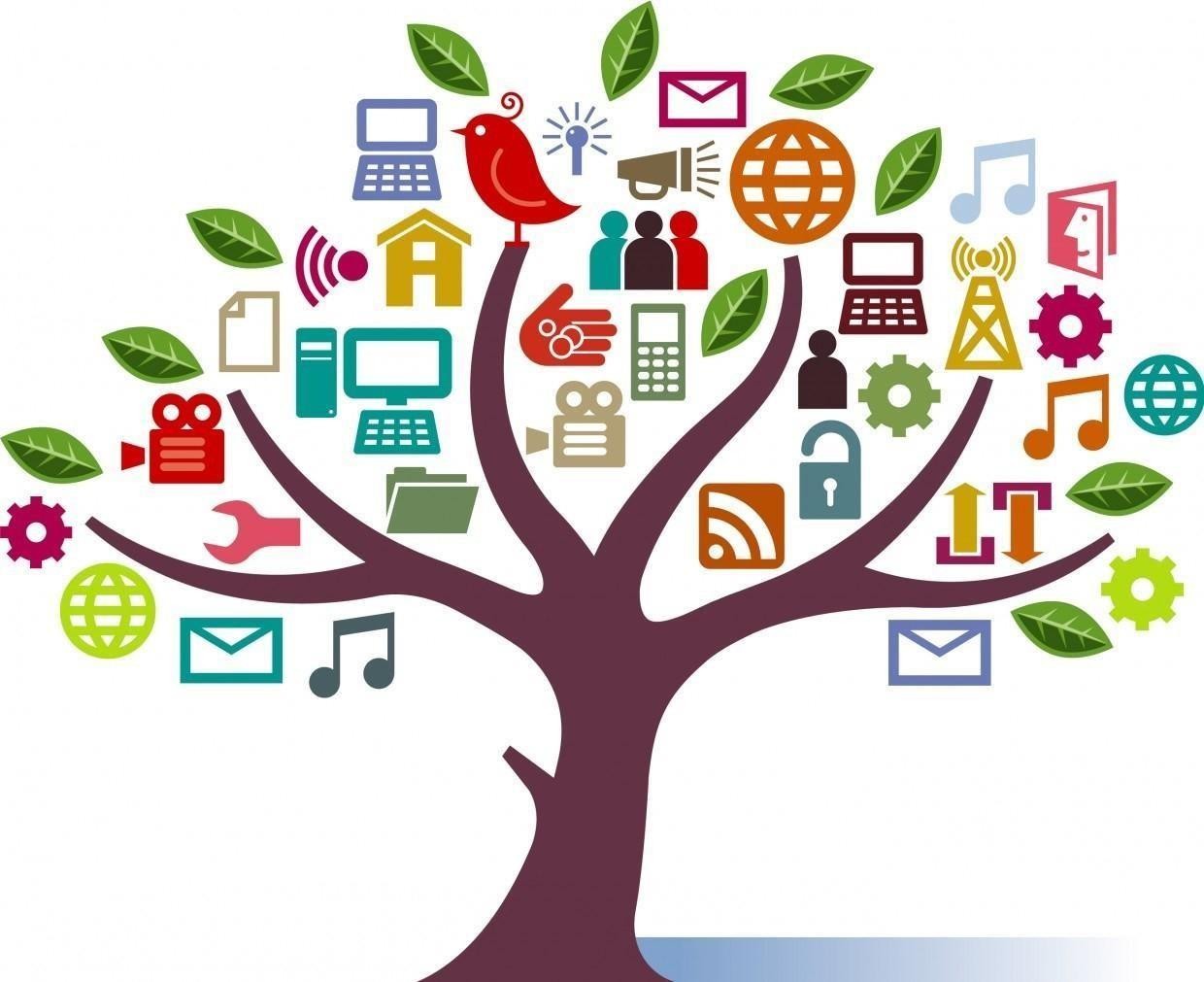 DOSSIER VALUTAZIONEModificato e approvato con delibera del Collegio Docenti del 30/03/2023SOMMARIOArea della Valutazione e dell’Autovalutazione Sistema di ValutazioneNormativa vigenteIl Decreto legislativo 13 aprile 2017, n. 62 - Norme in materia di valutazione e certificazione delle competenze nel primo ciclo ed esami di Stato, a norma dell'articolo 1, commi 180 e 181, lettera i), della legge 13 luglio 2015, n. 107, definisce i principi generali, oggetto e finalità della valutazione e della certificazione.La valutazione ha per oggetto il processo formativo e i risultati di apprendimento delle alunne e degli alunni, ha finalità formativa ed educativa e concorre al miglioramento degli apprendimenti ed al successo formativo degli stessi; documenta lo sviluppo dell’identità personale e promuove la autovalutazione di ciascuno, in relazione alle acquisizioni di conoscenze, abilità e competenze.Le verifiche e le valutazioni periodiche saranno coerenti con l’offerta formativa stabilita dalla scuola, con la personalizzazione dei percorsi e con le Indicazioni Nazionali per il curricolo; sono effettuate dai docenti nell’esercizio della propria autonomia professionale, in conformità con i criteri e le modalità definiti dal collegio dei docenti e inseriti nel PTOF.La valutazione del comportamento si riferisce allo sviluppo delle competenze di cittadinanza e, per quanto attiene alla scuola secondaria di primo grado, tiene conto di quanto previsto dallo Statuto delle studentesse e degli studenti, dal Patto educativo di corresponsabilità e dai regolamenti approvati dalla istituzione scolastica. La valutazione del comportamento degli alunni viene espressa collegialmente dai docenti attraverso un giudizio sintetico riportato nel documento di valutazione.Al termine dell’anno scolastico, la scuola dovrà certificare i livelli di competenza raggiunti da ciascun alunno per sostenerne i processi di crescita e per favorirne l’orientamento ai fini della prosecuzione degli studi.Per facilitare i rapporti scuola-famiglia, la scuola adotta modalità di comunicazioni efficaci e trasparenti in merito alla valutazione del percorso scolastico degli alunni e studenti.Le modalità valutativeLa valutazione è una dimensione costante e fondamentale del processo di insegnamento- apprendimento. Comporta l’attribuzione di voti e giudizi, finali e in itinere, per certificare dal punto di vista istituzionale la qualità del percorso didattico, sulla base dell’acquisizione di conoscenze, abilità e competenze e dei livelli di impegno e partecipazione mostrati da ogni alunno. Le modalità, presentate in modo sintetico a seguire, contribuiscono alla formazione permanente della persona e giocano un ruolo di primaria importanza nell’orientare ogni alunno.Valutazione sommativa e certificativaDi norma avviene al termine di fasi periodiche dell’attività didattica ed ha lo scopo di accertare il livello di padronanza di abilità e conoscenze. Permette di verificare e attribuire valore a ciò che l’alunno sa e definisce che cosa concretamente sa fare con ciò che sa.Valutazione formativaL’oggetto di questo tipo di valutazione non è costituito solo da prestazioni in momenti determinati, ma dal processo complessivo, dalla registrazione dei progressi fatti, dai fattori metacognitivi che entrano in gioco, dai livelli motivazionali e socio-affettivi, dalla riflessione sui fattori che ostacolano la sicurezza nelle prestazioni. Ha lo scopo di raccogliere informazioni importanti che permettano ai docenti di rivedere la programmazione didattico-educativa e di apportare i necessari adeguamenti al fine di personalizzare il più possibile gli interventi didattici. Promuove atteggiamenti di fiducia e autostima degli alunni, stimolandoli ad un costante miglioramento attraverso l’attenzione alle personali strategie di apprendimento. Si avvale di molteplici strumenti rilevativi: oltre le prove strutturate o semi strutturate, si serve di prove tradizionali aperte (scritte eorali), di osservazioni sistematiche, di colloqui individuali o sviluppati in setting di gruppo. Il punto di vista è culturale o educativo in quanto:considera come influenti gli aspetti psicologici e sociali della valutazione;investe la natura profonda del rapporto fra docente e discente;implica forti ripercussioni sulla dimensione di personalità dell’allievo, sul suo rapporto con il mondo, sulle riflessioni sull’autovalutazione e sulle scelte di orientamento.Fasi della valutazioneIl percorso di valutazione viene declinato in quattro fasi che coinvolgono i docenti delle singole discipline, il Consiglio di classe ed il Collegio dei docenti:1° FASE: costituita dalla diagnosi iniziale e viene effettuata dal singolo docente di ciascuna disciplina attraverso prove di ingresso comuni e osservazione in classe.2° FASE: costituita dalla valutazione del docente, attraverso un’analisi del percorso complessivo dell’allievo che terrà conto tra l’altro, di:livello di partenzaatteggiamento nei confronti della disciplinametodo di studiocostanza e produttivitàcollaborazione e cooperazioneconsapevolezza ed autonomia di pensiero (scuola secondaria)Relativamente al numero minimo di verifiche scritte proposte per ciascun quadrimestre, il Collegio ha stabilito:3° FASE: costituita dalla valutazione complessiva del consiglio di classe, dove, accanto al giudizio proposto dal docente curriculare, intervengono altri elementi utili a completare la valutazione complessiva e a stendere il giudizio finale, che sarà poi riportato sul documento di valutazione. La valutazione complessiva è espressa:per la scuola primaria con giudizio descrittivo articolato su 4 livelli (avanzato, intermedio, base, in via di prima acquisizione),per la scuola secondaria di 1° grado con votazione numerica, in decimi, non inferiore al 4 non ritenendo consona alle finalità educativo/orientative l’espressione di valutazioni estremamente negative, lesive dello sviluppo di qualsiasi forma di autostima e di ogni possibilità di ricerca di motivazione personale.I docenti che svolgono insegnamenti curricolari per gruppi di alunne e di alunni, i docenti incaricati dell’insegnamento della religione cattolica e di attività alternative all’insegnamento della religione cattolica, partecipano alla valutazione degli alunni che si avvolgono dei suddetti insegnamenti.La valutazione è integrata dalla descrizione del processo e del livello globale di sviluppo degli apprendimenti raggiunto.Per l'insegnamento della religione cattolica, viene redatta a cura del docente e comunicata alla famiglia, per gli alunni che di esso si sono avvalsi, una speciale nota, da consegnare unitamente alla scheda oalla pagella scolastica, riguardante l'interesse con il quale l'alunno segue l'insegnamento e il profitto che ne ritrae. Per le attività alternative, per gli alunni che se ne avvalgono, è resa una nota distinta con giudizio sintetico sull’interesse manifestato e i livelli di apprendimento conseguiti.Il consiglio di classe, quindi, esprimerà un giudizio sulla proposta valutativa di ogni singolo docente, tenendo fermi i criteri valutativi che possono essere sintetizzati nei seguenti punti:proposta del docentelivello di partenza e percorso di sviluppoimpegno e produttivitàcapacità di orientarsi in ambito disciplinare ed acquisizione di un personale progetto curricolarerisultati di apprendimento.4° FASE: costituita dalla certificazione delle competenze come atto conclusivo della valutazione e stabilisce quindi il livello di competenze raggiunte dall’alunno nei diversi ambiti previsti dalla vigente normativa al termine della scuola primaria ed alla fine del primo ciclo di istruzione.Valutazione delle alunne e degli alunni con disabilitàLa valutazione delle alunne e degli alunni con disabilità certificata frequentanti il primo ciclo di istruzione è riferita al comportamento, alle discipline e alle attività svolte sulla base dei documenti previsti dall'articolo 12, comma 5, della legge 5 febbraio 1992 n. 104Nella valutazione delle alunne e degli alunni con disabilità i docenti perseguono l'obiettivo di cui all'articolo 314, comma 2, del decreto legislativo 16 aprile 1994 n. 297.L'integrazione scolastica ha come obiettivo lo sviluppo delle potenzialità della persona con disabilità nell'apprendimento, nella comunicazione, nelle relazioni e nella socializzazione. L'ammissione alla classe successiva e all'esame di Stato conclusivo del primo ciclo di istruzione avviene secondo quanto disposto dal decreto legislativo 62/2017, tenendo a riferimento il piano educativo individualizzato.Le alunne e gli alunni con disabilità partecipano alle prove standardizzate Invalsi.Il consiglio di classe o i docenti contitolari della classe possono prevedere adeguate misure compensative o dispensative per lo svolgimento delle prove e, ove non fossero sufficienti, predisporre specifici adattamenti della prova ovvero l'esonero della prova. In tal caso la scuola può predisporre proprie prove in formato cartaceo o elettronico (su piattaforma della scuola) i cui dati non devono essere trasmessi a Invalsi, ma potranno costituire un elemento di valutazione nelle singole discipline delle prove.Come espressamente indicato nel protocollo di accoglienza degli alunni con disabilità, i criteri che orienteranno la valutazione sono:considerare la situazione di partenza e la differenza con quella di arrivovalutare positivamente i progressi, anche minimi, ottenuti in riferimento alla situazione di partenza e alle potenzialitàconsiderare gli ostacoli eventualmente frappostisi al processo di apprendimento (malattia, interruzione delle lezioni…)considerare gli elementi fondamentali della vita scolastica: partecipazione socializzazione, senso di responsabilità, collaborazione alle iniziative, capacità organizzative, impegno, volontà.La valutazione non mirerà pertanto solo ad accertare le competenze possedute, bensì l’evoluzione delle capacità logiche, delle capacità di comprensione e produzione, delle abilità espositive e creative al fine di promuovere attitudini ed interessi utili anche per future scelte scolastico-professionali.I Docenti sono tenuti pertanto a valutare la crescita degli alunni e a premiare l’impegno a migliorare, pur nella considerazione dei dati oggettivi in relazione agli standard di riferimento.I docenti terranno conto del comportamento nello studio tenuto dagli alunni, mettendo in pratica criteri di coerenza valutativa.Si darà importanza alla meta cognizione intesa come consapevolezza e controllo che l’alunno ha dei propri processi cognitivi, al fine di utilizzare consapevolmente le strategie necessarie a completare i compiti assegnati con successo.Valutazione degli alunni con disturbi specifici di apprendimento (DSA)Per le alunne e gli alunni con disturbi specifici di apprendimento (DSA) certificati ai sensi della legge 8 ottobre 2010, n. 170, la valutazione degli apprendimenti, incluse l'ammissione e la partecipazione all'esame finale del primo ciclo di istruzione, sono coerenti con il Piano Didattico Personalizzato predisposto nella scuola primaria dai docenti contitolari della classe e nella scuola secondaria di primo grado dal consiglio di classe.Per la valutazione delle alunne e degli alunni con DSA certificato le istituzioni scolastiche adottano modalità che consentono all'alunno di dimostrare effettivamente il livello di apprendimento conseguito, mediante l'applicazione delle misure dispensative e degli strumenti compensativi di cui alla legge 8 ottobre 2010, n. 170, indicati nel Piano Didattico Personalizzato.Le alunne e gli alunni con DSA partecipano alle prove standardizzate Invalsi. Per lo svolgimento delle suddette prove il consiglio di classe può disporre adeguati strumenti compensativi coerenti con il Piano Didattico Personalizzato.Se la certificazione di disturbo specifico di apprendimento prevede la dispensa dalla prova scritta relativa alle lingue straniere, la prova INVALSI di lingua inglese non sarà sostenuta. Gli alunni dispensati da una o più prove INVALSI, o che sostengono una o più prove differenziate in forma cartacea, secondo quanto previsto dal consiglio di classe, non riceveranno la relativa certificazione delle competenze da parte di INVALSI. In tali casi, sarà cura del consiglio di classe integrare, in sede di scrutinio finale, la certificazione delle competenze rilasciata dalla scuola con puntuali elementi di informazione.Valutazione alunni stranieriLa valutazione degli alunni stranieri pone diversi ordini di problemi, dalle modalità di valutazione a quelle di certificazione, alla necessità di tener conto del singolo percorso di apprendimento.La normativa esistente sugli alunni con cittadinanza non italiana non fornisce indicazioni specifiche a proposito della valutazione degli stessi. In questo contesto “Le linee guida per l’accoglienza e l’integrazione degli alunni stranieri” del 2006 sottolineano la necessità di privilegiare la valutazione formativa rispetto a quella “certificativa”, prendendo in considerazione il percorso dell’alunno, i passi realizzati, gli obiettivi possibili, la motivazione e l’impegno. In particolare, nel momento in cui si decide il passaggio o meno da una classe all’altra o da un grado scolastico al successivo, occorre far riferimento a una pluralità di elementi fra cui non può mancare una previsione di sviluppo dell’alunno.Nella valutazione degli apprendimenti si deve pertanto:considerare che le difficoltà incontrate possono essere per lo più linguistiche; occorre dunque valutare le capacità prescindendo da tali difficoltàtener conto di alcuni aspetti legati alla lingua di origine capaci di avere conseguenze specifiche come gli errori ortografici che andranno gradualmente corretti, si deve quindi nella produzione scritta tener conto dei contenuti e non della forma.Per gli alunni di lingua nativa non italiana che si trovino nel primo anno di scolarizzazione all’ interno del sistema di istruzione nazionale si precisa inoltre che:la valutazione periodica e annuale deve verificare la preparazione soprattutto nella conoscenza dellalingua italiana e considerare il livello di partenza dell’alunno, il processo di conoscenza, la motivazione, l’impegno e le sue potenzialitàil lavoro svolto nei corsi di alfabetizzazione o di sostegno linguistico diventa parte integrante della valutazione di italianoIl consiglio deve precisare in quali discipline si ha la temporanea esclusione dal curricolo, in loro luogo sono predisposte attività di alfabetizzazione; tali discipline non vanno valutate nel I quadrimestre.La valutazione in corso d’anno viene espressa sul documento di valutazione del I quadrimestre negli spazi riservati alle discipline con un (*) o un valore numerico contrassegnato da (**), a seconda della data di arrivo dell’alunno e delle informazioni raccolte sulle sue abilità, sul percorso effettuato, sull’impegno, le conoscenze scolastiche. I simboli utilizzati corrispondono ai seguenti enunciati che saranno riportati nello spazio relativo alle annotazioni:*“La valutazione non viene espressa in quanto l’alunno si trova nella prima fase di alfabetizzazione in lingua italiana” (l’enunciato viene utilizzato quando l’arrivo dell’alunno è troppo vicino al momento della stesura dei documenti di valutazione).** “La valutazione si riferisce al percorso personale di apprendimento in quanto l’alunno si trova nella fase di alfabetizzazione in lingua italiana” (l’enunciato viene utilizzato quando l’alunno partecipa parzialmente alle attività didattiche).La valutazione di fine d’anno va espressa in tutte le discipline e, se necessario, utilizzare il secondo enunciato.Modalità di comunicazione della valutazione alle famigliecolloqui individualiregistro elettronicoeventuali comunicazioni inviate ai genitori (e-mail, note, lettere)La scuola si deve fare carico di assicurare alle famiglie una tempestiva informazione sul processo di apprendimento e la valutazione dei propri figli nel pieno rispetto delle norme vigenti sulla privacy.Organizzazione, procedure, criteri e modalità di valutazioneLa valutazione periodica e finale degli apprendimenti (scrutini) sarà effettuata nella scuola primaria collegialmente dai docenti contitolari della classe, e nella scuola secondaria di I grado, dal Consiglio di classe, presieduti dal dirigente scolastico o da un suo delegato, con deliberazione assunta, se necessario, a maggioranza.I docenti di sostegno, contitolari della classe, partecipano alla valutazione di tutti gli alunni della classe, avendo come oggetto del proprio giudizio, relativamente agli alunni disabili, i criteri di cui all’art. 314 comma 2 del testo Unico D.L.vo 297/94; nel caso in cui su un alunno ci siano più insegnanti di sostegno, essi si esprimeranno con un unico voto.Il personale docente esterno e/o gli esperti di cui si può avvalere la scuola, che svolgono attività di ampliamento o potenziamento dell’offerta formativa, dovranno fornire ai docenti della classe preventivamente gli elementi conoscitivi in loro possesso sull’interesse manifestato e sul profitto raggiunto da ciascun alunno.CRITERI DI VALUTAZIONE DELL'INSEGNAMENTO TRASVERSALE DI EDUCAZIONE CIVICAIn merito ai criteri dell'insegnamento trasversale di educazione civica, la normativa dispone che esso sia oggetto delle valutazioni periodiche e finali previste dal D. Lgs. 13 aprile 2017, n. 62 per il primo ciclo. Pertanto, i criteri di valutazione deliberati dal Collegio dei docenti per le singole discipline e già inseriti nel PTOF sono stati integrati in modo da ricomprendere anche la valutazione dell’insegnamento dell’Educazione civica.In sede di scrutinio, il docente coordinatore dell’insegnamento formula la proposta di valutazione da inserire nel documento di valutazione, acquisendo elementi conoscitivi dai docenti del team o del Consiglio di Classe cui è affidato l'insegnamento dell'Educazione civica. La valutazione deve essere coerente con gli obiettivi indicati nella programmazione per l’insegnamento dell’Educazione civica e sviluppati durante l’attività didattica. Nella scuola primaria la valutazione sarà espressa in livelli di apprendimento (LA, LB, LC, LD), mentre per la scuola secondaria di I grado la valutazione sarà espressa in decimi. Il voto di educazione civica concorre all’ammissione alla classe successiva e/o all’Esame di Stato del primo ciclo di istruzione.LA VALUTAZIONE NELLA SCUOLA DELL’INFANZIAL’attività di valutazione nella Scuola dell’Infanzia, in linea con le Indicazioni Nazionali, assume una preminente funzione formativa, di accompagnamento dei processi di apprendimento e di stimolo al miglioramento continuo. Ciò che i docenti valutano, infatti, non sono le capacità e le abilità misurate in senso stretto, ma il percorso di crescita di ogni bambino, da cui possano affiorare modalità di approccio e di interazione, risorse e potenzialità, come pure bisogni e talvolta difficoltà. Nel corso del triennio, attraverso osservazioni dirette, si valuta il livello di crescita personale commisurato alla fascia d’età. La valutazione sarà articolata in tre momenti:VALUTAZIONE INIZIALE per delineare il quadro delle capacità e dei bisogni di ogni bambino;VALUTAZIONE INTERMEDIA per rilevare il raggiungimento o meno degli obiettivi ed eventuali percorsi individualizzati;VALUTAZIONE FINALE con l’elaborazione di un documento di valutazione dei livelli di competenza raggiunti, accompagnato da una descrizione dell’evoluzione individuale di ognuno.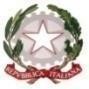 ISTITUTO COMPRENSIVO STATALE di AQUINOA.S. 2022 /2023GRIGLIA DI VALUTAZIONE DELLE COMPETENZE ALUNNI 3 ANNICOGNOME E NOME ALUNNO/A…………………………………………………………………………………………………….. PLESSO DI ……………………………………………….……SEZIONE ………………………….ISTITUTO COMPRENSIVO STATALE di AQUINOA.S. 2022/2023GRIGLIA DI VALUTAZIONE DELLE COMPETENZE ALUNNI 4 ANNICOGNOME E NOME ALUNNO/A…………………………………………………………………………………………………….. PLESSO DI ……………………………………………….………SEZIONE ………………………….ISTITUTO COMPRENSIVO STATALE di AQUINOA.S. 2022 /2023GRIGLIA DI VALUTAZIONE DELLE COMPETENZE ALUNNI 5 ANNIVERSO LE COMPETENZE CHIAVE DI CITTADINANZACOGNOME E NOME ALUNNO/A…………………………………………………………………………………………………….. PLESSO DI ……………………………………………….………………………SEZIONE ………ISTITUTO COMPRENSIVO STATALE di AQUINOA.S. 2022 /2023DOCUMENTO DI PASSAGGIO SCUOLA DELL’INFANZIA/SCUOLA PRIMARIAALUNNO/A		 NATO/A A	IL	 DOCENTIINFANZIA 	PROFILO DELLO STUDENTE ATTESO AL TERMINE DELLA SCUOLA DELL’INFANZIA: VERSO LECOMPETENZE CHIAVE DI CITTADINANZANella compilazione della tabella rispondere:	SÌ, NO, IN PARTECOMPETENZECOMPORTAMENTORAPPORTO SCUOLA /FAMIGLIA  LIVELLO COMPETENZE RAGGIUNTEANNOTAZIONIAquino li,   	LE INSEGNANTI	I GENITORI                                                                                                   Il Dirigente Scolastico (Dott.ssa Ladisi Marianna Stefania)-SCUOLA PRIMARIA-La valutazione nella scuola primaria è stata oggetto di importanti modifiche introdotte dal decreto legislativo n. 62/2017, attuativo della legge n. 107/2015. Alle due fonti normative predette si sono aggiunte: l’Ordinanza Ministeriale 172 del 4 dicembre 2020 che introduce il giudizio descrittivo al posto dei voti numerici nella valutazione periodica e finale della scuola primaria e successive modifiche, apposite Linee Guida ed una nota esplicativa.Le Linee Guida confermano che la valutazione periodica e finale degli apprendimenti per ciascuna delle discipline di studio previste dalle Indicazioni Nazionali (compresa l’Educazione Civica) deve essere espressa attraverso un giudizio descrittivo che andrà riportato nel documento di valutazione.I giudizi descrittivi, coerentemente con i livelli adottati nel Modello di certificazione delle competenze, sono collegati a quattro livelli di apprendimento: a) avanzato, b) intermedio, c) base, d) in via di prima acquisizione. L’ordinanza determina le modalità di formulazione del giudizio descrittivo per la valutazione periodica e finale degli apprendimenti delle alunne e degli alunni della scuola primaria, per ciascuna delle discipline di studio previste dalle Indicazioni Nazionali, ivi compreso l’insegnamento trasversale di educazione civica di cui alla legge 20 agosto 2019, n. 92.Ammissione alla classe successivaLe alunne e gli alunni della scuola primaria sono ammessi alla classe successiva e alla prima classe di scuola secondaria di primo grado con valutazione pari o superiore al livello base, anche in presenza di livelli di apprendimento in via di prima acquisizione.L’alunno viene ammesso alla classe successiva anche se in sede di scrutinio viene attribuita una valutazione con giudizio di consiglio pari al livello base con adeguate motivazioni verbalizzate. A seguito della valutazione periodica e finale, la scuola provvede a segnalare tempestivamente ed opportunamente alle famiglie delle alunne e degli alunni eventuali livelli di apprendimento parzialmente raggiunti o in via di prima acquisizione”I docenti della classe di scuola primaria in sede di scrutinio, con decisione assunta all’unanimità, possono non ammettere l'alunna o l'alunno alla classe successiva solo in casi eccezionali e comprovati da specifica motivazione e con decisione assunta all’unanimità.La non ammissione si concepisce come costruzione delle condizioni per attivare/riattivare un processo positivo, con tempi più lunghi e più adeguati ai ritmi individuali; come evento partecipato dalle famiglie e accuratamente preparato per l’alunno, anche in riferimento alla classe di futura accoglienza; quando siano stati adottati, comunque, documentati interventi di recupero e/o sostegno che non si siano rivelati produttivi; come evento da considerare come forma di privilegio (senza limitare l’autonoma valutazione dei docenti) negli anni di passaggio da segmenti formativi ad altri che richiedono salti cognitivi particolarmente elevati ed esigenti di definiti prerequisiti, mancando i quali potrebbe risultare compromesso il successivo processo.In tale caso saranno convocati personalmente i genitori.Non ammissione alla classe successivaLa non ammissione sarà disposta alle seguenti condizioni:con adeguata motivazione;con decisione a maggioranza - se determinante, il giudizio espresso nella deliberazione dal docente IRC/Attività alternative diviene un giudizio motivato iscritto a verbale;in presenza di sanzione disciplinare che comporta l’esclusione dallo scrutinio finale (per comportamenti gravissimi e recidivi).In caso di non ammissione il coordinatore di classe, al termine dello scrutinio, prima della pubblicazione del prospetto finale dei giudizi descrittivi, contatta la famiglia, segnando la telefonata sul registro dei fonogrammi.Criteri di valutazione generaleLa valutazione è integrata da:la descrizione del processo,il livello globale di sviluppo degli apprendimenti raggiunto,la descrizione del processo formativo in termini di progressi nello sviluppo culturale personale e sociale (C.M. 1865/17).Il processo viene descritto in termini di autonomia raggiunta dall’alunno e grado di responsabilità nelle scelte, mentre il livello globale degli apprendimenti viene sinteticamente descritto rispetto al metodo di studio maturato, al livello di consapevolezza e ai progressi registrati relativamente alla situazione di partenza.La valutazione quadrimestrale e finale da parte del team sarà espressa nelle singole discipline mediante un giudizio descrittivo che tiene conto delle valutazioni periodiche, delle verifiche orali e scritte, ma anche delle osservazioni sistematiche che ogni insegnante avrà riportato nel proprio registro personale in relazione al processo di apprendimento, alla motivazione e all’impegno, alla capacità di affrontare autonomamente lo studio.VALUTAZIONE ALUNNI BESGRIGLIA VALUTAZIONE COMPORTAMENTO ALUNNI BES CLASSI 1 - 2 SCUOLA PRIMARIA1° QUADRIMESTREGRIGLIA VALUTAZIONE COMPORTAMENTO ALUNNI BES CLASSI 3 - 4- 5 SCUOLA PRIMARIA1° QUADRIMESTREGRIGLIA VALUTAZIONE COMPORTAMENTO ALUNNI BESCLASSI 1 -2 SCUOLA  PRIMARIA 2° QUADRIMESTREGRIGLIA VALUTAZIONE COMPORTAMENTO ALUNNI BES CLASSI 3 - 4 - 5 SCUOLA  PRIMARIA2° QUADRIMESTREGRIGLIA GIUDIZI GLOBALI ALUNNI BES SCUOLA PRIMARIA 1°QUADRIMESTREGRIGLIA GIUDIZI GLOBALI ALUNNI BES SCUOLA PRIMARIA2° QUADRIMESTRECRITERI DI VALUTAZIONE RELATIVI ALLA SEZIONE 8.5 DEL PEI.CONVIVENZA CIVILE E RELAZIONALITA’OBIETTIVO: assumere un comportamento corretto e responsabile nei confronti delle persone e dell’ambiente circostante;PARTECIPAZIONE E COLLABORAZIONEOBIETTIVO: partecipare in modo attivo alla vita scolastica;AUTONOMIA E RESPONSABILITA’OBIETTIVO: sviluppare e potenziare l’autonomia personale.RILEVAZIONI NAZIONALI INVALSI SCUOLA PRIMARIAL'Istituto nazionale per la valutazione del sistema educativo di istruzione e formazione (INVALSI) effettua rilevazioni nazionali sugli apprendimenti delle alunne e degli alunni in italiano, matematica e inglese in coerenza con le Indicazioni Nazionali per il curricolo. Tali rilevazioni sono svolte nelle classi seconda e quinta di scuola primaria, come previsto dall'articolo 6, comma 3, del decreto del Presidente della Repubblica 28 marzo 2013, n. 80, ad eccezione della rilevazione di inglese, effettuata esclusivamente nella classe quinta. Per la rilevazione di inglese, l'INVALSI predispone prove di accertamento di livello rispetto alle abilità di comprensione della lingua scritta e orale e alle prime forme di uso della lingua, coerenti con il livello di riferimento A1 del Quadro Comune Europeo di riferimento per le lingue del Consiglio d’Europa. Le rilevazioni degli apprendimenti contribuiscono al processo di autovalutazione delle istituzioni scolastiche e forniscono strumenti utili al progressivo miglioramento dell'efficacia della azione didattica.Valutazione del comportamento Scuola Primaria I QuadrimestreLa valutazione del comportamento degli alunni della scuola primaria è espressa collegialmente dai docenti attraverso un giudizio sintetico, si riferisce allo sviluppo delle competenze di cittadinanza, tenendo conto di quanto previsto dallo Statuto delle studentesse e degli studenti, dal Patto educativo di corresponsabilità e dai regolamenti approvati dalla istituzione scolastica; esso è articolato negli indicatori ottimo, distinto, buono, sufficiente, insufficiente in corrispondenza dei quali vi sono livelli di riferimento individuati dalla seguente tabellaValutazione del comportamento Scuola PrimariaII QuadrimestreCERTIFICAZIONE DELLE COMPETENZEAl termine della classe quinta di scuola primaria è rilasciato alle alunne e agli alunni ammessi alla prima classe di scuola secondaria di primo grado il certificato delle competenze. La certificazione descrive il progressivo sviluppo dei livelli delle competenze chiave e delle competenze di cittadinanza, a cui l’intero processo di insegnamento-apprendimento è mirato. La certificazione delle competenze descrive i risultati del processo formativo al termine della scuola primaria, secondo una valutazione complessiva in ordine alla capacità di utilizzare i saperi acquisiti per affrontare compiti e problemi, complessi e nuovi, reali o simulati. Il documento, redatto durante lo scrutinio finale dai docenti di classe, è consegnato alla famiglia.Tenuto conto dei criteri indicati dall’articolo 9, comma 3, del decreto legislativo n. 62/2017, è adottato il modello nazionale di certificazione delle competenze al termine della scuola primaria.Per le alunne e gli alunni con disabilità, certificata ai sensi della legge n. 104/1992, il modello nazionale può essere accompagnato, ove necessario, da una nota esplicativa che rapporti il significato degli enunciati di competenza agli obiettivi specifici del piano educativo individualizzato.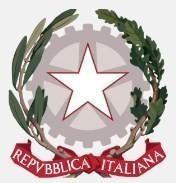 Ministero dell’Istruzione, dell’Università e della Ricerca –Ufficio Scolastico Regionale per il LazioISTITUTO COMPRENSIVO DI AQUINOSCUOLA DELL’INFANZIA, PRIMARIA E SECONDARIA DI 1° GRADOViale A. Manzoni snc c.a.p.03031 AQUINO (FR) Tel. e Fax.: 0776728005 PEO :	 	fric82300t@istruzione.it	Sito Web: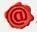 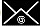 http://www.istitutocomprensivoaquino.gov.it/ PEC :	 fric82300t@pec.istruzione.itCod. Mecc. FRIC82300T	Codice Univoco Ufficio: UFMXIQ	Nome Ufficio: Uff_eFatturaPA	Cod. Fisc. 81002610608CERTIFICAZIONE DELLE COMPETENZE(al termine della scuola primaria)Il Dirigente ScolasticoVisto il decreto legislativo 13 aprile 2017, n. 62 e, in particolare, l’articolo 9;Visto il decreto ministeriale 3 ottobre 2017, n. 742, concernente l’adozione del modello nazionale di certificazione delle competenze per le scuole del primo ciclo di istruzione;Visti gli atti d’ufficio relativi alle valutazioni espresse in sede di scrutinio finale dagli insegnanti di classe al termine del quinto anno di corso della scuola primaria; tenuto conto del percorso scolastico quinquennale;CERTIFICAche	l’alunn…	………………………………………………...…………………….	,	nat…	a………………………………………………….…………….… il	,ha frequentato nell’anno scolastico …... / …...	la classe …..… sez. … con orario settimanale di…….	ore e ha raggiunto i livelli di competenza di seguito illustrati.* Sense of initiative and entrepreneurship nella Raccomandazione europea e del Consiglio del 18 dicembre 2006Data ……………………..	Il Dirigente ScolasticoProf.ssa Marianna Stefania Ladisi(1) Livello Indicatori esplicativiA – Avanzato - L’alunno/a svolge compiti e risolve problemi complessi, mostrando padronanza nell’uso delle conoscenze e delle abilità; propone e sostiene le proprie opinioni e assume in modo responsabile decisioni consapevoli.B – Intermedio - L’alunno/a svolge compiti e risolve problemi in situazioni nuove, compie scelte consapevoli, mostrando di saper utilizzare le conoscenze e le abilità acquisite.C – Base - L’alunno/a svolge compiti semplici anche in situazioni nuove, mostrando di possedere conoscenze e abilità fondamentali e di saper applicare basilari regole e procedure apprese.D – Iniziale - L’alunno/a, se opportunamente guidato/a, svolge compiti semplici in situazioni note.GRIGLIE DI VALUTAZIONE DISCIPLINAREITALIANO CLASSE IITALIANO CLASSE II-IIIITALIANO CLASSE IV-VSTORIA CLASSE I – IISTORIA CLASSE III – IV – VGEOGRAFIA CLASSE I – IIGEOGRAFIA CLASSE III – IV - VMATEMATICA – CLASSE IMATEMATICA – CLASSE II – IIIMATEMATICA – CLASSE IV – VSCIENZE - CLASSE ISCIENZE - CLASSE II e IIISCIENZE - CLASSE IV e VINGLESE CLASSE I-II-IIIINGLESE CLASSE IV-VMUSICA CLASSE I-II-III-IV-VARTE E IMMAGINE CLASSE I-II-III-IV-VTECNOLOGIA CASSI I-IITECNOLOGIA CLASSI III-IV-VCORPO MOVIMENTO SPORT CLASSE I-II-III-IV-VEDUCAZIONE CIVICA - CLASSE IEDUCAZIONE CIVICA - CLASSE IIEDUCAZIONE CIVICA - CLASSE IIIEDUCAZIONE CIVICA - CLASSE IVEDUCAZIONE CIVICA - CLASSE VRELIGIONE CLASSE I-II-IIIRELIGIONE CLASSE IV-VSCUOLA SECONDARIA DI PRIMO GRADOValidità dell'anno scolasticoAi fini della validità dell'anno scolastico è richiesta la frequenza di almeno tre quarti del monte ore annuale personalizzato che tiene conto delle discipline e degli insegnamenti oggetto di valutazione periodica e finale da parte del consiglio di classe. Il mancato conseguimento del limite minimo di frequenza, comprensivo delle deroghe riconosciute, comporta l’esclusione dallo scrutinio finale e la non ammissione alla classe successiva o all’esame finale di ciclo. Di tale accertamento e della eventuale impossibilità di procedere alla valutazione per l’ammissione alla classe successiva o all’esame conclusivo del primo ciclo di istruzione si dà atto mediante redazione di apposito verbale da parte del Consiglio di Classe.Ammissione alla classe successiva ed all'esame conclusivo del primo cicloLe alunne e gli alunni della scuola secondaria di primo grado sono ammessi alla classe successiva, salvo quanto previsto dall'articolo 4, comma 6, del decreto del Presidente della Repubblica 24 giugno 1998, n. 249, nonché dall’art. 4 tabella B del regolamento di disciplina della scuola secondaria di I grado, ossia l’esclusione dallo scrutinio finale.L’alunno viene ammesso alla classe successiva anche se in sede di scrutinio finale viene attribuita una valutazione con voto inferiore a 6/10 in massimo tre discipline da riportare sul documento di valutazione (voto di consiglio pari a sei/10)A seguito della valutazione periodica e finale, la scuola provvede a segnalare tempestivamente ed opportunamente alle famiglie delle alunne e degli alunni eventuali carenze.Giudizio motivato alla classe successiva in caso di ammissione con carenzeNel caso del giudizio di ammissione con carenze il Consiglio di Classe verifica e tiene conto della presenza delle seguenti condizioni:analisi e monitoraggio della situazione dell’alunno effettuate dal Consiglio di Classe nelle riunioni periodiche;coinvolgimento della famiglia durante l’anno scolastico attraverso varie modalità (colloqui, comunicazioni scritte, incontri programmati...);forme e frequenza dei provvedimenti disciplinari nei confronti dell’alunno per carenze nella partecipazione personale responsabile e/o nel rispetto delle regole della vita scolastica.Criteri di ammissione alla classe successiva – privatistiPossono essere ammessi alla classe successiva o agli esami di Stato gli alunni privatisti che abbiano presentato domanda di ammissione nei termini di legge e che superino gli esami di idoneità alla classe successiva o l’idoneità all’esame di Stato con una valutazione degli apprendimenti previsti dalla classe di riferimento con una valutazione pari o superiore a 6/decimiNella deliberazione di non ammissione, il voto dell'insegnante di religione cattolica, per le alunne e gli alunni che si sono avvalsi dell'insegnamento della religione cattolica, è espresso secondo quanto previsto dal puntodel decreto del Presidente della Repubblica 16 dicembre 1985, n. 751; il voto espresso dal docente per le attività alternative, per le alunne e gli alunni che si sono avvalsi di detto insegnamento, se determinante, diviene un giudizio motivato iscritto a verbale.GRIGLIA DI VALUTAZIONE DEL PROCESSO ANNUALE I QUADRIMESTRE     ( da compilare per le classi I e II )GRIGLIA DI VALUTAZIONE DEL PROCESSO ANNUALE II QUADRIMESTRE (da compilare per le classi I e II)GRIGLIA DI VALUTAZIONE DEL PROCESSO ANNUALEI QUADRIMESTRE ( da compilare per le classi III)GRIGLIA DI VALUTAZIONE DEL PROCESSO ANNUALESCUOLA SECONDARIAII QUADRIMESTRE(da compilare per le classi terze)VALUTAZIONE ALUNNI CON DISABILITA’INDICATORI PER LA VALUTAZIONE DEL FUNZIONAMENTO Le griglie saranno adattate dagli insegnanti in base alla classe di appartenenza di ogni singolo alunno.VALUTAZIONE DEL COMPORTAMENTOLa valutazione del comportamento degli alunni della scuola secondaria di primo grado è espressa collegialmente dai docenti attraverso un giudizio sintetico, si riferisce allo sviluppo delle competenze di cittadinanza, tenendo conto di quanto previsto dallo Statuto delle studentesse e degli studenti, dal Patto educativo di corresponsabilità e dai regolamenti approvati dalla istituzione scolastica; esso è articolato negli indicatori ottimo, distinto, buono, sufficiente, insufficiente in corrispondenza dei quali vi sono livelli di riferimento individuati dalla seguente tabella:                         GRIGLIA DI VALUTAZIONE DEL COMPORTAMENTO DEGLI ALUNNI DIVERSAMENTE ABILIVALUTAZIONI DISCIPLINARI ITALIANOCLASSI: I II IIISTORIACLASSI: I II IIIGEOGRAFIACLASSI: I II IIIMATEMATICA e SCIENZECLASSI: I II IIILINGUE STRANIERECLASSI: I II IIIEDUCAZIONE MUSICALECLASSI: I II IIIARTE E IMMAGINECLASSI: I II IIITECNOLOGIACLASSI: I II IIISCIENZE MOTORIECLASSI: I II IIIEDUCAZIONE CIVICA CLASSI: I-II-IIIRELIGIONE CATTOLICACLASSI: I II IIIVerifica e valutazioneIl percorso di valutazione viene individuato in alcune fasi che coinvolgono i docenti delle singole discipline, il Consiglio di classe e il Collegio dei docenti.1° FASE: costituisce la misurazione e viene effettuata dal singolo docente delle diverse discipline, attraverso prove scritte, orali o pratiche, strutturate e modulate con finalità diverse.Prove minime proposte a quadrimestreLa modalità di registrazione, riportata sul registro elettronico, costituisce una forma di annotazione utile al docente per elaborare la valutazione da proporre al consiglio di classe. Le annotazioni, riportate a fronte delle diverse verifiche per registrare il conseguimento dei risultati raggiunti, hanno un valore indicativo e costituiscono parte degli elementi che saranno valutati per l’attribuzione del giudizio valutativo disciplinare e comportamentale.Sul registro dell’insegnante verranno segnalate e valutate la mancata esecuzione del compito domestico (C= compito non eseguito) e la mancanza del materiale (M= mancanza del materiale scolastico).2° FASE: costituisce la valutazione del docente, attraverso un’analisi del percorso dell’allievo, misurato nelle singole prove, un’analisi del comportamento sociale, misurato secondo finalità ed obiettivi di cittadinanza e un’analisi dei traguardi di apprendimento raggiunti.Nell’attribuire il livello il docente, quindi, terrà conto delle singole misurazioni, come dati obiettivi di partenza, ma anche di alcuni aspetti relativi allo sviluppo personale, relazionale e cognitivo raggiunto ed espresso da ogni singolo alunno. A tale proposito è utile ribadire che i dati raccolti nella misurazione costituiscono il punto di partenza della riflessione del docente sull’emissione del giudizio valutativo.I criteri utilizzati saranno i seguenti:livello di partenzaatteggiamento nei confronti della disciplinametodo di studiocostanza e produttivitàcollaborazione e cooperazioneconsapevolezza ed autonomiaLa scala di valutazione verrà espressa in decimi.3° FASE: costituisce la valutazione complessiva del consiglio di classe, dove accanto al giudizio proposto dal docente curriculare, intervengono altri elementi utili a completare la valutazione complessiva e a stendere il giudizio finale, che sarà poi certificato sul documento di valutazione. La valutazione complessiva è espressa con notazione numerica, in decimi, di norma non inferiore al 4.La valutazione del comportamento degli alunni e delle alunne viene espressa mediante un giudizio sintetico che fa riferimento allo sviluppo delle competenze di cittadinanza e allo Statuto delle studentesse e degli studenti e al Patto di corresponsabilità approvato dal Collegio docenti.Il consiglio di classe, quindi, esprimerà giudizio sulla proposta valutativa di ogni singolo docente, tenendo ferme le finalità educative e cognitive ed i criteri valutativi che possono essere sintetizzati nei seguenti punti:proposta del docentelivello di partenzapercorso di sviluppoimpegno e produttivitàcapacità di orientarsi in ambito disciplinare ed acquisizione di un personale progetto curricolareacquisizione di una positiva immagine di sé ed autovalutazione.4° FASE: costituisce la certificazione vera e propria, come atto conclusivo della valutazione, stabilisce, quindi, il grado di abilità e competenze raggiunte dall’alunno a fine percorso di studi (S.S.1°)che si rilascia alla fine dell’Esame conclusivo del primo ciclo di studi.SCUOLA SECONDARIA DI PRIMO GRADO DI …….VALUTAZIONE FINALENOTA INFORMATIVA PER LA FAMIGLIAAlla FamigliaL’alunn	dellaclasse	, pur essendo stato ammesso alla classe successiva, presenta carenze nelle seguenti discipline:Pertanto, durante la pausa estiva e prima della ripresa delle lezioni del prossimo anno, deve esercitarsi nello studio per affrontare con più sicurezza i successivi impegni scolastici e per colmare le lacune presenti. I risultati saranno verificati nella prima settimana d’inizio del prossimo anno scolastico.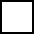  	,	Firma del coordinatore	Firma di un genitoreESAME DI STATO FINALE DEL PRIMO CICLOL'esame di Stato conclusivo del primo ciclo di istruzione è finalizzato a verificare le conoscenze, le abilità e le competenze acquisite dall'alunna o dall'alunno anche in funzione orientativa, tenendo a riferimento il profilo dello studente e i traguardi di sviluppo delle competenze previsti per le discipline dalle Indicazioni nazionali per il curricolo della scuola dell’infanzia e del primo ciclo di istruzione.Ammissione all’esame di statoI requisiti per essere ammessi sono i seguenti:aver frequentato almeno tre quarti del monte ore annuale personalizzato, fatte salve le eventuali motivate deroghe deliberate dal collegio dei docenti;non essere incorsi nella sanzione disciplinare della non ammissione all’esame di Stato prevista dall’articolo 4, commi 6 e 9 bis, del DPR n. 249/1998 nonché dall’art. 4 tabella B del regolamento di disciplina della scuola secondaria di I grado, ossia l’esclusione dallo scrutinio finale;aver partecipato, entro il mese di aprile, alle prove nazionali di italiano, matematica e inglese predisposte dall’Invalsi (il cui voto non influisce sul voto finale a conclusione dell’esame).L'ammissione è disposta inoltre, in via generale, anche nel caso di parziale o mancata acquisizione dei livelli di apprendimento in una o più discipline, salvo quanto previsto dall'articolo 4, comma 6, del decreto del Presidente della Repubblica 24 giugno 1998, n. 249, nonché dall’art. 4 tabella B del regolamento di disciplina della scuola secondaria di I grado, ossia l’esclusione dallo scrutinio finale. Pertanto l’alunno viene ammesso all’esame di stato anche se, in sede di scrutinio finale, viene attribuita una valutazione con voto inferiore a sei/decimi in massimo tre discipline.A seguito della valutazione periodica e finale, la scuola provvede a segnalare tempestivamente ed opportunamente alle famiglie delle alunne e degli alunni eventuali livelli di apprendimento parzialmente raggiunti e, nell'ambito della propria autonomia didattica ed organizzativa, attiva                           specifiche strategie e azioni che consentano il miglioramento dei livelli di apprendimento.Non ammissione all’esame di statoNel caso di parziale o mancata acquisizione dei livelli di apprendimento in una o più discipline, il consiglio di classe può deliberare, a maggioranza, con adeguata motivazione, la non ammissione all'esame conclusivo del primo ciclo nel caso di quattro insufficienze..Nella deliberazione di non ammissione, il voto dell'insegnante di religione cattolica, per le alunne e gli alunni che si sono avvalsi dell'insegnamento della religione cattolica, è espresso secondo quanto previsto dal puntodel decreto del Presidente della Repubblica 16 dicembre 1985, n. 751; il voto espresso dal docente per le attività alternative, per le alunne e gli alunni che si sono avvalsi di detto insegnamento, se determinante, diviene un giudizio motivato iscritto a verbale.Il voto di ammissione all'esame conclusivo del primo ciclo è espresso dal consiglio di classe in decimi, senza utilizzare frazioni decimali, anche inferiore a sei decimi, considerando il percorso scolastico triennale compiuto dall'alunna o dall'alunno. Il voto di ammissione concorre alla determinazione del voto finale d’esame, facendo media con la media dei voti delle prove scritte e del colloquio.Il giudizio di idoneitàIl Giudizio d’idoneità di cui all’art. 11, comma 4-bis, del Dlgs n. 59/2004 è espresso con un voto in decimi. Per giungere alla sua formulazione è necessario tenere in considerazione il percorso compiuto dall’alunno nel triennio.A tal fine il Collegio dei Docenti ha deliberato che tale condizione è soddisfatta calcolando la media ponderata delle valutazioni finali di ciascun anno di corso di studio (valgono solo gli anni positivamente conclusi).20% = valore media finale I anno30% = valore media finale II anno50%= valore media finale III annoIl voto di ammissione è dato dalla somma dei tre valori.Il voto finale dunque sarà costituito dalla media aritmetica tra la media aritmetica delle prove di esame (non arrotondata) e il voto di ammissione, con arrotondamento per eccesso o difetto come previsto dal dm741.Rilevazioni nazionali InvalsiL'INVALSI, nell'ambito della promozione delle attività di cui all'articolo 17, comma 2, lettera b) del decreto legislativo 31 dicembre 2009 n. 213, effettua rilevazioni nazionali attraverso prove standardizzate, computer based, volte ad accertare i livelli generali e specifici di apprendimento conseguiti in italiano, matematica e inglese in coerenza con le indicazioni nazionali per il curricolo. Tali rilevazioni sono effettuate nella classe terza della scuola secondaria di primo grado, come previsto dall'articolo 6, comma 3, del decreto del Presidente della Repubblica 28 marzo 2013, n. 80, come modificato dall'articolo 26, comma 2, del Decreto legislativo n. 62/2017. Le prove si svolgono entro il mese di aprile e la relativa partecipazione rappresenta requisito di ammissione all'esame conclusivo del primo ciclo di istruzione. Per le alunne e gli alunni risultati assenti per gravi motivi documentati, valutati dal consiglio di classe, è prevista una sessione suppletiva per l'espletamento delle prove.Certificazione delle competenzeLa fase istruttoria di predisposizione della certificazione delle competenze acquisite dall’alunno nell’iter scolastico sarà affidata a ciascun Consiglio di Classe. La certificazione terrà conto degli elementi di valutazione riferiti al percorso scolastico dell’alunno nella sua globalità.Alunni con diagnosi di handicap o DSA e alunni BESLa valutazione degli alunni con disabilità certificata, secondo quanto disposto dal D.P.R. 122 del 22 giugno 2009, si riferisce al comportamento, alle discipline e alle attività svolte dall’alunno sulla base del Piano Educativo Individualizzato.Per l'esame conclusivo del primo ciclo possono essere predisposte prove di esame differenziate, comprensive della prova a carattere nazionale, corrispondenti agli insegnamenti impartiti, idonee a valutare il progresso dell'alunno in rapporto alle sue potenzialità e ai livelli di apprendimento iniziali. Le prove sono adattate, ove necessario, in relazione al Piano Educativo Individualizzato, a cura dei docenti componenti la commissione. Le prove differenziate hanno valore equivalente a quelle ordinarie ai fini del superamento dell'esame e del conseguimento del diploma di licenza.Le prove dell'esame conclusivo del primo ciclo possono essere sostenute anche con l'uso di attrezzature tecniche e sussidi didattici, nonché di ogni altra forma di ausilio tecnico necessario. Sui diplomi di licenza è riportato il voto finale in decimi, senza menzione delle modalità di svolgimento e di differenziazione delle prove.Allo stesso modo, gli alunni possono usufruire di un tempo aggiuntivo per l’esecuzione delle prove scritte, oltre la durata stabilita per legge. Tali misure sono proposte nelle riunioni del GLO e ratificate in sede di consiglio di classe e di riunione preliminare.Nel caso in cui gli obiettivi del Piano Educativo Individualizzato siano nettamente difformi rispetto a quelli dell’ordinamento di studi della classe, la programmazione viene dichiarata differenziata e l’alunno, pertanto, nonpuò conseguire il titolo di studio. La famiglia va informata preventivamente di questa scelta e ha facoltà di opporsi. Agli alunni con disabilità che non conseguono la licenza è rilasciato un attestato di credito formativo, titolo valido per l'iscrizione e per la frequenza delle classi della scuola secondaria di secondo grado ai soli fini del riconoscimento di crediti formativi e per l'accesso ai percorsi integrati di istruzione e formazione.Per gli alunni con diagnosi di disturbi specifici di apprendimento saranno utilizzate misure dispensative e/o compensative in base alla legge 170 del 2010 e successive linee guida del 12 luglio 2011, in base a quanto previsto dalle indicazioni contenute annualmente nelle relative ordinanze sugli esami e quanto previsto dal piano di studio personalizzato. Le misure sono ratificate in sede di consiglio di classe e di riunione preliminare.Per gli altri alunni con Bisogni Educativi Speciali si propongono le stesse prove di esame e gli stessi criteri di valutazione degli altri alunni, considerato che la circ. 8/2013 prevede ulteriori disposizioni che ad oggi non sono state emanate.L’attenzione va comunque posta alle personali condizioni dell’alunno, in modo da facilitare l’utilizzo di una varietà di forme di comunicazione e l’espressione di particolari stili di apprendimento.Ministero dell’Istruzione, dell’Università e della Ricerca – Ufficio Scolastico Regionale per il LazioISTITUTO COMPRENSIVO DI AQUINOSCUOLA DELL’INFANZIA, PRIMARIA E SECONDARIA DI 1° GRADOViale A. Manzoni snc c.a.p.03031 AQUINO (FR) Tel. e Fax.: 0776728005 PEO :	 	fric82300t@istruzione.it	Sito Web:http://www.istitutocomprensivoaquino.gov.it/ PEC :	 fric82300t@pec.istruzione.itCod. Mecc. FRIC82300T	Codice Univoco Ufficio: UFMXIQ	Nome Ufficio: Uff_eFatturaPA	Cod. Fisc. 81002610608CERTIFICAZIONE DELLE COMPETENZE AL TERMINE DEL PRIMO CICLO DI ISTRUZIONEIl Dirigente ScolasticoVisto il decreto legislativo 13 aprile 2017, n. 62 e, in particolare, l’articolo 9;Visto il decreto ministeriale 3 ottobre 2017, n. 742, concernente l’adozione del modello nazionale di certificazione delle competenze per le scuole del primo ciclo di istruzione;Visti gli atti d’ufficio relativi alle valutazioni espresse in sede di scrutinio finale dal Consiglio di classe del terzo anno di corso della scuola secondaria di primo grado;tenuto conto del percorso scolastico ed in riferimento al Profilo dello studente al termine del primo ciclo di istruzione;CERTIFICAche l’alunn… ………………………………………………………………………………………..., nat… a……….…………………………………………………... il ……………………………….., ha frequentato nell’anno scolastico ..…... / …….. la classe ….… sez. ……, con orario settimanale di ……. ore;e ha raggiunto i livelli di competenza di seguito illustrati.* Sense of initiative and entrepreneurship nella Raccomandazione europea e del Consiglio del 18 dicembre 2006Data.……………….	Il Dirigente ScolasticoMarianna Stefania LadisiLivello Indicatori esplicativiA – Avanzato - L’alunno/a svolge compiti e risolve problemi complessi, mostrando padronanza nell’uso delle conoscenze e delle abilità; propone e sostiene le proprie opinioni e assume in modo responsabile decisioni consapevoli.B – Intermedio - L’alunno/a svolge compiti e risolve problemi in situazioni nuove, compie scelte consapevoli, mostrando di saper utilizzare le conoscenze e le abilità acquisite.C – Base - L’alunno/a svolge compiti semplici anche in situazioni nuove, mostrando di possedere conoscenze eabilità fondamentali e di saper applicare basilari regole e procedure apprese.D – Iniziale - L’alunno/a, se opportunamente guidato/a, svolge compiti semplici in situazioni note.PROVE D’ESAMECome da normativa vigente, i candidati dovranno sostenere tre prove scritte ed un colloquio orale, valutati con votazioni in decimi.La commissione d'esame predispone le prove d'esame ed i criteri per la correzione e la valutazione. Le prove scritte, finalizzate a rilevare le competenze definite nel profilo finale dello studente secondo le Indicazioni nazionali per il curricolo, sono:Prova scritta di ItalianoProva scritta di MatematicaProva scritta relativa alle competenze nelle lingue straniere studiate, articolata in due sezioni.Prova orale (colloquio)Ogni prova verrà valutata con un voto numerico intero espresso in decimi.Criteri di esecuzione delle prove d’esameTutti i candidati sono chiamati a svolgere TRE prove scritte:Prova di Italiano:o	durata 4 ore;o	il candidato è chiamato a scegliere tra tre tracce proposte;o	è consentito l’uso di dizionari monolingue, bilingue e dei sinonimi e contrari;o	il candidato ha la possibilità di uscire dopo due ore.Prova di Lingua inglese e francese:  la prova scritta relativa alle lingue straniere accerta le competenze di comprensione e produzione scritta riconducibili ai livelli del Quadro Comune Europeo di riferimento per le lingue del Consiglio d’Europa, di cui alle Indicazioni nazionali per il curricolo e, in particolare,                                     al Livello A2 per l’inglese e al Livello A1 per la seconda lingua comunitaria;  la prova scritta è articolata in due sezioni distinte, rispettivamente, per l’inglese e per la seconda lingua comunitaria;  la commissione predispone almeno 3 tracce in coerenza con il profilo dello studente e i traguardi di sviluppo delle competenze delle Indicazioni nazionali per il curricolo, con riferimento alle tipologie in elenco ponderate sui due livelli di riferimento;  durata di tre ore e trenta: due ore per la lingua inglese e, dopo 15 minuti di pausa, un’ora e trenta per la seconda lingua comunitaria.Per gli alunni che utilizzano le due ore settimanali di insegnamento della seconda lingua comunitaria per il potenziamento della lingua inglese o per potenziare l’insegnamento dell’italiano per gli alunni stranieri, la prova scritta fa riferimento ad una sola lingua straniera.Prova di Matematica: o	durata 3 ore;                   o	è consentito l’uso delle tavole numeriche, della calcolatrice e degli strumenti per il disegno                                                                                           geometrico;      o	il candidato ha la possibilità di uscire dopo un’ora e mezza.La Circolare Ministeriale del 31 maggio 2012 ricorda ancora che le prove dell'esame conclusivo del primo ciclo sono sostenute anche con l'uso di attrezzature tecniche e sussidi didattici, nonché di ogni altra forma di ausilio tecnico necessario. I candidati con disturbi specifici di apprendimento, di cui alla legge n. 170/2010, possono utilizzare per le prove scritte gli strumenti compensativi previsti dal piano didattico personalizzato (PDP) o da altra documentazione, redatta ai sensi dell’art. 5 del D.M. 12 luglio 2011.È possibile prevedere alcune particolari attenzioni finalizzate a rendere sereno per tali candidati lo svolgimento dell’esame sia al momento delle prove scritte, sia in fase di colloquio. I candidati possono usufruire di dispositivi per l’ascolto dei testi della prova registrati in formato “mp3”. Per la piena comprensione del testo delle prove scritte, la commissione può prevedere, in conformità con quanto indicato dal citato decreto ministeriale, di individuare un proprio componente che possa leggere i testi delle prove scritte.Criteri di valutazione delle prove d’esameIl consiglio di Classe propone alla Commissione d’Esame i seguenti criteri di valutazione per le varie prove d’esame.Per la prova di italiano verranno valutati:correttezza e proprietà nell’uso della lingua italiana,possesso di conoscenze e capacità di argomentare,organicità, coerenza, pertinenza alla traccia e alla natura del testo.Per la prova di matematica verranno valutati:conoscenza, applicazione di regole e proprietà in ambito geometrico e algebrico,procedimento risolutivo,uso di linguaggi specifici.Per la prova di lingua straniera (inglese e francese):ancorché distinta in sezioni corrispondenti alle due lingue studiate, viene attribuito un unico voto                espresso in decimi, senza utilizzare frazioni decimali,o il voto unico è attribuito assegnando il peso del 60 % al voto conseguito nella prova scritta di                               lingua inglese e il peso del 40 % al voto conseguito nella prova scritta della seconda lingua comunitaria.Per il colloquio orale verranno valutati:coerenza, correttezza ed efficacia espositiva,acquisizione di conoscenze,capacità di operare collegamenti,capacità di rielaborare i contenuti.PROVA SCRITTA DI ITALIANOLe tracce per la prova scritta, in numero di tre, fra le quali il candidato opererà la scelta, chiederanno agli           studenti di comporre testi delle seguenti tipologie:Testo narrativo e/o descrittivo per cui il docente dovrà indicare nella traccia la situazione, l’argomento,         lo scopo e il destinatario (tipologia A).Testo argomentativo, che consenta l’esposizione di riflessioni personali, per il quale devono essere          fornite indicazioni di svolgimento (tipologia B).Comprensione e sintesi di un testo letterario, divulgativo, scientifico anche attraverso richieste di riformulazione (tipologia C).La prova scritta dovrà accertare la padronanza della lingua, la coerenza e la organicità del pensiero, la capacità di espressione personale e il corretto ed appropriato uso della lingua. Durata della prova: quattro ore.TIPOLOGIA A: TESTO NARRATIVO / DESCRITTIVOTIPOLOGIA B: TESTO ARGOMENTATIVOTIPOLOGIA C: COMPRENSIONE E SINTESI DI UN TESTOPROVA SCRITTA DELLE DUE LINGUE COMUNITARIELa prova verrà articolata nel seguente modo:testo di comprensionericostruzione /completamento di un testoscrittura di una mail su tracciaINGLESEFRANCESELa prova di lingua inglese sarà articolata su 30 punti; quella di lingua francese su 20 punti per un totale di 50  punti.Nelle tabelle sottostanti è spiegata nel dettaglio la ripartizione dei singoli punti per ciascuna prova e la suddivisione dei due punteggi da cui uscirà un voto unico per le due prove di lingua straniera, che si svolgerannonello stesso giorno in due ore per la prova di inglese, una pausa di 15 minuti, un’ora e mezza per la prova di francese. Per entrambe le prove è previsto l’uso del dizionario.TABELLA CALCOLO VOTO UNICO PROVA SCRITTA LINGUE STRANIEREPROVA SCRITTA DI MATEMATICA (D.M. 741/2017)La prova di Matematica, secondo il D.M. 741/2017, è strutturata su:problemi articolati su una o più richieste,quesiti a risposta aperta.Nel nostro Istituto la prova è articolata su quattro quesiti, tra loro indipendenti, inerenti i seguenti nuclei tematici:NUMERISPAZIO E FIGURERELAZIONI E FUNZIONIDATI E PREVISIONII quesiti vertono sui seguenti ambiti di contenuto:PROBLEMI DI GEOMETRIA PIANA E SOLIDAEQUAZIONI/ELEMENTI DI ALGEBRASTUDIO DI FIGURE SUL PIANO CARTESIANOLETTURA,	RAPPRESENTAZIONE	GRAFICA	E	INTERPRETAZIONE DI DATI                                             (CON RIFERIMENTO A TEMATICHE DI CARATTERE SCIENTIFICO/STATISTICO/TECNOLOGICO).È ammesso l’uso della calcolatrice, delle tavole numeriche e delle tabelle per i numeri fissi.Griglia di valutazione della prova scritta di matematicaCOLLOQUIOIl colloquio è l’ultima prova che sarà affrontata dagli studenti alla presenza dell’intera sottocommissione ed inizia dopo che è stata completata la correzione delle prove scritte.Agli alunni verrà richiesta la trattazione pluridisciplinare di un argomento, i docenti lasceranno che gli studenti organizzino in autonomia la propria esposizione ed interverranno solo per fornire stimoli, confermare/correggere le affermazioni o per permettere agli alunni di riprendere il filo del discorso se necessario.Durante il colloquio lo studente è chiamato a dimostrare di saper mettere in relazione le diverse unità del sapere, organizzando i contenuti disciplinari in un’ottica unitaria ed organica. II colloquio accerta anche il livello di padronanza delle competenze connesse all’insegnamento trasversale dell’Educazione Civica (legge 20/08/2019 n 92).Per i percorsi ad indirizzo musicale, nell’ambito del colloquio è previsto anche lo svolgimento di una prova pratica di strumento.La sottocommissione durante lo svolgimento di questa prova dovrà interagire con il candidato in modo da:evitare il coinvolgimento forzato di tutte le discipline,evitare di dare un’impostazione prettamente nozionistica al colloquio stesso,evitare di trasformare il colloquio in un’interrogazione.Il colloquio, infatti, non sarà un insieme di argomenti scollegati tra loro, né la verifica della quantità di conoscenze acquisite, ma sarà l’occasione per lo studente di dar prova, al termine del triennio, del conseguimento delle seguenti capacità trasversali:presentazione di un argomento da un punto di vista pluridisciplinare;organizzazione del pensiero e delle conoscenze;interazione con gli stimoli e gli spunti offerti;controllo dell’emotività;capacità di espressione;chiarezza espositiva;capacità di collegamento, ragionamento, argomentazione;capacità critiche.Modalità di conduzione del colloquio d’esameL’impostazione e le modalità dello svolgimento delle prove d’esame terranno conto della situazione di partenza, dell’attuale livello culturale degli allievi, del possesso delle abilità strumentali di ogni alunno, delle effettive capacità e del grado di maturazione raggiunto da ognuno. La prova si svilupperà in modo differenziato   in base alla conoscenza che la Commissione possiede relativamente al percorso e alla realtà d’apprendimento scolastico dell’allievo, al fine di creare un’atmosfera favorevole alla piena espressione delle abilità e delle capacità del candidato, per limitare gli effetti negativi dei condizionamenti emozionali che potrebbero influire sulla stessa esperienza d’esame.Griglia di valutazione per il colloquio d’esameLa sottocommissione verbalizza la traccia del colloquio e formula un voto relativo ad esso. Il voto, anche per questo tipo di prova, non potrà prescindere dalla situazione di partenza del candidato. Facendo riferimento agli obiettivi di apprendimento si suggeriscono di considerare le voci seguenti:capacità di comprendere adeguatamente le richieste della sottocommissione;capacità di comunicare oralmente le proprie esperienze attraverso i vari linguaggi, anche specifici;capacità di esporre in modo chiaro le proprie conoscenze e opinioni, servendosi di strumenti adeguati (cartine, grafici, schemi, ecc,);capacità di organizzare le conoscenze e i contenuti acquisiti secondo le coordinate spazio-temporali e gli opportuni legami;capacità di orientarsi nei linguaggi non verbali;capacità di esprimersi in modo sintetico/analitico, a seconda delle richieste e dell’argomento;capacità di applicare e generalizzare le conoscenze acquisite;conoscenza degli argomenti e capacità di esporli, servendosi di una pluralità di linguaggi;possesso adeguato dei contenuti generali e specifici relativi alle diverse discipline.Voto finaleLa valutazione finale dell’esame viene espressa con voto in decimi. Conseguono il diploma di licenza conclusiva                                                            del primo ciclo di istruzione gli studenti che ottengono una valutazione complessiva non inferiore a sei decimi. Il voto finale è costituito dalla media dei voti in decimi ottenuti nelle singole prove e nel giudizio di idoneità, arrotondata all’unità superiore per frazione pari o superiore a 0,5. Per media dei voti deve intendersi la media aritmetica: tutte le prove d’esame hanno ugual peso. Al voto complessivo espresso in decimi si accompagna una certificazione analitica dei traguardi di competenza e del livello globale di maturazione raggiunti dall’alunno.Lode - Ai candidati che conseguono il punteggio di dieci/decimi può essere assegnata la lode da parte della commissione esaminatrice con decisione assunta all'unanimità, su proposta della sottocommissione tenendo conto del profitto conseguito nel triennio: 10/10 nel primo anno, 10/10 nel secondo anno, 10/10 nel terzo anno, 10/10 nelle prove d’esame. SCHEMA PER LA FORMULAZIONE DEL GIUDIZIO SUL COLLOQUIO D’ESAMEL’alunno/a si è espresso/a con (1)……………………………………dimostrando di aver acquisito(2)…………………………………conoscenze. Ha saputo/non ha saputo collegare gli       argomenti trattati(3)……………………………… ed è risultato capace/non capace di (4)…………………………………………………………………….SCHEMA GIUDIZIO FINALENel corso del triennio l’alunno/a ha mostratoGiudizio complessivoSCHEMA PER LA FORMULAZIONE DEL GIUDIZIO SUL COLLOQUIO D’ESAME PER ALUNNI DIVERSAMENTE ABILIL’alunno/a si è espresso/a con (1)……………………………………dimostrando di aver acquisito (2)…………………………………conoscenze. Ha saputo/non ha saputo, opportunamente guidato,  trattare gli       argomenti esposti  (3)……………………………… ed è risultato capace/non capace di 4)…………………………………………………………………….SCHEMA GIUDIZIO FINALE PER ALUNNI DIVERSAMENTE ABILILa valutazione dovrà rispettare la situazione specifica di ogni alunno, ed il suo personale percorso formativo: l’evoluzione rispetto al livello di partenza, i progressi legati all'integrazione, all’ autonomia e allo sviluppo di competenze sociali e cognitive. La normativa vigente esplicita in modo chiaro che la valutazione va rapportata al P.E.I. e dovrà sempre riferirsi al processo e non solo alle performances dell'allievo.I° QUADRIMESTRENumero minimo verificheII° QUADRIMESTRENumero minimo verificheVERIFICHE SCRITTE33I QUADRIMESTREI QUADRIMESTREI QUADRIMESTREII QUADRIMESTREII QUADRIMESTREII QUADRIMESTRESiNoIn ParteSiNoIn ParteCAMPO D’ESPERIENZA IL SE’ E L’ALTROACCETTA L’AMBIENTE SCOLASTICO E SUOI RITMI;CONOSCE E RISPETTA LE PRINCIPALI REGOLE DEL VIVERE COMUNE;SI RELAZIONA,SI CONFRONTA E DISCUTE CON ADULTI E BAMBINISI FA CONOSCERE E CONOSCE IL NOME DEGLI ALTRI;SI INSERISCE SPONTANEAMENTE NEL GRUPPO GIOCO;COLLABORA IN MODO COSTRUTTIVO E CREATIVO CON GLI ALTRI;ACCETTA E PARTECIPA ALLE ATTIVITA’AFFRONTA CON SICUREZZA NUOVE ESPERIENZE;CAMPO D’ESPERIENZA : IL CORPO E IL MOVIMENTOCONOSCE E DENOMINA LE PRINCIPALI PARTI DEL CORPO SU SE STESSO;TENTA DI RAPPRESENTARE GRAFICAMENTE IL SUO CORPO;DISEGNA UN VISO CON ALMENO TRE PARTICOLARI;RICOMPONE UN PUZZLE DELLA FIGURA UMANA DIVISO IN TRE PARTI;DISTINGUE LE CARATTERISTICHE FISICHE- SESSUALI MASCILI DA QUELLE FEMMINILI;ASSUME E DESCRIVE SEMPLICI POSIZIONI DEL CORPO;SI MUOVE LIBERAMENTE NELLO SPAZIODISPONIBILE;ESGUE SEMPLICI PERCORSI MOTORI;COLLABORA AL RIORDINO DEGLI AMBIENTI SCOLASTICI;MANIPOLA E SPERIMENTA DIVERSI MATERIALI;CAMPO D’ESPERIENZA : IMMAGINI SUONI E COLORIASCOLTA STORIE,RACCONTI E DIALOGHI;CONOSCE I COLORI PRIMARI;USA IL SEGNO GRAFICO PER PRODURRE SCARABOCCHI;UTILIZZA E MANIPOLA MATERIALI VARI;MOSTRA INTERESSE PER L’ASCOLTO DELLAMUSICA;RIPRODUCE SEMPLICIRITMI(VELOCE/LENTO,PIANO/FORTE),PRODUCE SUONI E RUMORI CON MATRIALI VARI;DISTINGUE RUMORE E SILENZIO;ASCOLTA E RIPRODUCE I SUONI DELL’AMBIENTE E DELLA NATURA;CAMPO DI ESPERIENZA: I Discorsi e Le ParoleESPRIME I PROPRI BISOGNI;PRONUNCIA CORRETTAMENTE I FONEMI;UTILIZZA IN MODO CHIARO SEMPLICI FRASI;DIALOGA CON GLI ALTRI BAMBINI;E’ IN GRADO DI ASCOLTARE BREVI RACCONTI;MEMORIZZA CANZONI E FILASTROCCHE;LEGGE E VERBALIZZA IMMAGINI;RAPPRESENTA GRAFICAMENTE OGGETTI DEFINITI E LI VERBALIZZA;SI INERESSA E PARTECIPA AD ATTIVITA’/GIOCHI MIMATI;CAMPO DI ESPERIENZA :La Conoscenza Del MondoOSSERVA L’AMBIENTE CHE LO CIRCONDACONOSCE GLI ASPETTI PRINCIPALI DELLE STAGIONICONOSCE I PRINCIPALI FENOMENI ATMOSFERICIDISTINGUE IL GIORNO DALLA NOTTE;PERCEPISCE E RICONOSCE LE PRINCIPALI FORME GEOMETRICHE(CERCHIO EQUADRATO);INDIVIDUA, CONOSCE I COLORI FONDAMENTALI; IQ Firma docenti:DATA I°Q.:II Q Firma docenti:DATA II°Q.:I QUADRIMESTREI QUADRIMESTREI QUADRIMESTREI QUADRIMESTREII QUADRIMESTREII QUADRIMESTREII QUADRIMESTREII QUADRIMESTRESiNoIn ParteIn ParteSiNoNoIn ParteCAMPO D’ESPERIENZA Il Se’ e l’AltroE’ BEN INSERITO NEL GRUPPOCONOSCE E RISPETTA L REGOLE DEL GRUPPOHA RISPETTO DELLO SPAZIO E DELLECOSEALTRUIHA INTERIORIZZATO IL SE’ CORPOREO MATURANDO ATTEGGIAMENTI DI FIDUCIA IN SE STESSO E NELLE PROPRIE CAPACITA’RICONOSCE E CONDIVIDE I PROPRI STATI EMOTIVIREAGISCE IN MODO ADEGUATO AI RICHIAMI E ALLE FRUSTAZIONIAFFRONTA CON SICUREZZA NUOVE ESPERIENZECOLLABORA ALA REALIZZAZIONE DI ATTIVITA’ IN COMUNEE’ CONSAPEVOLE DELLA PROPRIA IDENTITA’ E STORIA PERSONALEE’ AUTONOMO NELL’ESECUZIONE DEL LAVORO INDIVIDUALECAMPO D’ESPERIENZA : Il Corpo E Il MovimentoPERCEPISCE E RAPPRESENTA GRAFICAMENTE LA FIGURA UMANA IN TOTALERICONOSCE LA DESTRA DALLA SINISTRASA COORDINARE I MOVIMENTI DEL CORPOSVOLGE AUTONOMAMENTE LE CORRETTE ABITUDINI IGIENICHE E LE AZIONI DI ROUTINEE’ IN GRADO DI MIMARE CON IL CORPO SEMPLICI STORIESA ORIENTARSI NELLO SPAZIO GRAFICOHA SVILUPPATO LA MOTRICITA’ FINEHA SVILUPPATO LA COORDINAZIONE OCULO MANUALEESEGUE E RIPRODUCE GRAFICAMENTE PERCORSI MOTORICAMPO DI ESPERIENZA: Immagini Suoni E ColoriCOMUNICA ED ESPRIME EMOZIONI CON I LINGUAGGI DEL CORPO: LA VOCE, IL GESTO, LA DRAMMATIZZAZIONESI ESPRIME ATTRAVERSO IL DISEGNO.LA PITTURAE ALTRE ATTIVITA’ MANIPOLATIVEDIMOSTRA CREATIVITA’ NELL’UTILIZZO DELLE TECNICHE ESPRESSIVEESPLORA E UTILIZZA IN AUTONOMIA IMATERIALI A DISPOSIZIONEESPLORA E UTILIZZA IN AUTONOMIA IMATERIALI A DISPOSIZIONEESPLORA E UTILIZZA IN AUTONOMIA IMATERIALI A DISPOSIZIONEESPLORA E UTILIZZA IN AUTONOMIA IMATERIALI A DISPOSIZIONEESPLORA E UTILIZZA IN AUTONOMIA IMATERIALI A DISPOSIZIONEESPLORA E UTILIZZA IN AUTONOMIA IMATERIALI A DISPOSIZIONEATTRIBUISCE IN MANIERA ADEGUATA I COLORI ALLA REALTA’ATTRIBUISCE IN MANIERA ADEGUATA I COLORI ALLA REALTA’ATTRIBUISCE IN MANIERA ADEGUATA I COLORI ALLA REALTA’ATTRIBUISCE IN MANIERA ADEGUATA I COLORI ALLA REALTA’ATTRIBUISCE IN MANIERA ADEGUATA I COLORI ALLA REALTA’ATTRIBUISCE IN MANIERA ADEGUATA I COLORI ALLA REALTA’DISEGNA SPONTANEAMENTE E SU CONSEGNADISEGNA SPONTANEAMENTE E SU CONSEGNADISEGNA SPONTANEAMENTE E SU CONSEGNADISEGNA SPONTANEAMENTE E SU CONSEGNADISEGNA SPONTANEAMENTE E SU CONSEGNADISEGNA SPONTANEAMENTE E SU CONSEGNACURA I PARTICOLARI NELLE RAPPRESENTAZIONI GRAFICO-PITTORICHECURA I PARTICOLARI NELLE RAPPRESENTAZIONI GRAFICO-PITTORICHECURA I PARTICOLARI NELLE RAPPRESENTAZIONI GRAFICO-PITTORICHECURA I PARTICOLARI NELLE RAPPRESENTAZIONI GRAFICO-PITTORICHECURA I PARTICOLARI NELLE RAPPRESENTAZIONI GRAFICO-PITTORICHECURA I PARTICOLARI NELLE RAPPRESENTAZIONI GRAFICO-PITTORICHEASCOLTA CON PIACERE MUSICA DI VARIO GENEREASCOLTA CON PIACERE MUSICA DI VARIO GENEREASCOLTA CON PIACERE MUSICA DI VARIO GENEREASCOLTA CON PIACERE MUSICA DI VARIO GENEREASCOLTA CON PIACERE MUSICA DI VARIO GENEREASCOLTA CON PIACERE MUSICA DI VARIO GENEREESPLORA CON LA VOCE E CON IL CORPO LE PROPRIE POSSIBILITA’SONORO ESPRESSIVEESPLORA CON LA VOCE E CON IL CORPO LE PROPRIE POSSIBILITA’SONORO ESPRESSIVEESPLORA CON LA VOCE E CON IL CORPO LE PROPRIE POSSIBILITA’SONORO ESPRESSIVEESPLORA CON LA VOCE E CON IL CORPO LE PROPRIE POSSIBILITA’SONORO ESPRESSIVEESPLORA CON LA VOCE E CON IL CORPO LE PROPRIE POSSIBILITA’SONORO ESPRESSIVEESPLORA CON LA VOCE E CON IL CORPO LE PROPRIE POSSIBILITA’SONORO ESPRESSIVEPARTECIPA VOLENTIERI AD ATTIVITA’ RITMICO- MOTORIE;PARTECIPA VOLENTIERI AD ATTIVITA’ RITMICO- MOTORIE;PARTECIPA VOLENTIERI AD ATTIVITA’ RITMICO- MOTORIE;PARTECIPA VOLENTIERI AD ATTIVITA’ RITMICO- MOTORIE;PARTECIPA VOLENTIERI AD ATTIVITA’ RITMICO- MOTORIE;PARTECIPA VOLENTIERI AD ATTIVITA’ RITMICO- MOTORIE;CAMPO DI ESPERIENZA: I Discorsi e Le ParoleCAMPO DI ESPERIENZA: I Discorsi e Le ParoleCAMPO DI ESPERIENZA: I Discorsi e Le ParoleCAMPO DI ESPERIENZA: I Discorsi e Le ParoleCAMPO DI ESPERIENZA: I Discorsi e Le ParoleCAMPO DI ESPERIENZA: I Discorsi e Le ParoleUTILIZZA UN APPROPRIATO LINGUAGGIOVERBALE IN DIFFERENTI SITUAZIONI COMUNICATIVEUTILIZZA UN APPROPRIATO LINGUAGGIOVERBALE IN DIFFERENTI SITUAZIONI COMUNICATIVEUTILIZZA UN APPROPRIATO LINGUAGGIOVERBALE IN DIFFERENTI SITUAZIONI COMUNICATIVEUTILIZZA UN APPROPRIATO LINGUAGGIOVERBALE IN DIFFERENTI SITUAZIONI COMUNICATIVEUTILIZZA UN APPROPRIATO LINGUAGGIOVERBALE IN DIFFERENTI SITUAZIONI COMUNICATIVEUTILIZZA UN APPROPRIATO LINGUAGGIOVERBALE IN DIFFERENTI SITUAZIONI COMUNICATIVESA DESCRIVERE AGLI ALTRI LE PROPRIE ESPERIENZESA DESCRIVERE AGLI ALTRI LE PROPRIE ESPERIENZESA DESCRIVERE AGLI ALTRI LE PROPRIE ESPERIENZESA DESCRIVERE AGLI ALTRI LE PROPRIE ESPERIENZESA DESCRIVERE AGLI ALTRI LE PROPRIE ESPERIENZESA DESCRIVERE AGLI ALTRI LE PROPRIE ESPERIENZESI ESPRME CON UNA CORRETTA PRONUNCIA DI SUONISI ESPRME CON UNA CORRETTA PRONUNCIA DI SUONISI ESPRME CON UNA CORRETTA PRONUNCIA DI SUONISI ESPRME CON UNA CORRETTA PRONUNCIA DI SUONISI ESPRME CON UNA CORRETTA PRONUNCIA DI SUONISI ESPRME CON UNA CORRETTA PRONUNCIA DI SUONIE’ INTERESSATO AL SIGNIFICATO DI VOCABOLINUOVIE’ INTERESSATO AL SIGNIFICATO DI VOCABOLINUOVIE’ INTERESSATO AL SIGNIFICATO DI VOCABOLINUOVIE’ INTERESSATO AL SIGNIFICATO DI VOCABOLINUOVIE’ INTERESSATO AL SIGNIFICATO DI VOCABOLINUOVIE’ INTERESSATO AL SIGNIFICATO DI VOCABOLINUOVIASCOLTA, COMPRENDE E RIELABORA NARRAZIONI, STORIE, ETCASCOLTA, COMPRENDE E RIELABORA NARRAZIONI, STORIE, ETCASCOLTA, COMPRENDE E RIELABORA NARRAZIONI, STORIE, ETCASCOLTA, COMPRENDE E RIELABORA NARRAZIONI, STORIE, ETCASCOLTA, COMPRENDE E RIELABORA NARRAZIONI, STORIE, ETCASCOLTA, COMPRENDE E RIELABORA NARRAZIONI, STORIE, ETCGIOCA CON LE PAROLE IN MODO PERSONALE E CREATIVO(RIME, FILASTROCCHE)GIOCA CON LE PAROLE IN MODO PERSONALE E CREATIVO(RIME, FILASTROCCHE)GIOCA CON LE PAROLE IN MODO PERSONALE E CREATIVO(RIME, FILASTROCCHE)GIOCA CON LE PAROLE IN MODO PERSONALE E CREATIVO(RIME, FILASTROCCHE)GIOCA CON LE PAROLE IN MODO PERSONALE E CREATIVO(RIME, FILASTROCCHE)GIOCA CON LE PAROLE IN MODO PERSONALE E CREATIVO(RIME, FILASTROCCHE)FORMULA IPOTESI E PREVISIONI SUL FINALE DI UN RACCONTOFORMULA IPOTESI E PREVISIONI SUL FINALE DI UN RACCONTOFORMULA IPOTESI E PREVISIONI SUL FINALE DI UN RACCONTOFORMULA IPOTESI E PREVISIONI SUL FINALE DI UN RACCONTOFORMULA IPOTESI E PREVISIONI SUL FINALE DI UN RACCONTOFORMULA IPOTESI E PREVISIONI SUL FINALE DI UN RACCONTOESPLORA CON INTERESSE LA LETTURA DI LIBRI ILLUSTRATIESPLORA CON INTERESSE LA LETTURA DI LIBRI ILLUSTRATIESPLORA CON INTERESSE LA LETTURA DI LIBRI ILLUSTRATIESPLORA CON INTERESSE LA LETTURA DI LIBRI ILLUSTRATIESPLORA CON INTERESSE LA LETTURA DI LIBRI ILLUSTRATIESPLORA CON INTERESSE LA LETTURA DI LIBRI ILLUSTRATIASSOCIA SIMBOLO GRAFICO AL SUONO (LETTERE)ASSOCIA SIMBOLO GRAFICO AL SUONO (LETTERE)ASSOCIA SIMBOLO GRAFICO AL SUONO (LETTERE)ASSOCIA SIMBOLO GRAFICO AL SUONO (LETTERE)ASSOCIA SIMBOLO GRAFICO AL SUONO (LETTERE)ASSOCIA SIMBOLO GRAFICO AL SUONO (LETTERE)RICONOSCE ALCUNE LETTERE CHE FANNO PARTE DEL PROPRIO NOMERICONOSCE ALCUNE LETTERE CHE FANNO PARTE DEL PROPRIO NOMERICONOSCE ALCUNE LETTERE CHE FANNO PARTE DEL PROPRIO NOMERICONOSCE ALCUNE LETTERE CHE FANNO PARTE DEL PROPRIO NOMERICONOSCE ALCUNE LETTERE CHE FANNO PARTE DEL PROPRIO NOMERICONOSCE ALCUNE LETTERE CHE FANNO PARTE DEL PROPRIO NOMECAMPO DI ESPERIENZA :La Conoscenza Del MondoCAMPO DI ESPERIENZA :La Conoscenza Del MondoCAMPO DI ESPERIENZA :La Conoscenza Del MondoCAMPO DI ESPERIENZA :La Conoscenza Del MondoCAMPO DI ESPERIENZA :La Conoscenza Del MondoCAMPO DI ESPERIENZA :La Conoscenza Del MondoRIPRODUCE I VARI TIPI DI LINEA (VERTICALE, ORIZZONTALE, OBLIQUA)RIPRODUCE I VARI TIPI DI LINEA (VERTICALE, ORIZZONTALE, OBLIQUA)RIPRODUCE I VARI TIPI DI LINEA (VERTICALE, ORIZZONTALE, OBLIQUA)RIPRODUCE I VARI TIPI DI LINEA (VERTICALE, ORIZZONTALE, OBLIQUA)RIPRODUCE I VARI TIPI DI LINEA (VERTICALE, ORIZZONTALE, OBLIQUA)RIPRODUCE I VARI TIPI DI LINEA (VERTICALE, ORIZZONTALE, OBLIQUA)E’ IN GRADO DI CLASSIFICARE GLI OGGETTI IN BASE A COLORE, FORMA E DIMENSIONEE’ IN GRADO DI CLASSIFICARE GLI OGGETTI IN BASE A COLORE, FORMA E DIMENSIONEE’ IN GRADO DI CLASSIFICARE GLI OGGETTI IN BASE A COLORE, FORMA E DIMENSIONEE’ IN GRADO DI CLASSIFICARE GLI OGGETTI IN BASE A COLORE, FORMA E DIMENSIONEE’ IN GRADO DI CLASSIFICARE GLI OGGETTI IN BASE A COLORE, FORMA E DIMENSIONEE’ IN GRADO DI CLASSIFICARE GLI OGGETTI IN BASE A COLORE, FORMA E DIMENSIONEE’ IN GRADO DI ESEGUIRE LA SERIAZIONE DEGLIOGGETTIE’ IN GRADO DI ESEGUIRE LA SERIAZIONE DEGLIOGGETTIE’ IN GRADO DI ESEGUIRE LA SERIAZIONE DEGLIOGGETTIE’ IN GRADO DI ESEGUIRE LA SERIAZIONE DEGLIOGGETTIE’ IN GRADO DI ESEGUIRE LA SERIAZIONE DEGLIOGGETTIE’ IN GRADO DI ESEGUIRE LA SERIAZIONE DEGLIOGGETTIHA INTERIORIZZATO LE CARATTERISTICHE SULLE QUATTRO STAGIONIHA INTERIORIZZATO LE CARATTERISTICHE SULLE QUATTRO STAGIONIHA INTERIORIZZATO LE CARATTERISTICHE SULLE QUATTRO STAGIONIHA INTERIORIZZATO LE CARATTERISTICHE SULLE QUATTRO STAGIONIHA INTERIORIZZATO LE CARATTERISTICHE SULLE QUATTRO STAGIONIHA INTERIORIZZATO LE CARATTERISTICHE SULLE QUATTRO STAGIONICONOSCE E DENOMINA I GIORNI DELLA SETTIMANA E I MESI DELL’ANNOCONOSCE E DENOMINA I GIORNI DELLA SETTIMANA E I MESI DELL’ANNOCONOSCE E DENOMINA I GIORNI DELLA SETTIMANA E I MESI DELL’ANNOCONOSCE E DENOMINA I GIORNI DELLA SETTIMANA E I MESI DELL’ANNOCONOSCE E DENOMINA I GIORNI DELLA SETTIMANA E I MESI DELL’ANNOCONOSCE E DENOMINA I GIORNI DELLA SETTIMANA E I MESI DELL’ANNORIFERISCE EVENTI RISPETTO A: PRIMA-ADESSO- DOPO/IERI-OGGI-DOMANIRIFERISCE EVENTI RISPETTO A: PRIMA-ADESSO- DOPO/IERI-OGGI-DOMANIRIFERISCE EVENTI RISPETTO A: PRIMA-ADESSO- DOPO/IERI-OGGI-DOMANIRIFERISCE EVENTI RISPETTO A: PRIMA-ADESSO- DOPO/IERI-OGGI-DOMANIRIFERISCE EVENTI RISPETTO A: PRIMA-ADESSO- DOPO/IERI-OGGI-DOMANIRIFERISCE EVENTI RISPETTO A: PRIMA-ADESSO- DOPO/IERI-OGGI-DOMANISA OPERARE CON QUANTITA’ E NUMERI(CONTARE,AGGIUNGERE,TOGLIERE)SA OPERARE CON QUANTITA’ E NUMERI(CONTARE,AGGIUNGERE,TOGLIERE)SA OPERARE CON QUANTITA’ E NUMERI(CONTARE,AGGIUNGERE,TOGLIERE)SA OPERARE CON QUANTITA’ E NUMERI(CONTARE,AGGIUNGERE,TOGLIERE)SA OPERARE CON QUANTITA’ E NUMERI(CONTARE,AGGIUNGERE,TOGLIERE)SA OPERARE CON QUANTITA’ E NUMERI(CONTARE,AGGIUNGERE,TOGLIERE)RICONOSCE LASIMBOLOGIA NUMERICARICONOSCE LASIMBOLOGIA NUMERICARICONOSCE LASIMBOLOGIA NUMERICARICONOSCE LASIMBOLOGIA NUMERICARICONOSCE LASIMBOLOGIA NUMERICARICONOSCE LASIMBOLOGIA NUMERICAASSOCIA NUMERO ALLA QUATITA’ASSOCIA NUMERO ALLA QUATITA’ASSOCIA NUMERO ALLA QUATITA’ASSOCIA NUMERO ALLA QUATITA’ASSOCIA NUMERO ALLA QUATITA’ASSOCIA NUMERO ALLA QUATITA’DISPONE IN SUCCESSIONE CRONOLOGICA 4 O PIU’SCENE DI UN RACCONTO DISPONE IN SUCCESSIONE CRONOLOGICA 4 O PIU’SCENE DI UN RACCONTO DISPONE IN SUCCESSIONE CRONOLOGICA 4 O PIU’SCENE DI UN RACCONTO DISPONE IN SUCCESSIONE CRONOLOGICA 4 O PIU’SCENE DI UN RACCONTO DISPONE IN SUCCESSIONE CRONOLOGICA 4 O PIU’SCENE DI UN RACCONTO DISPONE IN SUCCESSIONE CRONOLOGICA 4 O PIU’SCENE DI UN RACCONTO Firma I Q:Firma I Q:Firma I Q:DATA I°Q.:DATA I°Q.:DATA I°Q.:Firma II Q:Firma II Q:Firma II Q:DATA II°Q.:DATA II°Q.:DATA II°Q.:CAMPO D’ESPERIENZA IL SE’ E L’ALTROI QUADRIMESTREI QUADRIMESTREI QUADRIMESTREII QUADRIMESTREII QUADRIMESTREII QUADRIMESTRECAMPO D’ESPERIENZA IL SE’ E L’ALTROSiNoIn ParteSiNoIn ParteCAMPO D’ESPERIENZA IL SE’ E L’ALTRORISPETTA ED ACCETTA LE REGOLE DI VITA COMUNITARIASI RICONOSCE PARTE DEL GRUPPOE’ AUTONOMO NELLE AZIONI DI ROUTINE QUOTIDIANACOLLABORA CON I COMPAGNI PER UN FINE COMUNERICONOSCE I PROPRI E GLI ALTRUI COMPORTAMENTI POSITIVI E NEGATIVIACCETTA RAPPORTI ANCHE CON COMPAGNI NON ABITUALIGIOCA IN MANIERA COSTRUTTIVA CON GLI ALTRICOMUNICA BISOGNI AFFETTIVI E STATI D’ANIMOMANIFESTA PARTECIPAZIONE ED INTERESSE ALLE ATTIVITA’ PROPOSTEE’ AUTONOMO NELL’ESECUZIONE DEL LAVORO INDIVIDUALE;INTERPRETA E READUCE SEGNI E SIMBOLICAMPO D’ESPERIENZA : IL CORPO E IL MOVIMENTORICONOSCE E DENOMINA LE VARIE PARTI DEL CORPO SU SE STESSO, SUGLI ALTRI E SUUN’IMMAGINE;RAPPRESENTA GRAFICAME TE LA NATURAUMANA;ASSUME E DESCRIVE LE POSIZIONI DEL CORPO;ESEGUE SEMPLICI PERCORSI PSICOMOTORIRICONOSCE LA PROPRIA IDENTITA’ SESSUALERICONOSCE E RIORDINA I PROPRI INDUMENTI E OGGETTI PERSONALICOLLABORA LA RIORDINO DEGLI AMBIENTI SCOLASTICI;HA SVILUPPATO LA COORDINAZIONE OCULO-MANUALE;UTILIZZA CORRETTAMENTE IL MEZZOGRAFICOUTILIZZA CORRETTAMENTE IL MEZZOGRAFICOUSA LE FORBICIUSA LE FORBICICAMPO DI ESPERIENZA: Immagini Suoni E ColoriCAMPO DI ESPERIENZA: Immagini Suoni E ColoriESPLORA E OSSERVA MATERIALI VARIESPLORA E OSSERVA MATERIALI VARIDISEGNA SPONTANEAMENTE E SU CONSEGNADISEGNA SPONTANEAMENTE E SU CONSEGNACONOSCE I COLORI SECONDARI E PRODUCE MESCOLANZE;CONOSCE I COLORI SECONDARI E PRODUCE MESCOLANZE;ADOPERA I COLORI IN MODO CREATIVOADOPERA I COLORI IN MODO CREATIVOUSA LA FANTASIA PER INVENTARE STORIEUSA LA FANTASIA PER INVENTARE STORIESI ESPRIME ATTRAVERSO LE DIVERSE FORME DI COMUNICAZIONE NON VERBALISI ESPRIME ATTRAVERSO LE DIVERSE FORME DI COMUNICAZIONE NON VERBALIESPLORA, CONOSCE, RIPRODUCE LA REALTA’SONORAESPLORA, CONOSCE, RIPRODUCE LA REALTA’SONORAPARTECIPA AD ATTIVITA’ RITMICO-SONOREPARTECIPA AD ATTIVITA’ RITMICO-SONORECAMPO DI ESPERIENZA: I Discorsi e Le ParoleCAMPO DI ESPERIENZA: I Discorsi e Le ParoleDIALOGA CON I COMPAGNIDIALOGA CON I COMPAGNIUTILIZZA IN MODO CHIARO FRASI COMPLESSEUTILIZZA IN MODO CHIARO FRASI COMPLESSESI ESPRIME UTILIZZANDO TERMINIAPPROPRIATISI ESPRIME UTILIZZANDO TERMINIAPPROPRIATIINTERVIENE IN MODO PERTINENTE DURANTE LE CONVERSAZONIINTERVIENE IN MODO PERTINENTE DURANTE LE CONVERSAZONIMANIFESTA INETERSSE ALLA LETTURAMANIFESTA INETERSSE ALLA LETTURACOMPRENDE E RIELABORA RACCONTI DI COMPLESSITA’ CRESCENTECOMPRENDE E RIELABORA RACCONTI DI COMPLESSITA’ CRESCENTEMEMORIZZA E RIPETE FILASTROCCHE E POESIEMEMORIZZA E RIPETE FILASTROCCHE E POESIEFAMILIARIZZA CON LE RIME RICONOSCENDO SILLABI FINALI UGUALI IN PAROLE DIVERSEFAMILIARIZZA CON LE RIME RICONOSCENDO SILLABI FINALI UGUALI IN PAROLE DIVERSEPARTECIPA ALL’INVENZIONE DI RACCONTIPARTECIPA ALL’INVENZIONE DI RACCONTICAMPO DI ESPERIENZA :La Conoscenza Del MondoCAMPO DI ESPERIENZA :La Conoscenza Del MondoMOSTRA INTERESSE E PARTECIPAZIONE AD ATTIVITA’ INERENTI ALLA SCOPERTA DELL’AMBIENTEMOSTRA INTERESSE E PARTECIPAZIONE AD ATTIVITA’ INERENTI ALLA SCOPERTA DELL’AMBIENTECONOSCE LE PRINCIPALI CARATTERISTICHE DELLE 4 STAGIONICONOSCE LE PRINCIPALI CARATTERISTICHE DELLE 4 STAGIONICOLLOCA SE STESSO E GLI OGGETTI IN RELAZIONE SPAZIALE: SOPRA/SOTTO, DENTRO/FUORI,IN ALTO/ IN BASSO,VICINO/LONTANO, IN MEZZOCOLLOCA SE STESSO E GLI OGGETTI IN RELAZIONE SPAZIALE: SOPRA/SOTTO, DENTRO/FUORI,IN ALTO/ IN BASSO,VICINO/LONTANO, IN MEZZOINDIVIDUA QUANTITA’: TANTO/POCO/NIENTE;INDIVIDUA QUANTITA’: TANTO/POCO/NIENTE;INDIVIDUA RELAZIONI DI PRIMA/DOPO/INFINEINDIVIDUA RELAZIONI DI PRIMA/DOPO/INFINECOGLIE LA CICLICITA’ DELLA SETTIMANA TRAMITE MODALITA’ SIMBOLICHECOGLIE LA CICLICITA’ DELLA SETTIMANA TRAMITE MODALITA’ SIMBOLICHECONOSCE LA SEQUENZA NUMERICA SINO A DIECICONOSCE LA SEQUENZA NUMERICA SINO A DIECICLASSIFICA GLI OGGETTI IN BASE A UN CRITRIO DATO;CLASSIFICA GLI OGGETTI IN BASE A UN CRITRIO DATO;COSTRUISCE INSIEMICOSTRUISCE INSIEMIASSOCIA FORME GEOMETRICHEASSOCIA FORME GEOMETRICHEESEGUE TRACCIATI ORIZZONTALI-VERICALI- CURVILINEI SPIRALIFORMIESEGUE TRACCIATI ORIZZONTALI-VERICALI- CURVILINEI SPIRALIFORMIFirma :DATA I°Q.:Firma :DATA II °Q.:Competenze chiave di riferimento (I campi d’esperienza prevalenti e concorrenti)Tappe significative verso le competenze chiave(Compiti di sviluppo in termini d’identità, autonomia, competenza, cittadinanza)Descrittori di competenza/traguardiIn entrataIn uscitaComunicazione nella madre lingua(I discorsi e le parole – tutti)Sa raccontare, narrare, descrivere situazioni ed esperienze vissute, comunica e si esprime con una pluralità di linguaggi, utilizza con sempre maggiore proprietà la lingua italiana.Utilizza la lingua italiana, arricchisce e precisa il proprio lessico, fa ipotesisui significati, inventa nuove parole.Comunicazione nella madre lingua(I discorsi e le parole – tutti)Sa raccontare, narrare, descrivere situazioni ed esperienze vissute, comunica e si esprime con una pluralità di linguaggi, utilizza con sempre maggiore proprietà la lingua italiana.Comprende parole e discorsi, ascolta narrazioni, racconta storie, sperimenta rime, filastrocche, drammatizzazioni.Si esprime e comunica agli altri emozioni, sentimenti e argomentazioni attraverso il linguaggio verbale.Sperimenta prime forme di scrittura formale.Comunicazione nelle lingue straniere(I discorsi e le parole – tutti)Riconosce ed utilizza in situazioni ludiche i primi elementi della comunicazione e facili parole legate a contesti reali.Utilizza in modo pertinenteparole e frasi standard imparate.Comunicazione nelle lingue straniere(I discorsi e le parole – tutti)Riconosce ed utilizza in situazioni ludiche i primi elementi della comunicazione e facili parole legate a contesti reali.Recita brevi e semplici filastrocche, canta canzoncine imparate a memoria.Nomina oggetti noti in contesto reale o illustratiusando termini noti.Competenza di base matematica, scienza	etecnologia(La conoscenza del mondo)Dimostra prime abilità di tipo logico, inizia ad interiorizzare le coordinate spazio-temporali e ad orientarsi nel mondo dei simboli, delle rappresentazioni, dei media, delle tecnologie.Rileva le caratteristiche principali di eventi, oggetti, situazioni, formula ipotesi, ricerca soluzioni a situazioni problematiche di vita quotidiana.Raggruppa, ordina oggetti, compie seriazioni, effettua corrispondenze biunivoche, realizza sequenze grafiche e ritmi.Competenza di base matematica, scienza	etecnologia(La conoscenza del mondo)Dimostra prime abilità di tipo logico, inizia ad interiorizzare le coordinate spazio-temporali e ad orientarsi nel mondo dei simboli, delle rappresentazioni, dei media, delle tecnologie.Rileva le caratteristiche principali di eventi, oggetti, situazioni, formula ipotesi, ricerca soluzioni a situazioni problematiche di vita quotidiana.Utilizza quantificatori e numeri.Competenza di base matematica, scienza	etecnologia(La conoscenza del mondo)Dimostra prime abilità di tipo logico, inizia ad interiorizzare le coordinate spazio-temporali e ad orientarsi nel mondo dei simboli, delle rappresentazioni, dei media, delle tecnologie.Rileva le caratteristiche principali di eventi, oggetti, situazioni, formula ipotesi, ricerca soluzioni a situazioni problematiche di vita quotidiana.Mette in corretta sequenza esperienze, azioni,avvenimenti, eventi della propria storia.Competenza di base matematica, scienza	etecnologia(La conoscenza del mondo)Dimostra prime abilità di tipo logico, inizia ad interiorizzare le coordinate spazio-temporali e ad orientarsi nel mondo dei simboli, delle rappresentazioni, dei media, delle tecnologie.Rileva le caratteristiche principali di eventi, oggetti, situazioni, formula ipotesi, ricerca soluzioni a situazioni problematiche di vita quotidiana.Riferisce le fasi di un semplice esperimentoCompetenza di base matematica, scienza	etecnologia(La conoscenza del mondo)Dimostra prime abilità di tipo logico, inizia ad interiorizzare le coordinate spazio-temporali e ad orientarsi nel mondo dei simboli, delle rappresentazioni, dei media, delle tecnologie.Rileva le caratteristiche principali di eventi, oggetti, situazioni, formula ipotesi, ricerca soluzioni a situazioni problematiche di vita quotidiana.Individua rapporti spaziali e topologici di base attraverso l’azione diretta.Competenza digitale (Tutti)Utilizza le nuove tecnologie per giocare e svolgere semplici attività didattiche con la supervisione dell’insegnante.Riconosce lettere e numeri sulla tastiera.Competenza digitale (Tutti)Utilizza le nuove tecnologie per giocare e svolgere semplici attività didattiche con la supervisione dell’insegnante.Utilizza tastiera e mouse, apre icone o file.Competenza digitale (Tutti)Utilizza le nuove tecnologie per giocare e svolgere semplici attività didattiche con la supervisione dell’insegnante.Utilizza il PC per attività e giochi didattici.Imparare ad imparare (Tutti)Coglie diversi punti di vista, riflette e negozia significati, utilizza gli errori come fonte di conoscenza.Ha un positivo rapporto con la corporeità, ha maturatouna sufficiente fiducia in sé, è progressivamente consapevole delle proprie risorse e dei propri limiti, quando occorre sa chiedere aiuto.Ricava informazioni da spiegazioni, schemi, filmati, immagini ed errori personali.Imparare ad imparare (Tutti)Coglie diversi punti di vista, riflette e negozia significati, utilizza gli errori come fonte di conoscenza.Ha un positivo rapporto con la corporeità, ha maturatouna sufficiente fiducia in sé, è progressivamente consapevole delle proprie risorse e dei propri limiti, quando occorre sa chiedere aiuto.Ha fiducia nella propria capacità di apprendere e, se necessario, si rivolge all’adulto o al compagnoper raggiungere un risultato.Competenze sociali e civiche (Il sé e l’altro – tutti)Condivide esperienze e giochi, utilizza materiali e risorse comuni, affronta gradualmente i conflitti e ha iniziato a riconoscere le regole del comportamento nei contesti privati e pubblici.Ha sviluppato l’attitudine a porre e a porsi domande di senso su questioni etiche e morali.Collabora nel gioco e nel lavoro osservando le regole poste dagli adulti e condivise nel gruppo.Competenze sociali e civiche (Il sé e l’altro – tutti)Condivide esperienze e giochi, utilizza materiali e risorse comuni, affronta gradualmente i conflitti e ha iniziato a riconoscere le regole del comportamento nei contesti privati e pubblici.Ha sviluppato l’attitudine a porre e a porsi domande di senso su questioni etiche e morali.Riconosce e controlla le emozioni.Competenze sociali e civiche (Il sé e l’altro – tutti)Condivide esperienze e giochi, utilizza materiali e risorse comuni, affronta gradualmente i conflitti e ha iniziato a riconoscere le regole del comportamento nei contesti privati e pubblici.Ha sviluppato l’attitudine a porre e a porsi domande di senso su questioni etiche e morali.Formula ipotesi e riflessioni sulla corretta convivenza e sulle regole.Competenze sociali e civiche (Il sé e l’altro – tutti)Condivide esperienze e giochi, utilizza materiali e risorse comuni, affronta gradualmente i conflitti e ha iniziato a riconoscere le regole del comportamento nei contesti privati e pubblici.Ha sviluppato l’attitudine a porre e a porsi domande di senso su questioni etiche e morali.Riconosce i principali diritti e doveri che si riflettono nella vita di comunità.Spirito d’iniziativa edimprenditorialità(Tutti)È attento alle consegne, si appassiona, porta a termine il lavoro, diventa consapevole dei processi realizzati e li documenta. Manifesta curiosità e voglia di sperimentare, interagisce con le cose, l’ambiente e le persone,percependone le reazioni ed i cambiamenti.Prende iniziative di gioco e di lavoro.Spirito d’iniziativa edimprenditorialità(Tutti)È attento alle consegne, si appassiona, porta a termine il lavoro, diventa consapevole dei processi realizzati e li documenta. Manifesta curiosità e voglia di sperimentare, interagisce con le cose, l’ambiente e le persone,percependone le reazioni ed i cambiamenti.Ipotizza semplici procedure o sequenze di operazioni per lo svolgimento di un compito o la realizzazione di un gioco.Esprime valutazioni sul proprio lavoro e sulle proprie azioni.Consapevolezza ed espressione culturale(Il corpo e il movimento - immagini, suoni, colori)Si esprime in modo personale, con creatività e partecipazione, è sensibile alla pluralità di culture, lingue, esperienze.Drammatizza racconti, narrazioni e filmati.Consapevolezza ed espressione culturale(Il corpo e il movimento - immagini, suoni, colori)Si esprime in modo personale, con creatività e partecipazione, è sensibile alla pluralità di culture, lingue, esperienze.Coordina i gesti oculo- manuali completando schede grafico-operative.Consapevolezza ed espressione culturale(Il corpo e il movimento - immagini, suoni, colori)Si esprime in modo personale, con creatività e partecipazione, è sensibile alla pluralità di culture, lingue, esperienze.Realizza giochi simboliciConsapevolezza ed espressione culturale(Il corpo e il movimento - immagini, suoni, colori)Si esprime in modo personale, con creatività e partecipazione, è sensibile alla pluralità di culture, lingue, esperienze.Realizza manufatti plastici e grafici utilizzando diverse tecniche manipolative.Consapevolezza ed espressione culturale(Il corpo e il movimento - immagini, suoni, colori)Si esprime in modo personale, con creatività e partecipazione, è sensibile alla pluralità di culture, lingue, esperienze.Ascolta brani musicali, segue il ritmo con il corpo ed esegue semplici danze.AutocontrolloIn entrataIn uscitaManca di autocontrolloPossiede autocontrollo, ma è discontinuoPossiede autocontrolloRispetto delle regoleNon rispetta le regole di convivenzaComprende ma non rispetta le regoleComprende ed accetta le regoleSocializzazioneTende ad isolarsiVa d’accordo solo con alcuniVa d’accordo con tuttiPartecipazioneDisinteressatoDeve essere sollecitatoInteressatoAutonomiaNon è autonomoDeve essere guidato per condurre il proprio lavoroÈ autonomoImpegnoNon si impegnaSi impegna saltuariamenteSi impegnaRitmi di apprendimentoLentoNormaleVeloce□ Collaborativo	□ Delegante	□ Contestativo	□ AssenteIn entrata□ Collaborativo	□ Delegante	□ Contestativo	□ AssenteIn uscitaProfiloDescrittoreIn entrataIn uscitaElevatoCompetenze pienamente raggiunteBuonoCompetenze discretamente raggiunteIntermedioCompetenze parzialmente raggiunteBassoCompetenze scarsamente raggiunteLIVELLIDESCRITTORINON SUFFICIENTEL’alunno/a porta a termine compiti solo in situazioni note e unicamente con il supporto del docente e di risorse fornite appositamente.  L’assunzione dei propri doveri scolastici sia a scuola che a casa risulta mancante. La dotazione del materiale necessario è carente o  assente. L’alunno/a, anche se sollecitato e aiutato, non  riesce ad adeguare il suo comportamento al contesto. Anche se guidato e supportato, fatica ad      accettare il confronto con gli altri.SUFFICIENTEL’alunno/a porta a termine compiti con il supporto del docente utilizzando le risorse         fornite. Assolve con discontinuità ai propri doveri      scolastici. Spesso assume atteggiamenti poco rispettosi        nei confronti degli altri e necessita di una guida per confrontarsi e relazionarsi in modo positivo.BUONOL’alunno/a riconosce le regole di convivenza e le rispetta.Assume impegni e li porta a termine con l’aiuto dell’adulto o in modo autonomo. E’ generalmente disponibile al confronto con gli altri. In caso di necessità chiede supporto all’adulto.DISTINTOL’alunno/a assume responsabilmente impegni, partecipa e porta a termine i lavori richiesti sia         a scuola che a casa. Ha interiorizzato le regole scolastiche mostrando un comportamento adeguato nei confronti della comunità scolastica.OTTIMOL’alunno/a assume in modo consapevole e responsabile impegni e partecipa in modo attivo ed autonomo alle attività della classe. Ha interiorizzato le regole scolastiche mostrando un comportamento corretto nei    confronti della comunità scolastica.LIVELLIDESCRITTORINON SUFFICIENTEL’alunno/a porta a termine compiti solo in situazioni note e unicamente con il supporto del docente e di risorse fornite appositamente.      L’ assunzione dei propri doveri scolastici sia a scuola che a casa risulta mancante. La dotazione del materiale necessario è carente o assente. L’alunno/a, anche se sollecitato e aiutato, non riesce ad adeguare il suo comportamento al contesto. Anche se guidato e supportato, fatica ad accettare il confronto con gli altri.SUFFICIENTEL’alunno/a porta a termine compiti con il supporto del docente utilizzando le risorse fornite. Assolve con discontinuità ai propri doveri                   scolastici. Spesso assume atteggiamenti poco rispettosi           nei confronti degli altri e necessita di una guida per confrontarsi e relazionarsi in modo positivo. BUONOL’alunno/a riconosce le regole di convivenza e le rispetta. Assume impegni e li porta a termine con l’aiuto dell’adulto o in modo autonomo.E’ generalmente disponibile al confronto con gli altri. In caso di necessità chiede supporto   all’adulto.DISTINTOL’alunno/a assume responsabilmente impegni, partecipa e porta a termine i lavori richiesti sia a scuola che a casa. Ha interiorizzato le regole scolastiche mostrando un comportamento adeguato nei          confronti della comunità scolastica.OTTIMOL’alunno/a assume in modo consapevole e  responsabile impegni e partecipa in modo attivo alle attività della classe. Ha interiorizzato le regole scolastiche mostrando un comportamento corretto neiconfronti della comunità scolastica.LIVELLIDESCRITTORINON SUFFICIENTEL’alunno/a ha portato a termine compiti solo in situazioni note e unicamente con il supporto del docente e di risorse fornite appositamente. L’ assunzione dei propri doveri scolastici sia a scuola che a casa è risultata mancante. La dotazione del materiale necessario è stata carente o assente.L’ alunno/a, anche se sollecitato e aiutato, non       è riuscito ad adeguare il suo comportamento al contesto. Anche se guidato e supportato, ha faticato ad    accettare il confronto con gli altri.SUFFICIENTEL’alunno/a ha portato a termine compiti con il supporto del docente utilizzando le risorse fornite. Ha assolto con discontinuità ai propri doveri        scolastici. Spesso ha assunto atteggiamenti poco rispettosi nei confronti degli altri e ha necessitato di una guida per confrontarsi erelazionarsi in modo positivo.BUONOL’alunno/a ha riconosciuto le regole di      convivenza e le ha rispettate. Ha assunto impegni e li ha portati a termine con l’aiuto dell’adulto o in modo autonomo. E’ stato generalmente disponibile al confronto          con gli altri. In caso di necessità ha chiesto supporto all’adulto.DISTINTOL’alunno/a ha assunto responsabilmente impegni, partecipando e portando a termine i lavori richiesti sia a scuola che a casa. Ha interiorizzato le regole scolastiche mostrando un comportamento adeguato nei         confronti della comunità scolastica.OTTIMOL’alunno/a ha assunto in modo consapevole e responsabile impegni e ha partecipato in modo       attivo alle attività della classe. Ha interiorizzato le regole scolastiche mostrando un comportamento corretto neiconfronti della comunità scolastica.LIVELLIDESCRITTORINON SUFFICIENTEL’alunno/ha portato a termine compiti solo in situazioni note e unicamente con il supporto del docente e di risorse fornite appositamente. L’ assunzione dei propri doveri scolastici sia a scuola che a casa è risultato mancante. La dotazione del materiale necessario è stato carente o assente.L’ alunno/a, anche se sollecitato e aiutato, non è riuscito ad adeguare il suo comportamento al contesto. Anche se guidato e supportato, ha faticato ad accettare il confronto con gli altri.SUFFICIENTEL’alunno/a ha portato a termine compiti con il supporto del docente utilizzando le risorse fornite. Ha assolto con discontinuità ai propri doveri    scolastici. Spesso ha assunto atteggiamenti poco rispettosi nei confronti degli altri e ha necessitato di una guida per confrontarsi erelazionarsi in modo positivo.BUONOL’alunno/a ha riconosciuto le regole di convivenza e le ha rispettate. Ha assunto impegni e li ha portati a termine con l’aiuto dell’adulto o in modo autonomo. E’ stato generalmente disponibile al confronto con gli altri. In caso di necessità ha chiesto supporto all’adulto.DISTINTOL’alunno/a ha assunto responsabilmente impegni, partecipando e portando a termine i lavori richiesti sia a scuola che a casa. Ha interiorizzato le regole scolastiche mostrando un comportamento adeguato nei confronti della comunità scolastica.OTTIMOL’alunno/a ha assunto in modo consapevole e responsabile impegni e ha partecipato in modo attivo alle attività della classe. Ha interiorizzato le regole scolastiche mostrando un comportamento corretto nei confronti della comunità scolastica.LIVELLIDESCRITTORIIN VIA DI PRIMA ACQUISIZIONEL’alunno/a esplicita le conoscenze affrontate con difficoltà. Anche se supportato dall’insegnante, non è in grado di applicare semplici strategie.BASEL’alunno/a esplicita le conoscenze acquisite ed utilizza la strumentalità appresa solo con l'aiuto dell'insegnante. Svolge attività semplici,                applica i procedimenti acquisiti ed affronta situazioni problematiche se guidato.INTERMEDIOL’alunno/a è in grado di esplicitare le conoscenze apprese e di utilizzare in modo adeguato la strumentalità acquisita. Svolge attività semplici in modo autonomo, applica i giusti procedimenti in situazioni problematiche e sa avvalersi di adeguate strategie nello svolgimento del proprio lavoro.       AVANZATOL’alunno/a è stato in grado di esplicitare le conoscenze acquisite ed ha usato con padronanza la strumentalità appresa. Ha svolto le attività in completa autonomia ed è stato propositivo/a. Ha applicato con sicurezza i procedimenti acquisiti in situazioni nuove e ha affrontato situazioni problematiche utilizzando strategie adeguate.LIVELLIDESCRITTORIIN VIA DI PRIMA ACQUISIZIONEL’alunno/a ha esplicitato le conoscenze affrontate con difficoltà. Anche se supportato          dall’insegnante, non è stato in grado di applicare semplici strategie.BASEL’alunno/a ha esplicitato le conoscenze acquisite ed ha utilizzato la strumentalità appresa solo con l'aiuto dell'insegnante. Ha svolto attività semplici, applicando i procedimenti acquisiti e affrontando situazioni problematiche se guidato.INTERMEDIOL’alunno/a è stato in grado di esplicitare le conoscenze apprese e di utilizzare in modo adeguato la strumentalità acquisita. Ha svolto   attività semplici in modo autonomo, applicando i giusti procedimenti in situazioni problematiche e avvalendosi di adeguate strategie nello svolgimento del proprio lavoro.AVANZATOL’alunno/a è stato in grado di esplicitare le conoscenze acquisite ed ha usato con padronanza la strumentalità appresa. Ha svolto le attività in completa autonomia ed è stato propositivo/a. Ha applicato con sicurezza i procedimenti acquisiti in situazioni nuove e ha affrontato situazioni problematiche utilizzando strategie adeguate.GIUDIZIOLIVELLO DI RIFERIMENTOOTTIMOIMPARARE AD IMPARAREÈ consapevole delle proprie capacità e dei propri punti deboli. Sa gestire in modo appropriato, produttivo e autonomo i diversi supporti utilizzati. Il metodo di studio è efficace e autonomo.PROGETTAREUtilizza le conoscenze apprese per ideare e realizzare un prodotto.COMUNICARE COMPRENDERE E RAPPRESENTAREComprende tutti i generi di messaggi e li applica in situazioni nuove con correttezza e originalità.RISOLVERE PROBLEMIRiconosce i dati essenziali di un problema e ne individua le fasi del percorso risolutivo attraverso una sequenza ordinata di procedimenti logici ed efficaci. INDIVIDUARE COLLEGAMENTI E RELAZIONIRicerca e rappresenta in modo proficuo i collegamenti fra le diverse aree disciplinari.ACQUISIRE ED INTERPRETARE LE INFORMAZIONISa distinguere in modo preciso e corretto fatti e opinioni.AGIRE IN MODO AUTONOMO E RESPONSABILEAssolve con impegno e responsabilità agli obblighi scolastici.COLLABORARE E PARTECIPAREInteragisce nel gruppo in modo collaborativo e costruttivo e rispetta i punti di vista e ruoli altrui.RISPETTO DELLE REGOLEOsserva scrupolosamente le regole di classe, il regolamento d’istituto e le norme di sicurezza.DISTINTOIMPARARE AD IMPARARERiconosce le proprie capacità e i propri punti deboli. Sa gestire in modo appropriato e produttivo i diversi supporti utilizzati . Il metodo di studio è personale, efficace e corretto.PROGETTAREUtilizza le conoscenze apprese per realizzare un prodotto.COMUNICARE	COMPRENDERE E RAPPRESENTARE Comprende tutti i generi di messaggi e li applica con correttezza in situazioni nuove.RISOLVERE PROBLEMIRiconosce i dati essenziali di un problema e ne individua le fasi del percorso risolutivo attraverso una sequenza ordinata di procedimenti efficaci.INDIVIDUARE COLLEGAMENTI E RELAZIONIRicerca i collegamenti fra le diverse aree disciplinari e li rappresenta in modo ordinato.ACQUISIRE ED INTERPRETARE LE INFORMAZIONISa distinguere in modo preciso fatti e opinioni.AGIRE IN MODO AUTONOMO E RESPONSABILEAssolve in modo regolare agli obblighi scolasticiCOLLABORARE E PARTECIPAREInteragisce attivamente nel gruppo e rispetta i diversi punti di vista e i ruoli altrui.RISPETTO DELLE REGOLEOsserva consapevolmente le regole di classe, il regolamento d’istituto e lenorme di sicurezza.BUONOIMPARARE AD IMPARARERiconosce le proprie capacità e i propri punti deboli e inizia a saperli gestire. Ricerca fonti e informazioni e le utilizza in modo adeguato. Il metodo di studio personale è corretto.PROGETTAREUtilizza le conoscenze apprese per realizzare un prodotto.COMUNICARE COMPRENDERE E RAPPRESENTAREComprende nel complesso i diversi generi di messaggi e li applica adeguatamente in situazioni nuove.RISOLVERE PROBLEMIRiconosce i dati essenziali di un problema e ne individua le fasi del percorso risolutivo.INDIVIDUARE COLLEGAMENTI E RELAZIONIRicerca e rappresenta i collegamenti fra le diverse aree disciplinari.ACQUISIRE ED INTERPRETARE LE INFORMAZIONISa distinguere fatti e opinioni.AGIRE IN MODO AUTONOMO E RESPONSABILEAssolve in modo costante agli obblighi scolastici.COLLABORARE E PARTECIPAREInteragisce nel gruppo considerando i diversi punti divista e i ruoli altrui.RISPETTO DELLE REGOLEOsserva e rispetta le regole di classe, il regolamento d’istituto e le norme di sicurezza.SUFFICIENTEIMPARARE AD IMPARAREMostra qualche difficoltà a riconoscere le proprie capacità e a gestirle. Se guidato utilizza fonti e informazioni. Il metodo di studio è abbastanza funzionale.PROGETTAREGeneralmente usa nel complesso le conoscenze apprese per realizzare un prodotto.COMUNICARE COMPRENDERE E RAPPRESENTAREComprende semplici messaggi e li applica in situazioni note.RISOLVERE PROBLEMIGeneralmente riconosce i dati essenziali di un problema, ma individua solo parzialmente le fasi del percorso risolutivo.INDIVIDUARE COLLEGAMENTI E RELAZIONIInizia ad individuare i principali collegamenti e le fondamentali relazioni tra i fenomeni gli eventi e i concetti appresi.ACQUISIRE ED INTERPRETARE L’INFORMAZIONEDistingue essenzialmente fatti e opinioni principali.AGIRE IN MODO AUTONOMO E RESPONSABILEAssolve in modo superficiale agli obblighi scolastici.COLLABORARE E PARTECIPAREInteragisce in modo abbastanza collaborativo nel gruppo, globalmente rispetta i diversi punti di vista e i ruoli altrui.RISPETTO DELLE REGOLEOsserva in modo adeguato le regole di classe, il regolamento d’istituto e le norme di sicurezza.INSUFFICIENTEIMPARARE AD IMPARARENon è in grado di riconoscere le proprie risorse e capacità che riesce a gestire esclusivamente se guidato. Non utilizza fonti e informazioni. Il metodo di studio è approssimativo e non corretto.PROGETTARENon organizza il materiale in modo adeguato.COMUNICARE COMPRENDERE E RAPPRESENTAREHa difficoltà a comprendere i messaggi trasmessi e i linguaggi specifici.RISOLVERE PROBLEMISolo se guidato inizia riconoscere i dati essenziali di un problema.INDIVIDUARE COLLEGAMENTI E RELAZIONINon riesce ad individuare i collegamenti e le relazioni tra fenomeni e concetti appresi .ACQUISIRE ED INTERPRETARE L’INFORMAZIONENecessita di una guida nella ricerca di informazioni.AGIRE IN MODO AUTONOMO E RESPONSABILENon assolve agli obblighi scolastici.COLLABORARE E PARTECIPAREHa difficoltà a collaborare nel gruppo e talvolta non rispetta i ruoli altrui.RISPETTO DELLE REGOLENon osserva le regole di classe, il regolamento d’ istituto e le norme di sicurezza.GIUDIZIOLIVELLO DI RIFERIMENTOOTTIMOIMPARARE AD IMPARAREHa raggiunto la consapevolezza delle proprie capacità e dei propri punti deboli. Sa gestire in modo appropriato, produttivo e autonomo i diversi supporti utilizzati. Il metodo di studio è personale, efficace e autonomo.PROGETTAREUtilizza in maniera completa le conoscenze apprese per ideare e realizzare un prodotto.COMUNICARE COMPRENDERE E RAPPRESENTAREComprende tutti i generi di messaggi e li applica in situazioni nuove con correttezza e originalità.RISOLVERE PROBLEMIRiconosce i dati essenziali di un problema e ne individua le fasi del percorso risolutivo ottimizzandone il procedimento.INDIVIDUARE COLLEGAMENTI E RELAZIONIOpera in modo efficace i collegamenti fra le diverse aree disciplinari.ACQUISIRE ED INTERPRETARE LE INFORMAZIONISa distinguere in modo preciso e riflessivo fatti e opinioni.AGIRE IN MODO AUTONOMO E RESPONSABILEAssolve con cura e responsabilità agli obblighi scolastici.COLLABORARE E PARTECIPAREInteragisce nel gruppo in modo collaborativo e costruttivo e rispetta consapevolmente i punti di vista e ruoli altrui.RISPETTO DELLE REGOLEOsserva scrupolosamente le regole di classe, il regolamento d’istituto e le norme di sicurezza.DISTINTOIMPARARE AD IMPARAREE’ in grado di riconoscere pienamente le proprie capacità e dei propri punti deboli. Sa gestire in modo appropriato e produttivo i diversi supporti utilizzati. Il metodo di studio è personale, efficace e corretto.PROGETTAREUtilizza le conoscenze apprese per pianificare e realizzare un prodotto.COMUNICARE	COMPRENDERE E	RAPPRESENTAREComprende tutti i generi di messaggi e li applica con correttezza in situazioni nuove.RISOLVERE PROBLEMIRiconosce i dati essenziali di un problema e ne individua le fasi del percorso risolutivo attraverso una sequenza ordinata di procedimenti logici ed efficaci.INDIVIDUARE COLLEGAMENTI E RELAZIONIRicerca in modo corretto i collegamenti fra le diverse aree disciplinari e li rappresenta in modo ordinato.ACQUISIRE ED INTERPRETARE LE INFORMAZIONISa distinguere in modo preciso e corretto fatti e opinioni.AGIRE IN MODO AUTONOMO E RESPONSABILEAssolve in modo regolare e responsabile gli obblighi scolastici.COLLABORARE E PARTECIPAREInteragisce in modo attivo e collaborativo nel gruppo e rispetta i diversi punti di vista e i ruoli altrui.RISPETTO DELLE REGOLEOsserva consapevolmente le regole di classe, il regolamento d’istituto e lenorme di sicurezza.BUONOIMPARARE AD IMPARAREE’ in grado di riconoscere le proprie capacità e i propri punti deboli e inizia a saperli gestire. Ricerca fonti e informazioni e le utilizza in modo adeguato. Il metodo di studio personale è corretto.PROGETTAREUtilizza le conoscenze apprese per realizzare un prodotto.COMUNICARE COMPRENDERE E RAPPRESENTAREComprende i diversi generi di messaggi e li applica adeguatamente in situazioni nuove.RISOLVERE PROBLEMIRiconosce i dati essenziali di un problema e ne individua le fasi del percorso risolutivo attraverso una sequenza ordinata di procedimenti efficaci. INDIVIDUARE COLLEGAMENTI E RELAZIONIIndividua e rappresenta i collegamenti fra le diverse aree disciplinari.ACQUISIRE ED INTERPRETARE LE INFORMAZIONISa distinguere in modo corretto fatti e opinioni.AGIRE IN MODO AUTONOMO E RESPONSABILEAssolve in modo regolare agli obblighi scolastici.COLLABORARE E PARTECIPAREInteragisce positivamente nel gruppo considerando i diversi punti divista e i ruoli altrui.RISPETTO DELLE REGOLEOsserva e rispetta le regole di classe, il regolamento d’istituto e le norme di sicurezza.SUFFICIENTEIMPARARE AD IMPARAREInizia a riconoscere le proprie capacità e a saperle gestire. Se guidato utilizza fonti e informazioni. Il metodo di studio è abbastanza funzionale.PROGETTAREUsa nel complesso le conoscenze apprese per realizzare un prodotto.COMUNICARE COMPRENDERE E RAPPRESENTAREComprende nel complesso i diversi generi di messaggi e li applica in situazioni note.RISOLVERE PROBLEMIRiconosce i dati essenziali di un problema e ne individua solo parzialmente le fasi del percorso risolutivo.INDIVIDUARE COLLEGAMENTI E RELAZIONIIndividua i principali collegamenti e le fondamentali relazioni tra i fenomeni, gli eventi e i concetti appresi e li rappresenta in modo semplice.ACQUISIRE ED INTERPRETARE L’INFORMAZIONEDistingue generalmente fatti e opinioni principali.AGIRE IN MODO AUTONOMO E RESPONSABILEAssolve in modo abbastanza adeguato agli obblighi scolastici.COLLABORARE E PARTECIPAREInteragisce in modo abbastanza collaborativo nel gruppo, rispetta i diversi punti di vista e i ruoli altrui.RISPETTO DELLE REGOLEOsserva in modo adeguato le regole di classe, il regolamento d’istituto e le norme di sicurezza.INSUFFICIENTEIMPARARE AD IMPARAREMostra ancora difficoltà a riconoscere le proprie risorse e capacità che riesce a gestire esclusivamente se guidato. Non utilizza fonti e informazioni. Il metodo di studio è approssimativo e  non corretto.PROGETTARENon è ancora in grado di organizzare il materiale in modo adeguato.COMUNICARE COMPRENDERE E RAPPRESENTAREComprende semplici messaggi trasmessi e ha acquisito solo parzialmente i linguaggi specifici.RISOLVERE PROBLEMISolo se guidato riconosce i dati essenziali di un problema e lo risolve.INDIVIDUARE COLLEGAMENTI E RELAZIONINon riesce ad individuare i collegamenti e le relazioni tra fenomeni e concetti appresi .ACQUISIRE ED INTERPRETARE L’INFORMAZIONEDeve essere guidato nella ricerca delle informazioni richieste.AGIRE IN MODO AUTONOMO E RESPONSABILENon assolve adeguatamente gli obblighi scolastici.COLLABORARE E PARTECIPAREHa difficoltà a collaborare nel gruppo e talvolta non rispetta i punti di vista e i ruoli altrui.RISPETTO DELLE REGOLENon osserva le regole di classe, il regolamento d’ istituto e le norme di sicurezza.GIUDIZIO GLOBALE CLASSE PRIMA – I e II QUADRIMESTREGIUDIZIO GLOBALE CLASSE PRIMA – I e II QUADRIMESTREGIUDIZIO GLOBALE CLASSE PRIMA – I e II QUADRIMESTREFASCE DI LIVELLODESCRITTORI-INDICATORI DELLE FASCE DI LIVELLOI QUADRIMESTREDESCRITTORI-INDICATORI DELLE FASCE DI LIVELLOII QUADRIMESTREAVANZATOL’alunno/a è ben inserito nella nuova realtà scolastica. Ha acquisito conoscenze complete relativamente alla strumentalità delle diverse discipline. Possiede piena capacità di comprensione; interviene nelle conversazioni riferendo le proprie esperienze e si esprime con una buona proprietà di linguaggio. Corretta ed efficace è l’applicazione delle conoscenze che man mano va interiorizzando.L’alunno/a ha affrontato il lavoro scolastico con impegno assiduo e costante. Ha acquisito conoscenze complete e approfondite relativamente alla strumentalità delle diverse discipline; ha confermato di possedere piena capacità di comprensione. Ha partecipato in modo attivo e creativo alle attività didattiche riuscendo a portare a termine, in modo autonomo ed efficace, il lavoro scolastico con puntualità ed accuratezza. INTERMEDIOL’alunno/a si è inserito gradualmente nella nuova realtà scolastica. Ha acquisito conoscenze corrette relativamente alla strumentalità delle diverse discipline. Possiede buona capacità di comprensione; interviene nelle conversazioni riferendo le proprie esperienze e si esprime con un’adeguata proprietà di linguaggio. Generalmente valida è l’applicazione delle conoscenze che man mano va interiorizzando.L’alunno/a ha affrontato il lavoro scolastico con impegno regolare. Ha acquisito conoscenze corrette relativamente alla strumentalità delle diverse discipline. Ha confermato di possedere buone capacità di comprensione. Ha partecipato in modo propositivo alle attività didattiche riuscendo a portare a termine, in modo autonomo il lavoro scolastico.BASEL’alunno/a va gradualmente inserendosi nella nuova realtà scolastica. Sta man mano acquisendo la strumentalità di base delle diverse discipline. Comprende in maniera sufficiente; interviene nelle conversazioni riferendo in modo approssimativo le proprie esperienze. Incerta è l’autonomia nello svolgimento delle attività in cui spesso necessita di essere guidato. L’alunno/a ha affrontato il lavoro scolastico in modo accettabile. Ha acquisito con qualche difficoltà le conoscenze di base delle diverse discipline. Ha confermato di possedere capacità di comprensione sufficienti. Incoraggiato e stimolato, ha partecipato alle attività didattiche riuscendo a portare a termine il lavoro scolastico.IN VIA DI PRIMA ACQUISIZIONEL’alunno/a va gradualmente inserendosi nella nuova realtà scolastica. Fatica ad acquisire la strumentalità di base delle diverse discipline. Possiede stentata capacità di comprensione; interviene poco nelle conversazioni e spesso riferisce in modo non pertinente le proprie esperienze. Scarsa è l’autonomia nello svolgimento delle attività in cui necessita della guida dell’adulto.L’alunno/a ha affrontato il lavoro scolastico in modo discontinuo. Ha acquisito in maniera incompleta la strumentalità di base delle diverse discipline. Ha confermato di possedere stentata capacità di comprensione; i tempi di attenzione e di applicazione sono limitati. Ancora è necessaria la figura dell’adulto per portare a termine il lavoro scolastico.GIUDIZIO GLOBALE CLASSE SECONDA  – I e II QUADRIMESTREGIUDIZIO GLOBALE CLASSE SECONDA  – I e II QUADRIMESTREGIUDIZIO GLOBALE CLASSE SECONDA  – I e II QUADRIMESTREFASCE DI LIVELLODESCRITTORI-INDICATORI DELLE FASCE DI LIVELLOI QUADRIMESTREDESCRITTORI-INDICATORI DELLE FASCE DI LIVELLOII QUADRIMESTREAVANZATOL’alunno/a mostra una spiccata disponibilità a relazionarsi con gli altri, instaura rapporti sempre molto positivi con i compagni; con le insegnanti interagisce in modo sempre attivo e propositivo. Sta acquisendo conoscenze complete relativamente alla strumentalità delle diverse discipline. Possiede piena capacità di comprensione; interviene nelle conversazioni riferendo le proprie esperienze e si esprime con una buona proprietà di linguaggio. Corretta ed efficace è l’applicazione delle conoscenze che man mano va interiorizzando.L’alunno/a si è confermato/a sempre molto aperto e disponibile nel dialogo e nell’interazione all’interno della vita di classe. Ha affrontato il lavoro scolastico con impegno assiduo e costante. Ha acquisito conoscenze complete e approfondite relativamente alla strumentalità delle diverse discipline. Ha confermato di possedere piena capacità di comprensione. Ha partecipato in modo attivo e creativo alle attività didattiche riuscendo a portare a termine, in modo autonomo ed efficace, il lavoro scolastico con puntualità ed accuratezza. INTERMEDIOL’alunno/a mostra una buona disponibilità a relazionarsi con gli altri e instaura rapporti positivi con i compagni; con le insegnanti interagisce in modo collaborativo. Sta acquisendo conoscenze corrette relativamente alla strumentalità delle diverse discipline. Possiede buona capacità di comprensione; interviene nelle conversazioni riferendo le proprie esperienze e si esprime con un’adeguata proprietà di linguaggio. Generalmente valida è l’applicazione delle conoscenze che man mano va interiorizzando.L’alunno/a si è confermato aperto/a e disponibile nel dialogo e nell’interazione all’interno della vita di classe. Ha affrontato il lavoro scolastico con regolare impegno e ha acquisito conoscenze corrette relativamente alla strumentalità delle diverse discipline. Ha confermato di possedere buone capacità di comprensione. Ha partecipato in modo propositivo alle attività didattiche riuscendo a portare a termine, in modo autonomo e organico, il lavoro scolastico.BASEL’alunno/a inizia a mostrare disponibilità a relazionarsi con gli altri, instaurando rapporti corretti con i compagni e con le insegnanti. Sta man mano acquisendo la strumentalità di base delle diverse discipline. Comprende in maniera sufficiente; interviene nelle conversazioni riferendo in modo approssimativo le proprie esperienze. Incerta è l’autonomia nello svolgimento delle attività in cui spesso necessita di essere guidato. L’alunno/a si è maggiormente aperto/a al dialogo e all’interazione all’interno della vita di classe; ha affrontato il lavoro scolastico in modo accettabile. Ha acquisito le conoscenze di base delle diverse discipline. Ha confermato di possedere sufficienti capacità di comprensione. Incoraggiato e stimolato, ha partecipato alle attività didattiche, riuscendo a portare a termine il lavoro scolastico.IN VIA DI PRIMA ACQUISIZIONEL’alunno/a inizia a mostrare disponibilità a relazionarsi con gli altri, instaurando rapporti non sempre corretti con i compagni e con le insegnanti. Non ha ancora acquisito la strumentalità di base delle diverse discipline. Possiede stentata capacità di comprensione; interviene poco nelle conversazioni e spesso riferisce in modo non pertinente le proprie esperienze. Scarsa è l’autonomia nello svolgimento delle attività in cui necessita della guida dell’adulto.L’alunno/a si è meglio inserito nel contesto scolastico; ha affrontato il lavoro in modo discontinuo. Ha acquisito in maniera incompleta la strumentalità di base delle diverse discipline.  Ha confermato di possedere stentata capacità di comprensione; i tempi di attenzione e di applicazione sono limitati. Ancora è necessaria la figura dell’adulto per portare a termine il lavoro scolastico.GIUDIZIO GLOBALE CLASSE TERZA  – I e II QUADRIMESTREGIUDIZIO GLOBALE CLASSE TERZA  – I e II QUADRIMESTREGIUDIZIO GLOBALE CLASSE TERZA  – I e II QUADRIMESTREFASCE DI LIVELLODESCRITTORI-INDICATORI DELLE FASCE DI LIVELLOI QUADRIMESTREDESCRITTORI-INDICATORI DELLE FASCE DI LIVELLOII QUADRIMESTREAVANZATOL’alunno/a si relaziona con i compagni in maniera aperta e disponibile, nei confronti degli adulti si mostra attivo e propositivo, contribuendo alla vita di classe in modo pertinente e significativo. Nell’approccio alle proposte scolastiche, manifesta impegno costante; l’interesse è sempre attivo e vivace. Sta acquisendo conoscenze complete ed organiche e dimostra di possedere piena capacità di comprensione. La sua esposizione risulta coerente, chiara e corretta. Nel corso delle varie attività ed esperienze affrontate, ha mostrato un buon grado di autonomia personale e operativa.Nella vita di classe l’alunno/a ha affrontato le diverse attività ed esperienze proposte partecipando in modo attivo e costruttivo con attenzione sempre molto viva. Ha lavorato con impegno lodevole sia a scuola che a casa; nell’organizzazione del lavoro ha dimostrato sicurezza, raggiungendo ottimo grado di autonomia personale. Ha appreso rapidamente i contenuti ed i linguaggi specifici delle discipline e dimostra di essere ben avviato all’acquisizione del metodo di studio.INTERMEDIOL’alunno/a si relaziona con i compagni in maniera generalmente aperta e disponibile, nei confronti degli adulti si mostra collaborativo, contribuendo alla vita di classe. Nell’approccio alle proposte scolastiche, manifesta impegno adeguato; l’interesse è costante. Sta acquisendo conoscenze complete e dimostra di possedere buona capacità di comprensione. La sua esposizione risulta sostanzialmente chiara e corretta. Nel corso delle varie attività ed esperienze affrontate, ha mostrato un buon grado di autonomia.Nella vita di classe l’alunno/a ha affrontato le diverse attività ed esperienze proposte partecipando in modo responsabile. Ha lavorato con impegno sia a scuola che a casa; nell’organizzazione del lavoro ha dimostrato costanza, raggiungendo un buon grado di autonomia personale. Ha appreso in modo appropriato i contenuti ed i linguaggi specifici delle discipline e dimostra di essere avviato all’acquisizione del metodo di studio.BASEL’alunno/a si relaziona con i compagni in maniera generalmente aperta, nei confronti degli adulti si mostra abbastanza collaborativo. Nell’approccio alle proposte scolastiche, manifesta un impegno non sempre adeguato con interesse discontinuo. Sta   acquisendo le conoscenze relative alle diverse discipline. Comprende in maniera superficiale; talvolta interviene nelle conversazioni riferendo in modo approssimativo le proprie esperienze. Incerta è l’autonomia nello svolgimento delle attività in cui spesso necessita di essere guidato.Nella vita di classe l’alunno/a ha affrontato le diverse attività ed esperienze proposte partecipando in modo abbastanza responsabile. Ha lavorato con impegno non sempre adeguato. Ha incontrato qualche difficoltà nell’organizzazione del lavoro, e deve ancora acquisire autonomia operativa. Ha appreso i contenuti e i linguaggi specifici delle discipline in modo poco approfondito e si sta avviando all’acquisizione di un metodo di studio.IN VIA DI PRIMA ACQUISIZIONEL’alunno/a si relaziona con i compagni in maniera generalmente aperta, nei confronti degli adulti si mostra poco collaborativo/a. Nell’approccio alle proposte scolastiche, manifesta un impegno superficiale partecipando in modo discontinuo alle attività.  Le conoscenze relative alle diverse discipline sono incomplete. Comprende con difficoltà i vari messaggi. Fatica ad organizzare il proprio lavoro in autonomia e necessita di una guida costante. Nella vita di classe l’alunno/a ha affrontato le diverse attività ed esperienze proposte con limitata partecipazione. Ha lavorato con impegno non sempre adeguato acquisendo conoscenze incomplete e frammentarie. L’esposizione è risultata ancora superficiale e carente. Ha incontrato difficoltà nell’organizzazione del lavoro, e deve ancora acquisire autonomia operativa.GIUDIZIO GLOBALE CLASSE QUARTA  – I e II QUADRIMESTREGIUDIZIO GLOBALE CLASSE QUARTA  – I e II QUADRIMESTREGIUDIZIO GLOBALE CLASSE QUARTA  – I e II QUADRIMESTREFASCE DI LIVELLODESCRITTORI-INDICATORI DELLE FASCE DI LIVELLOI QUADRIMESTREDESCRITTORI-INDICATORI DELLE FASCE DI LIVELLOII QUADRIMESTREAVANZATOL’alunno/a si mostra sempre motivato; si relaziona con i compagni in maniera corretta e nei confronti delle insegnanti è rispettoso e collaborativo. Contribuisce alla vita di classe in modo pertinente e significativo. Nell’approccio alle proposte scolastiche, manifesta impegno costante; l’interesse è sempre attivo e vivace. Sta acquisendo conoscenze complete ed organiche e dimostra di possedere piena capacità di comprensione. La sua esposizione risulta coerente, chiara e corretta. Nel corso delle varie attività ed esperienze affrontate, ha mostrato un buon grado di autonomia personale e operativa.L’alunno/a ha manifestato nella vita di classe un atteggiamento sempre motivato e propositivo; ha affrontato l’impegno scolastico in modo produttivo e responsabile.  Nell’organizzazione del lavoro ha dimostrato sicurezza, raggiungendo un ottimo grado di autonomia personale. Ha appreso rapidamente i contenuti e i linguaggi specifici delle discipline e dimostra di essere ben avviato all’acquisizione del metodo di studio.INTERMEDIOL’alunno/a si mostra motivato; si relaziona con i compagni in maniera corretta ed è rispettoso nei confronti delle insegnanti. Contribuisce alla vita di classe in modo abbastanza pertinente.Nell’approccio alle proposte scolastiche, manifesta impegno adeguato; l’interesse è costante. Sta acquisendo conoscenze complete e dimostra di possedere buona capacità di comprensione. La sua esposizione risulta sostanzialmente chiara e corretta. Nel corso delle varie attività ed esperienze affrontate, ha mostrato un buon grado di autonomia.L’alunno/a ha manifestato nella vita di classe un atteggiamento generalmente motivato e propositivo; ha affrontato l’impegno scolastico in modo adeguato e responsabile.  Nell’organizzazione del lavoro ha dimostrato costanza, raggiungendo un buon grado di autonomia personale. Ha appreso in modo appropriato i contenuti ed i linguaggi specifici delle discipline e dimostra di essere avviato all’acquisizione del metodo di studio.BASEL’alunno/a si relaziona con i compagni in maniera abbastanza corretta ed è rispettoso nei confronti delle insegnanti. Contribuisce parzialmente alla vita di classe.Nell’approccio alle proposte scolastiche, manifesta un impegno non sempre adeguato con interesse discontinuo. Sta   acquisendo le conoscenze relative alle diverse discipline. Comprende in maniera superficiale; talvolta interviene nelle conversazioni riferendo in modo approssimativo le proprie esperienze. Incerta è l’autonomia nello svolgimento delle attività in cui spesso necessita di essere guidato.L’alunno/a ha manifestato nella vita di classe un atteggiamento non sempre partecipativo; l’impegno scolastico è stato poco costante e a volte superficiale.   Ha incontrato qualche difficoltà nell’organizzazione del lavoro, e deve ancora acquisire autonomia operativa. Ha appreso i contenuti e i linguaggi specifici delle discipline in modo poco approfondito e si sta avviando all’acquisizione di un metodo di studio.IN VIA DI PRIMA ACQUISIZIONEL’alunno/a si relaziona con i compagni in maniera generalmente aperta, nei confronti degli adulti si mostra poco collaborativo/a. Nell’approccio alle proposte scolastiche, manifesta un impegno piuttosto superficiale partecipando in modo discontinuo alle attività. Le conoscenze relative alle diverse discipline sono incomplete. Comprende con difficoltà i vari messaggi. Fatica ad organizzare il proprio lavoro in autonomia e necessita di una guida costante. L’alunno/a ha manifestato nella vita di classe un atteggiamento non sempre partecipativo; l’impegno scolastico è stato poco costante e superficiale.  Ha lavorato con impegno non sempre adeguato acquisendo conoscenze incomplete e frammentarie. L’esposizione è risultata ancora superficiale e carente. Ha incontrato difficoltà nell’organizzazione del lavoro, e deve ancora acquisire autonomia operativa.GIUDIZIO GLOBALE CLASSE QUINTA – I e II QUADRIMESTREGIUDIZIO GLOBALE CLASSE QUINTA – I e II QUADRIMESTREGIUDIZIO GLOBALE CLASSE QUINTA – I e II QUADRIMESTREFASCE DI LIVELLODESCRITTORI-INDICATORI DELLE FASCE DI LIVELLOI QUADRIMESTREDESCRITTORI-INDICATORI DELLE FASCE DI LIVELLOII QUADRIMESTREAVANZATOL’alunno/a si relazione con gli altri in maniera corretta e interagisce con i coetanei e con gli adulti consapevole delle regole di convivenza. Dimostra un impegno assiduo, un interesse costante e un’attenzione puntuale; partecipa alle attività didattiche sempre in maniera corretta e con interventi pertinenti ed originali. Svolge attività e compiti con un buon grado di autonomia personale. Utilizza correttamente i linguaggi delle diverse discipline, riferisce e rielabora le conoscenze apprese sempre con consapevolezza.Nel corso del II quadrimestre l’alunno/a ha confermato un comportamento sempre corretto, è stato aperto alla critica, al dialogo e alla collaborazione. Ha mostrato impegno serio, costante e accurato. La partecipazione è stata attiva, continua e personale; l’attenzione costante e produttiva; il metodo di lavoro efficace e autonomo; l’apprendimento rapido e sicuro. Anche verso le esperienze laboratoriali ed extrascolastiche la partecipazione è stata costruttiva e propositiva. Positiva e costante è stata l’evoluzione degli atteggiamenti nei confronti dell’esperienza scolastica.INTERMEDIOL’alunno/a si relazione con gli altri in maniera corretta e interagisce con i coetanei e con gli adulti in modo pertinente. Dimostra impegno e interesse adeguati, l’attenzione è costante; partecipa alle attività didattiche con interesse. Svolge il lavoro scolastico in modo abbastanza autonomo. Utilizza correttamente i linguaggi delle diverse discipline, riferisce le conoscenze apprese in modo appropriato.Nel corso del II quadrimestre l’alunno/a ha confermato un comportamento corretto, è stato aperto al dialogo e alla collaborazione; ha mostrato impegno serio ed adeguato. La partecipazione è stata costruttiva e coerente, l’attenzione costante; il metodo di lavoro sistematico e proficuo, l’apprendimento soddisfacente.  Anche verso le esperienze laboratoriali ed extrascolastiche la partecipazione è stata collaborativa ed interessata. L’evoluzione degli atteggiamenti nei confronti dell’esperienza scolastica è stata positiva.BASEL’alunno/a si relaziona con gli altri in maniera abbastanza corretta e interagisce con i coetanei e con gli adulti in modo quasi sempre adeguato. Dimostra impegno, interesse e attenzione discontinui; non sempre partecipa alle proposte didattiche. Nello svolgimento del lavoro scolastico non è del tutto autonomo. La capacità di riutilizzo delle conoscenze anche in contesti nuovi è stata sostanzialmente raggiunta.Nel corso del II quadrimestre l’alunno/a ha confermato un comportamento abbastanza corretto; ha mostrato impegno accettabile. La partecipazione è stata a volte discontinua, l’attenzione poco adeguata; il metodo di lavoro non del tutto consolidato, il livello di apprendimento sufficiente.  Ha partecipato con discreto interesse alle esperienze laboratoriali ed extrascolastiche. L’evoluzione degli atteggiamenti nei confronti dell’esperienza scolastica è stata essenziale.IN VIA DI PRIMA ACQUISIZIONEL’alunno/a si relaziona con i coetanei e gli adulti in maniera non sempre corretta. Dimostra impegno, interesse e attenzione discontinui; non partecipa attivamente alla vita scolastica. Nello svolgimento dei lavori è poco autonomo e ha bisogno della guida costante dell’insegnante per orientarsi e portare a termine le attività proposte.  Le conoscenze relative alle diverse discipline sono incomplete.Nel corso del II quadrimestre l’alunno/a ha confermato un comportamento non sempre corretto; ha mostrato impegno poco adeguato. La partecipazione è stata discontinua e superficiale; l’attenzione scarsa, il metodo di lavoro disordinato e bisognoso di guida, l’apprendimento frammentario.  Ha partecipato con poco interesse alle esperienze laboratoriali ed extrascolastiche. L’evoluzione è stata minima rispetto alla situazione di partenza ed ha raggiunto gli obiettivi solo parzialmente.Competenze chiave europeeCompetenze dal Profilo dello studente al termine del primo ciclo di istruzioneLivello1Comunicazione	nella	madrelingua	o lingua di istruzioneHa una padronanza della lingua italiana che gli consente di comprendere enunciati, di raccontare le proprie esperienze e di adottare un registro linguistico appropriato alle diversesituazioni.2Comunicazione nella lingua stranieraÈ in grado di sostenere in lingua inglese una comunicazione essenziale in semplici situazioni di vita quotidiana.3Competenza matematica e competenze di base in scienza e tecnologiaUtilizza le sue conoscenze matematiche e scientifico- tecnologiche per trovare e giustificare soluzioni a problemi reali.4Competenze digitaliUsa con responsabilità le tecnologie in contesti comunicativi concreti per ricercare informazioni e per interagire con altre persone, come supporto alla creatività e alla soluzione diproblemi semplici.5Imparare ad impararePossiede un patrimonio di conoscenze e nozioni di base ed èin grado di ricercare nuove informazioni. Si impegna in nuovi apprendimenti anche in modo autonomo.6Competenze sociali e civicheHa cura e rispetto di sé, degli altri e dell’ambiente. Rispetta le regole condivise e collabora con gli altri. Si impegna per portare a compimento il lavoro iniziato, da solo o insieme aglialtri.7Spirito di iniziativa *Dimostra originalità e spirito di iniziativa. È in grado di realizzare semplici progetti. Si assume le proprie responsabilità, chiede aiuto quando si trova in difficoltà e safornire aiuto a chi lo chiede.8Consapevolezza ed espressione culturaleSi orienta nello spazio e nel tempo, osservando e descrivendo ambienti, fatti, fenomeni e produzioni artistiche.8Consapevolezza ed espressione culturaleRiconosce le diverse identità, le tradizioni culturali e religiose in un’ottica di dialogo e di rispetto reciproco.8Consapevolezza ed espressione culturaleIn relazione alle proprie potenzialità e al proprio talento siesprime negli ambiti che gli sono più congeniali: motori, artistici e musicali.9L’alunno/a ha inoltre mostrato significative competenze nello svolgimento di attività scolastiche e/o extrascolastiche, relativamente a:......................................................................................................................................................................................L’alunno/a ha inoltre mostrato significative competenze nello svolgimento di attività scolastiche e/o extrascolastiche, relativamente a:......................................................................................................................................................................................L’alunno/a ha inoltre mostrato significative competenze nello svolgimento di attività scolastiche e/o extrascolastiche, relativamente a:......................................................................................................................................................................................Competenze e/o Nuclei tematiciOBIETTIVO DIAPPRENDIMENTOLIVELLODESCRITTOREASCOLTARE E COMPRENDEREAscoltare una consegna e/oun raccontoComprendere i messaggi ricevutiInteragire negli scambi comunicativiAVANZATOAscolta, comprende, interagisce in modo prolungato,pronto, corretto, articolato, pertinente e approfondito.ASCOLTARE E COMPRENDEREAscoltare una consegna e/oun raccontoComprendere i messaggi ricevutiInteragire negli scambi comunicativiINTERMEDIOAscolta, comprende, interagisce in modo prolungato,adeguato, pertinente e corretto.ASCOLTARE E COMPRENDEREAscoltare una consegna e/oun raccontoComprendere i messaggi ricevutiInteragire negli scambi comunicativiBASEAscolta, comprende, interagisce in modo passivo e pertempi molto brevi, essenziale, poco corretto e non sempre pertinenteASCOLTARE E COMPRENDEREAscoltare una consegna e/oun raccontoComprendere i messaggi ricevutiInteragire negli scambi comunicativiIN VIA DI PRIMAACQUISIZIONEAscolta, comprende, interagisce in modo passivo e pertempi molto brevi, in modo non ancora adeguato/approssimativoLIVELLOLEGGERE E COMPRENDEREUtilizzare la tecnica dilettura. Leggere ad alta voce brevi testi - Leggere comprendendo il significato globale di semplici testi.Leggere, comprendere e memorizzare semplici filastrocche, conte, ninna nanne e poesie.Osservare immagini singole e in sequenza emette in relazione immagini e testoAVANZATOLegge in modo corretto, scorrevole ed espressivo e comprende in modo completo e rapidoLEGGERE E COMPRENDEREUtilizzare la tecnica dilettura. Leggere ad alta voce brevi testi - Leggere comprendendo il significato globale di semplici testi.Leggere, comprendere e memorizzare semplici filastrocche, conte, ninna nanne e poesie.Osservare immagini singole e in sequenza emette in relazione immagini e testoINTERMEDIOLegge in modo corretto e scorrevole e comprende in modo completoLEGGERE E COMPRENDEREUtilizzare la tecnica dilettura. Leggere ad alta voce brevi testi - Leggere comprendendo il significato globale di semplici testi.Leggere, comprendere e memorizzare semplici filastrocche, conte, ninna nanne e poesie.Osservare immagini singole e in sequenza emette in relazione immagini e testoBASELegge in modo meccanico e comprende in modoessenzialeLEGGERE E COMPRENDEREUtilizzare la tecnica dilettura. Leggere ad alta voce brevi testi - Leggere comprendendo il significato globale di semplici testi.Leggere, comprendere e memorizzare semplici filastrocche, conte, ninna nanne e poesie.Osservare immagini singole e in sequenza emette in relazione immagini e testoIN VIA DI PRIMAACQUISIZIONELegge in modo stentato e comprende in modo parzialee frammentarioLIVELLOSCRIVEREScrivere autonomamente parole, didascalie e brevi testi su esperienze personali.Scrivere sotto dettatura.AVANZATOScrive sotto dettatura e/oautonomamente in modo molto correttoSCRIVEREScrivere autonomamente parole, didascalie e brevi testi su esperienze personali.Scrivere sotto dettatura.INTERMEDIOScrive sotto dettatura e/oautonomamente in modo corretto e chiaroSCRIVEREScrivere autonomamente parole, didascalie e brevi testi su esperienze personali.Scrivere sotto dettatura.BASEScrive sotto dettatura e/oautonomamente in modo poco corretto e poco organizzatoIN VIA DI PRIMAACQUISIZIONEScrive sotto dettatura e/oautonomamente in modo scorretto e disorganicoLIVELLORIFLETTERE SULLA LINGUA1.	Utilizzare le principali convenzioni ortograficheAVANZATORiconosce e usa la lingua con piena padronanzaRIFLETTERE SULLA LINGUA1.	Utilizzare le principali convenzioni ortograficheINTERMEDIORiconosce e usa la lingua correttamenteRIFLETTERE SULLA LINGUA1.	Utilizzare le principali convenzioni ortograficheBASERiconosce e usa la lingua essenzialmenteRIFLETTERE SULLA LINGUA1.	Utilizzare le principali convenzioni ortograficheIN VIA DI PRIMAACQUISIZIONERiconosce e usa la lingua con molte lacuneCompetenze e/oNuclei tematiciOBIETTIVO DIAPPRENDIMENTOLIVELLODESCRITTOREASCOLTARE E COMPRENDEREAcquisire un comportamento di ascolto attento e partecipativoComprendere comunicazioni eAVANZATOAscolta, comprende, interagisce in modo prolungato, pronto,corretto, articolato, pertinente e approfonditoASCOLTARE E COMPRENDEREAcquisire un comportamento di ascolto attento e partecipativoComprendere comunicazioni eINTERMEDIOAscolta, comprende, interagisce in modo prolungato, adeguato, pertinente e correttoASCOLTARE E COMPRENDEREAcquisire un comportamento di ascolto attento e partecipativoComprendere comunicazioni eBASEAscolta, comprende, interagisce in modo passivo e per tempimolto brevi, essenziale, poco corretto e non sempre pertinenteASCOLTARE E COMPRENDEREAcquisire un comportamento di ascolto attento e partecipativoComprendere comunicazioni eIN VIA DI PRIMAACQUISIZIONEAscolta, comprende, interagisce in modo passivo e per tempimolto brevi, in modo non ancora adeguato/approssimativotesti ascoltatiindividuandone glielementi essenziali3.	Saper interagirenegli scambicomunicativiLIVELLOLEGGERE E COMPRENDERELeggere in modo espressivoLeggere, comprendere testi di diversa tipologia,AVANZATOLegge in modo	corretto, scorrevole ed espressivo e comprende in modo completo e rapidoLEGGERE E COMPRENDERELeggere in modo espressivoLeggere, comprendere testi di diversa tipologia,INTERMEDIOLegge in modo corretto e scorrevole e comprende in modo completoLEGGERE E COMPRENDERELeggere in modo espressivoLeggere, comprendere testi di diversa tipologia,BASELegge in modo meccanico e comprende in modo essenzialeindividuando glielementi e leBASELegge in modo meccanico e comprende in modo essenzialeindividuando glielementi e leIN VIA DI PRIMAACQUISIZIONELegge in modo stentato e comprende in modo parziale eframmentariocaratteristiche essenziali3. Leggere, comprendere ememorizzarefilastrocche, poesie edialoghiLIVELLOSCRIVEREScrivere testi in modochiaro e logico a livello denotativo e connotativoRielaborare testi di vario tipo in modo chiaro e coerenteAVANZATOScrive sotto dettatura e/o autonomamente in modo moltocorrettoSCRIVEREScrivere testi in modochiaro e logico a livello denotativo e connotativoRielaborare testi di vario tipo in modo chiaro e coerenteINTERMEDIOScrive sotto dettatura e/o autonomamente in modo corretto echiaroSCRIVEREScrivere testi in modochiaro e logico a livello denotativo e connotativoRielaborare testi di vario tipo in modo chiaro e coerenteBASEScrive sotto dettatura e/o autonomamente in modo pococorretto, poco organizzatoSCRIVEREScrivere testi in modochiaro e logico a livello denotativo e connotativoRielaborare testi di vario tipo in modo chiaro e coerenteIN VIA DI PRIMAACQUISIZIONEScrive sotto dettatura e/o autonomamente in modo scorretto edisorganicoLIVELLORIFLETTERE SULLA LINGUAUtilizzare le principaliconvenzioni ortografiche.Riconoscere e denominare le principali parti del discorsoAVANZATORiconosce e usa la lingua con piena padronanzaRIFLETTERE SULLA LINGUAUtilizzare le principaliconvenzioni ortografiche.Riconoscere e denominare le principali parti del discorsoINTERMEDIORiconosce e usa la lingua correttamenteRIFLETTERE SULLA LINGUAUtilizzare le principaliconvenzioni ortografiche.Riconoscere e denominare le principali parti del discorsoBASERiconosce e usa la lingua essenzialmenteRIFLETTERE SULLA LINGUAUtilizzare le principaliconvenzioni ortografiche.Riconoscere e denominare le principali parti del discorsoIN VIA DI PRIMAACQUISIZIONERiconosce e usa la lingua con molte lacuneCompetenze e/oNuclei tematiciOBIETTIVO DIAPPRENDIMENTOLIVELLODESCRITTOREASCOLTARE E COMPRENDERE1.Prestare un’attenzione sempre più prolungata e selettiva alle spiegazioni dell’insegnante e agli interventi dei compagni 2.Comprendere testi orali3.Partecipare aAVANZATOAscolta, comprende, comunica in modo prolungato, pronto, corretto,articolato, pertinente e approfonditoASCOLTARE E COMPRENDERE1.Prestare un’attenzione sempre più prolungata e selettiva alle spiegazioni dell’insegnante e agli interventi dei compagni 2.Comprendere testi orali3.Partecipare aINTERMEDIOAscolta, comprende, comunica in modo prolungato, adeguato,pertinente e correttoASCOLTARE E COMPRENDERE1.Prestare un’attenzione sempre più prolungata e selettiva alle spiegazioni dell’insegnante e agli interventi dei compagni 2.Comprendere testi orali3.Partecipare aBASEAscolta, comprende, comunica in modo passivo e per tempi moltobrevi, essenziale, poco corretto e non sempre pertinenteASCOLTARE E COMPRENDERE1.Prestare un’attenzione sempre più prolungata e selettiva alle spiegazioni dell’insegnante e agli interventi dei compagni 2.Comprendere testi orali3.Partecipare aIN VIA DIPRIMA ACQUISIZIONEAscolta, comprende, comunica in modo passivo e per tempi moltobrevi, in modo non ancora adeguato/approssimativoASCOLTARE E COMPRENDEREdiscussioni di gruppoIN VIA DIPRIMA ACQUISIZIONEAscolta, comprende, comunica in modo passivo e per tempi moltobrevi, in modo non ancora adeguato/approssimativoASCOLTARE E COMPRENDERE4.Riferire un’esperienza,IN VIA DIPRIMA ACQUISIZIONEAscolta, comprende, comunica in modo passivo e per tempi moltobrevi, in modo non ancora adeguato/approssimativoASCOLTARE E COMPRENDEREun’attività o un argomentoIN VIA DIPRIMA ACQUISIZIONEAscolta, comprende, comunica in modo passivo e per tempi moltobrevi, in modo non ancora adeguato/approssimativoASCOLTARE E COMPRENDEREdi studioIN VIA DIPRIMA ACQUISIZIONEAscolta, comprende, comunica in modo passivo e per tempi moltobrevi, in modo non ancora adeguato/approssimativoLIVELLOLEGGERE E COMPRENDERE1.Leggere ad alta voce ein silenzio in modo corretto, scorrevole,AVANZATOLegge in modo corretto, scorrevole ed espressivo e comprende inmodo completo e rapidoLEGGERE E COMPRENDERE1.Leggere ad alta voce ein silenzio in modo corretto, scorrevole,INTERMEDIOLegge in modo corretto e scorrevole e comprende in modo completoLEGGERE E COMPRENDEREespressivo econsapevole testi noti eINTERMEDIOLegge in modo corretto e scorrevole e comprende in modo completoLEGGERE E COMPRENDEREespressivo econsapevole testi noti eBASELegge in modo meccanico e comprende in modo essenzialeLEGGERE E COMPRENDEREnon2.Leggere, comprendere diversi tipi di testoBASELegge in modo meccanico e comprende in modo essenzialeLEGGERE E COMPRENDEREnon2.Leggere, comprendere diversi tipi di testoIN VIA DIPRIMA ACQUISIZIONELegge in modo stentato e comprende in modo parziale e frammentarioLEGGERE E COMPRENDERErielaborandone leIN VIA DIPRIMA ACQUISIZIONELegge in modo stentato e comprende in modo parziale e frammentarioLEGGERE E COMPRENDEREinformazioni principaliIN VIA DIPRIMA ACQUISIZIONELegge in modo stentato e comprende in modo parziale e frammentarioLIVELLOSCRIVERE1.Scrivere testi in modochiaro e logico di tipo descrittivo, narrativo, argomentativo a livello denotativo e connotativo 2.Produrre rielaborazioni,manipolazioni e sintesiAVANZATOScrive sotto dettatura e/o autonomamente in modo molto correttoSCRIVERE1.Scrivere testi in modochiaro e logico di tipo descrittivo, narrativo, argomentativo a livello denotativo e connotativo 2.Produrre rielaborazioni,manipolazioni e sintesiINTERMEDIOScrive sotto dettatura e/o autonomamente in modo corretto e chiaroSCRIVERE1.Scrivere testi in modochiaro e logico di tipo descrittivo, narrativo, argomentativo a livello denotativo e connotativo 2.Produrre rielaborazioni,manipolazioni e sintesiBASEScrive sotto dettatura e/o autonomamente in modo poco corretto, poco organizzatoSCRIVERE1.Scrivere testi in modochiaro e logico di tipo descrittivo, narrativo, argomentativo a livello denotativo e connotativo 2.Produrre rielaborazioni,manipolazioni e sintesiIN VIA DIPRIMA ACQUISIZIONEScrive sotto dettatura e/o autonomamente in modo scorretto edisorganicoLIVELLORIFLETTERE SULLA LINGUA1.Utilizzare le principaliconvenzioni ortografiche 2.Riconoscere e denominare le principali parti del discorso; individua e usa in modo consapevole modi e tempi del verbo; riconoscere i connettivi; analizzare lafrase nelle sue funzioniAVANZATORiconosce e usa la lingua con piena padronanzaRIFLETTERE SULLA LINGUA1.Utilizzare le principaliconvenzioni ortografiche 2.Riconoscere e denominare le principali parti del discorso; individua e usa in modo consapevole modi e tempi del verbo; riconoscere i connettivi; analizzare lafrase nelle sue funzioniINTERMEDIORiconosce e usa la lingua correttamenteRIFLETTERE SULLA LINGUA1.Utilizzare le principaliconvenzioni ortografiche 2.Riconoscere e denominare le principali parti del discorso; individua e usa in modo consapevole modi e tempi del verbo; riconoscere i connettivi; analizzare lafrase nelle sue funzioniBASERiconosce e usa la lingua essenzialmenteRIFLETTERE SULLA LINGUA1.Utilizzare le principaliconvenzioni ortografiche 2.Riconoscere e denominare le principali parti del discorso; individua e usa in modo consapevole modi e tempi del verbo; riconoscere i connettivi; analizzare lafrase nelle sue funzioniIN VIA DIPRIMA ACQUISIZIONERiconosce e usa la lingua con molte lacuneCompetenze e/o Nuclei tematiciOBIETTIVO DIAPPRENDIMENT OLIVELLODESCRITTORECOLLOCARE FATTI ED EVENTI NELLO SPAZIO E NEL TEMPO1.Acquisire i concettidi successione cronologica, di durata e di contemporaneità 2.Conoscere la periodizzazione e la ciclicità3.Conoscere la funzione e l’uso degli strumenti convenzionali per lamisurazione del tempoAVANZATOColloca nello spazio e nel tempo fatti ed eventi in modo esaurienteCOLLOCARE FATTI ED EVENTI NELLO SPAZIO E NEL TEMPO1.Acquisire i concettidi successione cronologica, di durata e di contemporaneità 2.Conoscere la periodizzazione e la ciclicità3.Conoscere la funzione e l’uso degli strumenti convenzionali per lamisurazione del tempoINTERMEDIOColloca nello spazio e nel tempo fatti ed eventi in modo correttoCOLLOCARE FATTI ED EVENTI NELLO SPAZIO E NEL TEMPO1.Acquisire i concettidi successione cronologica, di durata e di contemporaneità 2.Conoscere la periodizzazione e la ciclicità3.Conoscere la funzione e l’uso degli strumenti convenzionali per lamisurazione del tempoBASEColloca nello spazio e nel tempo fatti ed eventi in modo abbastanzacorrettoCOLLOCARE FATTI ED EVENTI NELLO SPAZIO E NEL TEMPO1.Acquisire i concettidi successione cronologica, di durata e di contemporaneità 2.Conoscere la periodizzazione e la ciclicità3.Conoscere la funzione e l’uso degli strumenti convenzionali per lamisurazione del tempoIN VIA DIPRIMA ACQUISIZIONEColloca nello spazio e nel tempo fatti ed eventi in modo frammentarioLIVELLORICAVARE INFORMAZIONI DA FONTI DI DIVERSO TIPOIndividuare le tracce eusarle come fonti per la ricostruzione di fatti del suo recente passato (vacanze, scuola dell’infanzia) e della storia personaleAVANZATOIndividua le tracce e sa usarle nella ricostruzione dei fatti in modoesaurienteRICAVARE INFORMAZIONI DA FONTI DI DIVERSO TIPOIndividuare le tracce eusarle come fonti per la ricostruzione di fatti del suo recente passato (vacanze, scuola dell’infanzia) e della storia personaleINTERMEDIOIndividua le tracce e sa usarle nella ricostruzione dei fatti in modocorrettoRICAVARE INFORMAZIONI DA FONTI DI DIVERSO TIPOIndividuare le tracce eusarle come fonti per la ricostruzione di fatti del suo recente passato (vacanze, scuola dell’infanzia) e della storia personaleBASEIndividua le tracce e sa usarle nella ricostruzione dei fatti in modoabbastanza correttoRICAVARE INFORMAZIONI DA FONTI DI DIVERSO TIPOIndividuare le tracce eusarle come fonti per la ricostruzione di fatti del suo recente passato (vacanze, scuola dell’infanzia) e della storia personaleIN VIA DIPRIMA ACQUISIZIONEIndividua le tracce e sa usarle nella ricostruzione dei fatti in modoframmentarioLIVELLOCOSTRUIRE I CONCETTI FONDAMENTAL I DELLA STORIAAcquisire i concetti difamiglia, di gruppo, di ambienteAcquisire il concetto di regole e saperle rispettareAcquisire il concetto di civiltà come insieme dei modi di vita di genitori e nonniAVANZATOMostra di possedere e applicare i concetti di famiglia, gruppo, regola inmodo esaurienteCOSTRUIRE I CONCETTI FONDAMENTAL I DELLA STORIAAcquisire i concetti difamiglia, di gruppo, di ambienteAcquisire il concetto di regole e saperle rispettareAcquisire il concetto di civiltà come insieme dei modi di vita di genitori e nonniINTERMEDIOMostra di possedere e applicare i concetti di famiglia, gruppo, regola inmodo correttoCOSTRUIRE I CONCETTI FONDAMENTAL I DELLA STORIAAcquisire i concetti difamiglia, di gruppo, di ambienteAcquisire il concetto di regole e saperle rispettareAcquisire il concetto di civiltà come insieme dei modi di vita di genitori e nonniBASEMostra di possedere e applicare i concetti di famiglia, gruppo, regola inmodo abbastanza correttoCOSTRUIRE I CONCETTI FONDAMENTAL I DELLA STORIAAcquisire i concetti difamiglia, di gruppo, di ambienteAcquisire il concetto di regole e saperle rispettareAcquisire il concetto di civiltà come insieme dei modi di vita di genitori e nonniIN VIA DIPRIMA ACQUISIZIONEMostra di possedere e applicare i concetti di famiglia, gruppo, regola inmodo frammentarioLIVELLOCOSTRUIRE E VERBALIZZARE SCHEMI TEMPORALI E LOGICIRappresentare concettie conoscenze appresi, mediante grafismi, racconti orali e disegniAVANZATORappresenta concetti e conoscenze in modo esaurienteCOSTRUIRE E VERBALIZZARE SCHEMI TEMPORALI E LOGICIRappresentare concettie conoscenze appresi, mediante grafismi, racconti orali e disegniINTERMEDIORappresenta concetti e conoscenze in modo correttoCOSTRUIRE E VERBALIZZARE SCHEMI TEMPORALI E LOGICIRappresentare concettie conoscenze appresi, mediante grafismi, racconti orali e disegniBASERappresenta concetti e conoscenze in modo abbastanza correttoCOSTRUIRE E VERBALIZZARE SCHEMI TEMPORALI E LOGICIRappresentare concettie conoscenze appresi, mediante grafismi, racconti orali e disegniIN VIA DIPRIMA ACQUISIZIONERappresenta concetti e conoscenze in modo frammentarioCompetenze e/o NucleitematiciOBIETTIVO DI APPRENDIMENTOOBIETTIVO DI APPRENDIMENTOOBIETTIVO DI APPRENDIMENTOLIVELLODESCRITTOREDESCRITTOREDESCRITTOREDESCRITTOREDESCRITTOREDESCRITTOREDESCRITTOREDESCRITTORECOLLOCARE FATTI ED EVENTI NELLO SPAZIO E NEL TEMPORiconoscere relazioni disuccessione e di contemporaneità, cicli temporaliOrdinare in modocronologico (a.C. d.C.) fatti ed eventi storiciRiconoscere relazioni disuccessione e di contemporaneità, cicli temporaliOrdinare in modocronologico (a.C. d.C.) fatti ed eventi storiciRiconoscere relazioni disuccessione e di contemporaneità, cicli temporaliOrdinare in modocronologico (a.C. d.C.) fatti ed eventi storiciAVANZATOColloca nello spazio e nel tempo fatti ed eventi in modo esaurienteColloca nello spazio e nel tempo fatti ed eventi in modo esaurienteColloca nello spazio e nel tempo fatti ed eventi in modo esaurienteColloca nello spazio e nel tempo fatti ed eventi in modo esaurienteColloca nello spazio e nel tempo fatti ed eventi in modo esaurienteColloca nello spazio e nel tempo fatti ed eventi in modo esaurienteColloca nello spazio e nel tempo fatti ed eventi in modo esaurienteColloca nello spazio e nel tempo fatti ed eventi in modo esaurienteCOLLOCARE FATTI ED EVENTI NELLO SPAZIO E NEL TEMPORiconoscere relazioni disuccessione e di contemporaneità, cicli temporaliOrdinare in modocronologico (a.C. d.C.) fatti ed eventi storiciRiconoscere relazioni disuccessione e di contemporaneità, cicli temporaliOrdinare in modocronologico (a.C. d.C.) fatti ed eventi storiciRiconoscere relazioni disuccessione e di contemporaneità, cicli temporaliOrdinare in modocronologico (a.C. d.C.) fatti ed eventi storiciINTERMEDIOColloca nello spazio e nel tempo fatti ed eventi in modo correttoColloca nello spazio e nel tempo fatti ed eventi in modo correttoColloca nello spazio e nel tempo fatti ed eventi in modo correttoColloca nello spazio e nel tempo fatti ed eventi in modo correttoColloca nello spazio e nel tempo fatti ed eventi in modo correttoColloca nello spazio e nel tempo fatti ed eventi in modo correttoColloca nello spazio e nel tempo fatti ed eventi in modo correttoColloca nello spazio e nel tempo fatti ed eventi in modo correttoCOLLOCARE FATTI ED EVENTI NELLO SPAZIO E NEL TEMPORiconoscere relazioni disuccessione e di contemporaneità, cicli temporaliOrdinare in modocronologico (a.C. d.C.) fatti ed eventi storiciRiconoscere relazioni disuccessione e di contemporaneità, cicli temporaliOrdinare in modocronologico (a.C. d.C.) fatti ed eventi storiciRiconoscere relazioni disuccessione e di contemporaneità, cicli temporaliOrdinare in modocronologico (a.C. d.C.) fatti ed eventi storiciBASEColloca nello spazio e nel tempo fatti ed eventi in modo abbastanzacorrettoColloca nello spazio e nel tempo fatti ed eventi in modo abbastanzacorrettoColloca nello spazio e nel tempo fatti ed eventi in modo abbastanzacorrettoColloca nello spazio e nel tempo fatti ed eventi in modo abbastanzacorrettoColloca nello spazio e nel tempo fatti ed eventi in modo abbastanzacorrettoColloca nello spazio e nel tempo fatti ed eventi in modo abbastanzacorrettoColloca nello spazio e nel tempo fatti ed eventi in modo abbastanzacorrettoColloca nello spazio e nel tempo fatti ed eventi in modo abbastanzacorrettoCOLLOCARE FATTI ED EVENTI NELLO SPAZIO E NEL TEMPORiconoscere relazioni disuccessione e di contemporaneità, cicli temporaliOrdinare in modocronologico (a.C. d.C.) fatti ed eventi storiciRiconoscere relazioni disuccessione e di contemporaneità, cicli temporaliOrdinare in modocronologico (a.C. d.C.) fatti ed eventi storiciRiconoscere relazioni disuccessione e di contemporaneità, cicli temporaliOrdinare in modocronologico (a.C. d.C.) fatti ed eventi storiciIN VIA DI PRIMAACQUISIZIONEColloca nello spazio e nel tempo fatti ed eventi in modoframmentarioColloca nello spazio e nel tempo fatti ed eventi in modoframmentarioColloca nello spazio e nel tempo fatti ed eventi in modoframmentarioColloca nello spazio e nel tempo fatti ed eventi in modoframmentarioColloca nello spazio e nel tempo fatti ed eventi in modoframmentarioColloca nello spazio e nel tempo fatti ed eventi in modoframmentarioColloca nello spazio e nel tempo fatti ed eventi in modoframmentarioColloca nello spazio e nel tempo fatti ed eventi in modoframmentarioCOLLOCARE FATTI ED EVENTI NELLO SPAZIO E NEL TEMPO3.Conoscere altri sistemi3.Conoscere altri sistemiIN VIA DI PRIMAACQUISIZIONEColloca nello spazio e nel tempo fatti ed eventi in modoframmentarioColloca nello spazio e nel tempo fatti ed eventi in modoframmentarioColloca nello spazio e nel tempo fatti ed eventi in modoframmentarioColloca nello spazio e nel tempo fatti ed eventi in modoframmentarioColloca nello spazio e nel tempo fatti ed eventi in modoframmentarioColloca nello spazio e nel tempo fatti ed eventi in modoframmentarioColloca nello spazio e nel tempo fatti ed eventi in modoframmentarioColloca nello spazio e nel tempo fatti ed eventi in modoframmentarioCOLLOCARE FATTI ED EVENTI NELLO SPAZIO E NEL TEMPOcronologici Individuarecronologici IndividuareIN VIA DI PRIMAACQUISIZIONEColloca nello spazio e nel tempo fatti ed eventi in modoframmentarioColloca nello spazio e nel tempo fatti ed eventi in modoframmentarioColloca nello spazio e nel tempo fatti ed eventi in modoframmentarioColloca nello spazio e nel tempo fatti ed eventi in modoframmentarioColloca nello spazio e nel tempo fatti ed eventi in modoframmentarioColloca nello spazio e nel tempo fatti ed eventi in modoframmentarioColloca nello spazio e nel tempo fatti ed eventi in modoframmentarioColloca nello spazio e nel tempo fatti ed eventi in modoframmentarioCOLLOCARE FATTI ED EVENTI NELLO SPAZIO E NEL TEMPOperiodizzazioniperiodizzazioniIN VIA DI PRIMAACQUISIZIONEColloca nello spazio e nel tempo fatti ed eventi in modoframmentarioColloca nello spazio e nel tempo fatti ed eventi in modoframmentarioColloca nello spazio e nel tempo fatti ed eventi in modoframmentarioColloca nello spazio e nel tempo fatti ed eventi in modoframmentarioColloca nello spazio e nel tempo fatti ed eventi in modoframmentarioColloca nello spazio e nel tempo fatti ed eventi in modoframmentarioColloca nello spazio e nel tempo fatti ed eventi in modoframmentarioColloca nello spazio e nel tempo fatti ed eventi in modoframmentarioLIVELLORICAVARE INFORMAZI ONI DA FONTI DI DIVERSO TIPO1.Individuare fonti storiche:tracce, resti e documenti 2.Ricavare e organizzare informazioni, metterle in relazione e formulare ipotesi1.Individuare fonti storiche:tracce, resti e documenti 2.Ricavare e organizzare informazioni, metterle in relazione e formulare ipotesi1.Individuare fonti storiche:tracce, resti e documenti 2.Ricavare e organizzare informazioni, metterle in relazione e formulare ipotesiAVANZATOIndividua le tracce e sa usarle nella ricostruzione dei fatti in modoesaurienteIndividua le tracce e sa usarle nella ricostruzione dei fatti in modoesaurienteIndividua le tracce e sa usarle nella ricostruzione dei fatti in modoesaurienteIndividua le tracce e sa usarle nella ricostruzione dei fatti in modoesaurienteIndividua le tracce e sa usarle nella ricostruzione dei fatti in modoesaurienteIndividua le tracce e sa usarle nella ricostruzione dei fatti in modoesaurienteIndividua le tracce e sa usarle nella ricostruzione dei fatti in modoesaurienteIndividua le tracce e sa usarle nella ricostruzione dei fatti in modoesaurienteRICAVARE INFORMAZI ONI DA FONTI DI DIVERSO TIPO1.Individuare fonti storiche:tracce, resti e documenti 2.Ricavare e organizzare informazioni, metterle in relazione e formulare ipotesi1.Individuare fonti storiche:tracce, resti e documenti 2.Ricavare e organizzare informazioni, metterle in relazione e formulare ipotesi1.Individuare fonti storiche:tracce, resti e documenti 2.Ricavare e organizzare informazioni, metterle in relazione e formulare ipotesiINTERMEDIOIndividua le tracce e sa usarle nella ricostruzione dei fatti in modocorrettoIndividua le tracce e sa usarle nella ricostruzione dei fatti in modocorrettoIndividua le tracce e sa usarle nella ricostruzione dei fatti in modocorrettoIndividua le tracce e sa usarle nella ricostruzione dei fatti in modocorrettoIndividua le tracce e sa usarle nella ricostruzione dei fatti in modocorrettoIndividua le tracce e sa usarle nella ricostruzione dei fatti in modocorrettoIndividua le tracce e sa usarle nella ricostruzione dei fatti in modocorrettoIndividua le tracce e sa usarle nella ricostruzione dei fatti in modocorrettoRICAVARE INFORMAZI ONI DA FONTI DI DIVERSO TIPO1.Individuare fonti storiche:tracce, resti e documenti 2.Ricavare e organizzare informazioni, metterle in relazione e formulare ipotesi1.Individuare fonti storiche:tracce, resti e documenti 2.Ricavare e organizzare informazioni, metterle in relazione e formulare ipotesi1.Individuare fonti storiche:tracce, resti e documenti 2.Ricavare e organizzare informazioni, metterle in relazione e formulare ipotesiBASEIndividua le tracce e sa usarle nella ricostruzione dei fatti in modoabbastanza correttoIndividua le tracce e sa usarle nella ricostruzione dei fatti in modoabbastanza correttoIndividua le tracce e sa usarle nella ricostruzione dei fatti in modoabbastanza correttoIndividua le tracce e sa usarle nella ricostruzione dei fatti in modoabbastanza correttoIndividua le tracce e sa usarle nella ricostruzione dei fatti in modoabbastanza correttoIndividua le tracce e sa usarle nella ricostruzione dei fatti in modoabbastanza correttoIndividua le tracce e sa usarle nella ricostruzione dei fatti in modoabbastanza correttoIndividua le tracce e sa usarle nella ricostruzione dei fatti in modoabbastanza correttoRICAVARE INFORMAZI ONI DA FONTI DI DIVERSO TIPO1.Individuare fonti storiche:tracce, resti e documenti 2.Ricavare e organizzare informazioni, metterle in relazione e formulare ipotesi1.Individuare fonti storiche:tracce, resti e documenti 2.Ricavare e organizzare informazioni, metterle in relazione e formulare ipotesi1.Individuare fonti storiche:tracce, resti e documenti 2.Ricavare e organizzare informazioni, metterle in relazione e formulare ipotesiIN VIA DI PRIMAACQUISIZIONEIndividua le tracce e sa usarle nella ricostruzione dei fatti in modoframmentarioIndividua le tracce e sa usarle nella ricostruzione dei fatti in modoframmentarioIndividua le tracce e sa usarle nella ricostruzione dei fatti in modoframmentarioIndividua le tracce e sa usarle nella ricostruzione dei fatti in modoframmentarioIndividua le tracce e sa usarle nella ricostruzione dei fatti in modoframmentarioIndividua le tracce e sa usarle nella ricostruzione dei fatti in modoframmentarioIndividua le tracce e sa usarle nella ricostruzione dei fatti in modoframmentarioIndividua le tracce e sa usarle nella ricostruzione dei fatti in modoframmentarioLIVELLOCOSTRUIRE I CONCETTI FONDAMENT ALI DELLA STORIA1.Elaborare rappresentazionisintetiche delle società studiate, mettendo in rilievo le relazioni fra gli elementicaratterizzanti1.Elaborare rappresentazionisintetiche delle società studiate, mettendo in rilievo le relazioni fra gli elementicaratterizzanti1.Elaborare rappresentazionisintetiche delle società studiate, mettendo in rilievo le relazioni fra gli elementicaratterizzantiAVANZATOMostra di possedere e applicare i concetti fondamentali della storiain modo esaurienteMostra di possedere e applicare i concetti fondamentali della storiain modo esaurienteMostra di possedere e applicare i concetti fondamentali della storiain modo esaurienteMostra di possedere e applicare i concetti fondamentali della storiain modo esaurienteMostra di possedere e applicare i concetti fondamentali della storiain modo esaurienteMostra di possedere e applicare i concetti fondamentali della storiain modo esaurienteMostra di possedere e applicare i concetti fondamentali della storiain modo esaurienteMostra di possedere e applicare i concetti fondamentali della storiain modo esaurienteCOSTRUIRE I CONCETTI FONDAMENT ALI DELLA STORIA1.Elaborare rappresentazionisintetiche delle società studiate, mettendo in rilievo le relazioni fra gli elementicaratterizzanti1.Elaborare rappresentazionisintetiche delle società studiate, mettendo in rilievo le relazioni fra gli elementicaratterizzanti1.Elaborare rappresentazionisintetiche delle società studiate, mettendo in rilievo le relazioni fra gli elementicaratterizzantiINTERMEDIOMostra di possedere e applicare i concetti fondamentali della storiain modo correttoMostra di possedere e applicare i concetti fondamentali della storiain modo correttoMostra di possedere e applicare i concetti fondamentali della storiain modo correttoMostra di possedere e applicare i concetti fondamentali della storiain modo correttoMostra di possedere e applicare i concetti fondamentali della storiain modo correttoMostra di possedere e applicare i concetti fondamentali della storiain modo correttoMostra di possedere e applicare i concetti fondamentali della storiain modo correttoMostra di possedere e applicare i concetti fondamentali della storiain modo correttoCOSTRUIRE I CONCETTI FONDAMENT ALI DELLA STORIA1.Elaborare rappresentazionisintetiche delle società studiate, mettendo in rilievo le relazioni fra gli elementicaratterizzanti1.Elaborare rappresentazionisintetiche delle società studiate, mettendo in rilievo le relazioni fra gli elementicaratterizzanti1.Elaborare rappresentazionisintetiche delle società studiate, mettendo in rilievo le relazioni fra gli elementicaratterizzantiBASEMostra di possedere e applicare i concetti fondamentali della storiaMostra di possedere e applicare i concetti fondamentali della storiaMostra di possedere e applicare i concetti fondamentali della storiaMostra di possedere e applicare i concetti fondamentali della storiaMostra di possedere e applicare i concetti fondamentali della storiaMostra di possedere e applicare i concetti fondamentali della storiaMostra di possedere e applicare i concetti fondamentali della storiaMostra di possedere e applicare i concetti fondamentali della storiaCOSTRUIRE I CONCETTI FONDAMENT ALI DELLA STORIA2.IndividuareanalogieeBASEin modo abbastanza correttoin modo abbastanza correttoin modo abbastanza correttoCOSTRUIRE I CONCETTI FONDAMENT ALI DELLA STORIAdifferenze tra quadri storici e sociali diversi, lontani nellodifferenze tra quadri storici e sociali diversi, lontani nellodifferenze tra quadri storici e sociali diversi, lontani nelloBASECOSTRUIRE I CONCETTI FONDAMENT ALI DELLA STORIAdifferenze tra quadri storici e sociali diversi, lontani nellodifferenze tra quadri storici e sociali diversi, lontani nellodifferenze tra quadri storici e sociali diversi, lontani nelloIN VIA DI PRIMAACQUISIZIONEMostra di possedere e applicare i concetti fondamentali della storiain modo frammentarioMostra di possedere e applicare i concetti fondamentali della storiain modo frammentarioMostra di possedere e applicare i concetti fondamentali della storiain modo frammentarioMostra di possedere e applicare i concetti fondamentali della storiain modo frammentarioMostra di possedere e applicare i concetti fondamentali della storiain modo frammentarioMostra di possedere e applicare i concetti fondamentali della storiain modo frammentarioMostra di possedere e applicare i concetti fondamentali della storiain modo frammentarioMostra di possedere e applicare i concetti fondamentali della storiain modo frammentarioCOSTRUIRE I CONCETTI FONDAMENT ALI DELLA STORIAspazio e nel tempospazio e nel tempoIN VIA DI PRIMAACQUISIZIONEMostra di possedere e applicare i concetti fondamentali della storiain modo frammentarioMostra di possedere e applicare i concetti fondamentali della storiain modo frammentarioMostra di possedere e applicare i concetti fondamentali della storiain modo frammentarioMostra di possedere e applicare i concetti fondamentali della storiain modo frammentarioMostra di possedere e applicare i concetti fondamentali della storiain modo frammentarioMostra di possedere e applicare i concetti fondamentali della storiain modo frammentarioMostra di possedere e applicare i concetti fondamentali della storiain modo frammentarioMostra di possedere e applicare i concetti fondamentali della storiain modo frammentarioLIVELLOVERBALIZZA RE SCHEMI TEMPORALI1.Elaborare in forma di racconto orale e scritto gliargomenti studiati 2.Ricavare e produrre1.Elaborare in forma di racconto orale e scritto gliargomenti studiati 2.Ricavare e produrreAVANZATORappresenta e comunica concetti e conoscenze in modo esaurienteRappresenta e comunica concetti e conoscenze in modo esaurienteRappresenta e comunica concetti e conoscenze in modo esaurienteRappresenta e comunica concetti e conoscenze in modo esaurienteRappresenta e comunica concetti e conoscenze in modo esaurienteRappresenta e comunica concetti e conoscenze in modo esaurienteRappresenta e comunica concetti e conoscenze in modo esaurienteRappresenta e comunica concetti e conoscenze in modo esaurienteVERBALIZZA RE SCHEMI TEMPORALI1.Elaborare in forma di racconto orale e scritto gliargomenti studiati 2.Ricavare e produrre1.Elaborare in forma di racconto orale e scritto gliargomenti studiati 2.Ricavare e produrreINTERMEDIORappresenta e comunica concetti e conoscenze in modo correttoRappresenta e comunica concetti e conoscenze in modo correttoRappresenta e comunica concetti e conoscenze in modo correttoRappresenta e comunica concetti e conoscenze in modo correttoRappresenta e comunica concetti e conoscenze in modo correttoRappresenta e comunica concetti e conoscenze in modo correttoRappresenta e comunica concetti e conoscenze in modo correttoRappresenta e comunica concetti e conoscenze in modo correttoVERBALIZZA RE SCHEMI TEMPORALIinformazioni da grafici,tabelle, carte storiche, reperti 3.Consultare testi di genere diversoinformazioni da grafici,tabelle, carte storiche, reperti 3.Consultare testi di genere diversoinformazioni da grafici,tabelle, carte storiche, reperti 3.Consultare testi di genere diversoINTERMEDIORappresenta e comunica concetti e conoscenze in modo correttoRappresenta e comunica concetti e conoscenze in modo correttoRappresenta e comunica concetti e conoscenze in modo correttoRappresenta e comunica concetti e conoscenze in modo correttoRappresenta e comunica concetti e conoscenze in modo correttoRappresenta e comunica concetti e conoscenze in modo correttoRappresenta e comunica concetti e conoscenze in modo correttoRappresenta e comunica concetti e conoscenze in modo correttoVERBALIZZA RE SCHEMI TEMPORALIinformazioni da grafici,tabelle, carte storiche, reperti 3.Consultare testi di genere diversoinformazioni da grafici,tabelle, carte storiche, reperti 3.Consultare testi di genere diversoinformazioni da grafici,tabelle, carte storiche, reperti 3.Consultare testi di genere diversoBASERappresenta e comunica concetti e conoscenze in modo abbastanzacorrettoRappresenta e comunica concetti e conoscenze in modo abbastanzacorrettoRappresenta e comunica concetti e conoscenze in modo abbastanzacorrettoRappresenta e comunica concetti e conoscenze in modo abbastanzacorrettoRappresenta e comunica concetti e conoscenze in modo abbastanzacorrettoRappresenta e comunica concetti e conoscenze in modo abbastanzacorrettoRappresenta e comunica concetti e conoscenze in modo abbastanzacorrettoRappresenta e comunica concetti e conoscenze in modo abbastanzacorrettoVERBALIZZA RE SCHEMI TEMPORALIinformazioni da grafici,tabelle, carte storiche, reperti 3.Consultare testi di genere diversoinformazioni da grafici,tabelle, carte storiche, reperti 3.Consultare testi di genere diversoinformazioni da grafici,tabelle, carte storiche, reperti 3.Consultare testi di genere diversoIN VIA DI PRIMAACQUISIZIONERappresentaframmentarioecomunicaconcettieconoscenzeinmodoCompetenzee/o Nuclei tematiciOBIETTIVO DI APPRENDIMENTOLIVELLODESCRITTOREORIENTARSI NELLO SPAZIO VISSUTO E RAPPRESENTA TOMuoversi nello spazio vissuto utilizzando punti di riferimento arbitrari e convenzionali e utilizzando indicatori topologiciAVANZATOSi orienta nello spazio vissuto in modo esaurienteORIENTARSI NELLO SPAZIO VISSUTO E RAPPRESENTA TOMuoversi nello spazio vissuto utilizzando punti di riferimento arbitrari e convenzionali e utilizzando indicatori topologiciINTERMEDIOSi orienta nello spazio vissuto in modo correttoORIENTARSI NELLO SPAZIO VISSUTO E RAPPRESENTA TOMuoversi nello spazio vissuto utilizzando punti di riferimento arbitrari e convenzionali e utilizzando indicatori topologiciBASESi orienta nello spazio vissuto in modo abbastanza correttoORIENTARSI NELLO SPAZIO VISSUTO E RAPPRESENTA TOMuoversi nello spazio vissuto utilizzando punti di riferimento arbitrari e convenzionali e utilizzando indicatori topologiciIN VIA DI PRIMA ACQUISIZIONESi orienta nello spazio vissuto in modo frammentarioLIVELLORICONOSCERE GLI ELEMENTI CHE CARATTERIZZ ANO IL TERRITORIOIndividuare e distinguere gli elementi fisici e antropici che caratterizzano l’ambiente di appartenenzaAVANZATOIndividua gli elementi di un ambiente in modo esaurienteRICONOSCERE GLI ELEMENTI CHE CARATTERIZZ ANO IL TERRITORIOIndividuare e distinguere gli elementi fisici e antropici che caratterizzano l’ambiente di appartenenzaINTERMEDIOIndividua gli elementi di un ambiente in modo correttoRICONOSCERE GLI ELEMENTI CHE CARATTERIZZ ANO IL TERRITORIOIndividuare e distinguere gli elementi fisici e antropici che caratterizzano l’ambiente di appartenenzaBASEIndividua gli elementi di un ambiente in modo abbastanza correttoRICONOSCERE GLI ELEMENTI CHE CARATTERIZZ ANO IL TERRITORIOIndividuare e distinguere gli elementi fisici e antropici che caratterizzano l’ambiente di appartenenzaIN VIA DI PRIMA ACQUISIZIONEIndividua gli elementi di un ambiente in modo frammentarioLIVELLOUSARE IL LINGUAGGIO DELLA GEOGRAFICIT À1. Costruire carte mentali degli spazi vissuti 2.Rappresentare percorsi esperiti3.Rappresentare inAVANZATOMostra di possedere e usare il linguaggio della geograficità in modoesaurienteUSARE IL LINGUAGGIO DELLA GEOGRAFICIT À1. Costruire carte mentali degli spazi vissuti 2.Rappresentare percorsi esperiti3.Rappresentare inINTERMEDIOMostra di possedere e usare il linguaggio della geograficità in modocorrettoUSARE IL LINGUAGGIO DELLA GEOGRAFICIT À1. Costruire carte mentali degli spazi vissuti 2.Rappresentare percorsi esperiti3.Rappresentare inBASEMostra di possedere e usare il linguaggio della geograficità in modoUSARE IL LINGUAGGIO DELLA GEOGRAFICIT Àprospettiva verticale oggettiBASEabbastanza correttoUSARE IL LINGUAGGIO DELLA GEOGRAFICIT Àe ambienti notiBASEUSARE IL LINGUAGGIO DELLA GEOGRAFICIT ÀIN VIA DI PRIMA ACQUISIZIONEMostra di possedere e usare il linguaggio della geograficità in modo frammentarioCompeten ze e/oNuclei tematiciOBIETTIVO DI APPRENDIMENTOLIVELLODESCRITTOREORIENTAR SI NELLO SPAZIO RAPPRESE NTATO1.Orientarsi nello spazio e sulle carte geografiche 2.Utilizzare la bussola e i punti cardinaliAVANZATOSi orienta nello spazio e sulle carte in modo esaurienteORIENTAR SI NELLO SPAZIO RAPPRESE NTATO1.Orientarsi nello spazio e sulle carte geografiche 2.Utilizzare la bussola e i punti cardinaliINTERMEDIOSi orienta nello spazio e sulle carte in modo correttoORIENTAR SI NELLO SPAZIO RAPPRESE NTATO1.Orientarsi nello spazio e sulle carte geografiche 2.Utilizzare la bussola e i punti cardinaliBASESi orienta nello spazio e sulle carte in modo abbastanza correttoORIENTAR SI NELLO SPAZIO RAPPRESE NTATO1.Orientarsi nello spazio e sulle carte geografiche 2.Utilizzare la bussola e i punti cardinaliIN VIA DI PRIMA ACQUISIZIONESi orienta nello spazio e sulle carte in modo frammentarioLIVELLORICONOSC ERE GLI ELEMENTI CHE CARATTER IZZANO IL TERRITORI O1.Conoscere e descrivere gli elementi caratterizzanti i principali paesaggi italiani, europei e mondiali 2.Cogliere analogie e differenze3.Conoscere e applicare ilconcetto polisemico diAVANZATOConosce e descrive gli elementi di un ambiente in modo esaurienteRICONOSC ERE GLI ELEMENTI CHE CARATTER IZZANO IL TERRITORI O1.Conoscere e descrivere gli elementi caratterizzanti i principali paesaggi italiani, europei e mondiali 2.Cogliere analogie e differenze3.Conoscere e applicare ilconcetto polisemico diINTERMEDIOConosce e descrive gli elementi di un ambiente in modo correttoRICONOSC ERE GLI ELEMENTI CHE CARATTER IZZANO IL TERRITORI O1.Conoscere e descrivere gli elementi caratterizzanti i principali paesaggi italiani, europei e mondiali 2.Cogliere analogie e differenze3.Conoscere e applicare ilconcetto polisemico diBASEConosce e descrive gli elementi di un ambiente in modo abbastanzacorrettoRICONOSC ERE GLI ELEMENTI CHE CARATTER IZZANO IL TERRITORI O1.Conoscere e descrivere gli elementi caratterizzanti i principali paesaggi italiani, europei e mondiali 2.Cogliere analogie e differenze3.Conoscere e applicare ilconcetto polisemico diIN VIA DI PRIMA ACQUISIZIONEConosce e descrive gli elementi di un ambiente in modo frammentarioregione al territorio italianoLIVELLOUSARE IL LINGUAGG IO DELLA GEOGRAFI CITÀInterpreta carte geografiche a diversa scala, carte tematiche, grafici, immagini da satelliteLocalizzare sulla cartaAVANZATOMostra di possedere e usare il linguaggio della geograficità in modoesaurienteUSARE IL LINGUAGG IO DELLA GEOGRAFI CITÀInterpreta carte geografiche a diversa scala, carte tematiche, grafici, immagini da satelliteLocalizzare sulla cartaINTERMEDIOMostra di possedere e usare il linguaggio della geograficità in modocorrettoUSARE IL LINGUAGG IO DELLA GEOGRAFI CITÀInterpreta carte geografiche a diversa scala, carte tematiche, grafici, immagini da satelliteLocalizzare sulla cartaBASEMostra di possedere e usare il linguaggio della geograficità in modogeografica dell’Italia laabbastanza correttoposizione delle regioni fisiche e amministrativeposizione delle regioni fisiche e amministrativeIN VIA DI PRIMA ACQUISIZIONEMostra di possedere e usare il linguaggio della geograficità in modo frammentarioCompetenzee/o Nuclei tematiciOBIETTIVO DIAPPRENDIMENTOLIVELLODESCRITTORENUMERILeggere e scrivere numerinaturali	Contare, ordinare e confrontare oggettiEseguire semplici operazioni e verbalizzarele procedure di calcoloAVANZATOConta in modo sicuro e correttoNUMERILeggere e scrivere numerinaturali	Contare, ordinare e confrontare oggettiEseguire semplici operazioni e verbalizzarele procedure di calcoloINTERMEDIOConta in modo correttoNUMERILeggere e scrivere numerinaturali	Contare, ordinare e confrontare oggettiEseguire semplici operazioni e verbalizzarele procedure di calcoloBASEConta in modo adeguatoNUMERILeggere e scrivere numerinaturali	Contare, ordinare e confrontare oggettiEseguire semplici operazioni e verbalizzarele procedure di calcoloIN VIA DIPRIMA ACQUISIZIONEConta in modo non ancora adeguato/approssimativoLIVELLOSPAZIO E FIGURESapersi orientare nellospazio fisicoLocalizzare oggetti nello spazioAVANZATOSi orienta nello spazio in maniera autonomaSPAZIO E FIGURESapersi orientare nellospazio fisicoLocalizzare oggetti nello spazioINTERMEDIOSi orienta nello spazio in modo correttoSPAZIO E FIGURESapersi orientare nellospazio fisicoLocalizzare oggetti nello spazioBASESi orienta nello spazio con qualche incertezzaSPAZIO E FIGURESapersi orientare nellospazio fisicoLocalizzare oggetti nello spazioIN VIA DIPRIMAACQUISIZIONESi orienta nello spazio in modo non ancora adeguato/approssimativoLIVELLORELAZIONI MISURE DATI E PREVISIONI1.	Raccogliere dati eraggrupparli con semplici rappresentazioni graficheAVANZATORaccoglie e rappresenta dati in modo autonomo e correttoRELAZIONI MISURE DATI E PREVISIONI1.	Raccogliere dati eraggrupparli con semplici rappresentazioni graficheINTERMEDIORaccoglie e rappresenta dati in modo correttoRELAZIONI MISURE DATI E PREVISIONI1.	Raccogliere dati eraggrupparli con semplici rappresentazioni graficheBASERaccoglie e rappresenta dati in modo essenzialeRELAZIONI MISURE DATI E PREVISIONI1.	Raccogliere dati eraggrupparli con semplici rappresentazioni graficheIN VIA DIPRIMA ACQUISIZIONERaccoglie e rappresenta dati in modo non ancoraadeguato/approssimativoCompetenzee/o Nuclei tematiciOBIETTIVO DIAPPRENDIMENTOLIVELLODESCRITTORENUMERILeggere, scrivere,rappresentare, ordinare e operare con i numeri naturaliEseguire le quattro operazioniMemorizzare regole eprocedimenti di calcoloAVANZATOCalcola in modo sicuro e correttoNUMERILeggere, scrivere,rappresentare, ordinare e operare con i numeri naturaliEseguire le quattro operazioniMemorizzare regole eprocedimenti di calcoloINTERMEDIOCalcola in modo correttoNUMERILeggere, scrivere,rappresentare, ordinare e operare con i numeri naturaliEseguire le quattro operazioniMemorizzare regole eprocedimenti di calcoloBASECalcola in modo adeguatoNUMERILeggere, scrivere,rappresentare, ordinare e operare con i numeri naturaliEseguire le quattro operazioniMemorizzare regole eprocedimenti di calcoloIN VIA DIPRIMA ACQUISIZIONECalcola in modo non ancora adeguato/approssimativoLIVELLOSPAZIO E FIGURE1. Rappresentare edescrivere figure geometriche e operare con esseAVANZATOConosce, comprende e utilizza i contenuti in maniera autonomaSPAZIO E FIGURE1. Rappresentare edescrivere figure geometriche e operare con esseINTERMEDIOConosce, comprende e utilizza i contenuti in maniera correttaSPAZIO E FIGURE1. Rappresentare edescrivere figure geometriche e operare con esseBASEConosce i contenuti essenziali e li utilizza in modo sufficientementecorrettoSPAZIO E FIGURE1. Rappresentare edescrivere figure geometriche e operare con esseIN VIA DIPRIMA ACQUISIZIONEConosce i contenuti essenziali e li utilizza in modo non ancoraadeguato/approssimativoLIVELLORELAZIONI MISURE DATI E PREVISIONIRaccogliere,classificare e rappresentare dati e misure con grafici e tabelleRisolvere situazioni problematiche utilizzando le quattro operazioniAVANZATOIndividua e applica relazioni e procedure in modo autonomoRELAZIONI MISURE DATI E PREVISIONIRaccogliere,classificare e rappresentare dati e misure con grafici e tabelleRisolvere situazioni problematiche utilizzando le quattro operazioniINTERMEDIOIndividua e applica relazioni e procedure in modo correttoRELAZIONI MISURE DATI E PREVISIONIRaccogliere,classificare e rappresentare dati e misure con grafici e tabelleRisolvere situazioni problematiche utilizzando le quattro operazioniBASEIndividua e applica procedure di base in modo essenzialeRELAZIONI MISURE DATI E PREVISIONIRaccogliere,classificare e rappresentare dati e misure con grafici e tabelleRisolvere situazioni problematiche utilizzando le quattro operazioniIN VIA DIPRIMA ACQUISIZIONEIndividua e applica procedure di base in modo non ancoraadeguato/approssimativoCompetenze e/o Nuclei tematiciOBIETTIVO DI APPRENDIMENTOOBIETTIVO DI APPRENDIMENTOLIVELLODESCRITTORENUMERINUMERILeggere, scrivere,rappresentare, ordinare e operare con i numeri naturali, decimali e frazionariEseguire le quattro operazioniAVANZATOCalcola in modo  rapido e preciso, applica proprietà e individuaprocedimenti in modo autonomoNUMERINUMERILeggere, scrivere,rappresentare, ordinare e operare con i numeri naturali, decimali e frazionariEseguire le quattro operazioniINTERMEDIOCalcola in modo corretto, applica proprietà e individua procedimentiin modo correttoNUMERINUMERILeggere, scrivere,rappresentare, ordinare e operare con i numeri naturali, decimali e frazionariEseguire le quattro operazioniBASECalcola in modo adeguato, individua e applica proprietà e proceduredi baseNUMERINUMERILeggere, scrivere,rappresentare, ordinare e operare con i numeri naturali, decimali e frazionariEseguire le quattro operazioniIN VIA DIPRIMA ACQUISIZIONECalcola in modo non ancora adeguato/approssimativo, individua eapplica proprietà e procedure di base in modo non ancora adeguato/approssimativoLIVELLOSPAZIO E FIGURESPAZIO E FIGURE1.	Rappresentare,descrivere e operare con misure e figure geometriche pianeAVANZATOConosce, comprende e utilizza i contenuti in maniera autonomaSPAZIO E FIGURESPAZIO E FIGURE1.	Rappresentare,descrivere e operare con misure e figure geometriche pianeINTERMEDIOConosce, comprende e utilizza i contenuti in maniera correttaSPAZIO E FIGURESPAZIO E FIGURE1.	Rappresentare,descrivere e operare con misure e figure geometriche pianeBASEConosce i contenuti essenziali e comprende i procedimenti di baseSPAZIO E FIGURESPAZIO E FIGURE1.	Rappresentare,descrivere e operare con misure e figure geometriche pianeIN VIA DIPRIMA ACQUISIZIONEConosce i contenuti essenziali e comprende i procedimenti di base inmodo non ancora adeguato/approssimativoLIVELLORELAZIONI MISURE DATI E PREVISIONIRELAZIONI MISURE DATI E PREVISIONIConfrontare, misuraree operare con grandezze e unità di misuraRisolvere situazioni problematiche utilizzando formule, tecniche e procedure di calcoloAVANZATOOsserva, classifica e coglie analogie e differenze di un fenomeno inmodo autonomo e corretto Elabora in modo autonomo procedure risolutive di situazioni problematicheRELAZIONI MISURE DATI E PREVISIONIRELAZIONI MISURE DATI E PREVISIONIConfrontare, misuraree operare con grandezze e unità di misuraRisolvere situazioni problematiche utilizzando formule, tecniche e procedure di calcoloINTERMEDIOOsserva, classifica e coglie analogie e differenze di un fenomeno inmodo corretto Elabora procedure risolutive di situazioni problematiche in modo correttoRELAZIONI MISURE DATI E PREVISIONIRELAZIONI MISURE DATI E PREVISIONIConfrontare, misuraree operare con grandezze e unità di misuraRisolvere situazioni problematiche utilizzando formule, tecniche e procedure di calcoloBASEOsserva i fenomeni e ne coglie gli elementi essenziali. Risolvesemplici problemiRELAZIONI MISURE DATI E PREVISIONIRELAZIONI MISURE DATI E PREVISIONIConfrontare, misuraree operare con grandezze e unità di misuraRisolvere situazioni problematiche utilizzando formule, tecniche e procedure di calcoloIN VIA DIPRIMA ACQUISIZIONEOsserva i fenomeni in modo non ancora adeguato/approssimativo.Risolve semplici problemi solo se sostenutoCompetenzee/o Nuclei tematiciOBIETTIVO DIAPPRENDIMENTOLIVELLODESCRITTORESPERIMENTARE CON OGGETTI E MATERIALI1.	Individuare qualità eproprietà degli oggetti e dei materiali mediante l’uso dei cinque sensiAVANZATOIndividua con sicurezza le qualità e le proprietà degli oggetti e deimaterialiSPERIMENTARE CON OGGETTI E MATERIALI1.	Individuare qualità eproprietà degli oggetti e dei materiali mediante l’uso dei cinque sensiINTERMEDIOIndividua le proprietà degli oggetti e dei materialiSPERIMENTARE CON OGGETTI E MATERIALI1.	Individuare qualità eproprietà degli oggetti e dei materiali mediante l’uso dei cinque sensiBASEIndividua con qualche incertezza le qualità e le proprietà deglioggettiSPERIMENTARE CON OGGETTI E MATERIALI1.	Individuare qualità eproprietà degli oggetti e dei materiali mediante l’uso dei cinque sensiIN VIA DIPRIMA ACQUISIZIONEIndividua le qualità e le proprietà degli oggetti in modo non ancoraadeguato/approssimativoLIVELLOOSSERVAREE SPERIMENTA RE SUL CAMPO1. Osservare	elementi della realtà circostante 2.Formulare	ipotesi e verificarle sperimentalmenteAVANZATOEffettua semplici esperimenti in modo autonomo e correttoOSSERVAREE SPERIMENTA RE SUL CAMPO1. Osservare	elementi della realtà circostante 2.Formulare	ipotesi e verificarle sperimentalmenteINTERMEDIOEffettua semplici esperimenti in modo correttoOSSERVAREE SPERIMENTA RE SUL CAMPO1. Osservare	elementi della realtà circostante 2.Formulare	ipotesi e verificarle sperimentalmenteBASEGuidato, effettua semplici esperimentiOSSERVAREE SPERIMENTA RE SUL CAMPO1. Osservare	elementi della realtà circostante 2.Formulare	ipotesi e verificarle sperimentalmenteIN VIA DIPRIMA ACQUISIZIONEEffettua esperimenti in modo non ancora adeguato/approssimativoLIVELLOL’UOMO, I VIVENTI EL’AMBIENTE1. Utilizzare semplici tecniche di osservazione per descrivere proprietà e caratteristiche dei viventi e dell’ambiente circostanteAVANZATOOsserva e descrive le caratteristiche dei viventi e dell’ambiente inmodo corretto e completoL’UOMO, I VIVENTI EL’AMBIENTE1. Utilizzare semplici tecniche di osservazione per descrivere proprietà e caratteristiche dei viventi e dell’ambiente circostanteINTERMEDIOOsserva e descrive le caratteristiche dei viventi e dell’ambiente inmodo correttoL’UOMO, I VIVENTI EL’AMBIENTE1. Utilizzare semplici tecniche di osservazione per descrivere proprietà e caratteristiche dei viventi e dell’ambiente circostanteBASEOsserva e descrive le caratteristiche dei viventi e dell’ambiente inmodo essenzialeL’UOMO, I VIVENTI EL’AMBIENTE1. Utilizzare semplici tecniche di osservazione per descrivere proprietà e caratteristiche dei viventi e dell’ambiente circostanteIN VIA DIPRIMA ACQUISIZIONEOsserva e descrive le caratteristiche dei viventi e dell’ambiente inmodo non ancora adeguato/approssimativoCompetenzee/o Nuclei tematiciOBIETTIVO DIAPPRENDIMENTOLIVELLODESCRITTORESPERIMENTARE CON OGGETTI E MATERIALI1.Individuare qualità, proprietà e trasformazioni di oggetti, materiali, e fenomeniAVANZATOOsserva, classifica e coglie analogie e differenze di un fenomeno inmodo completoSPERIMENTARE CON OGGETTI E MATERIALI1.Individuare qualità, proprietà e trasformazioni di oggetti, materiali, e fenomeniINTERMEDIOOsserva classifica e coglie analogie e differenze di un fenomeno inmodo correttoSPERIMENTARE CON OGGETTI E MATERIALI1.Individuare qualità, proprietà e trasformazioni di oggetti, materiali, e fenomeniBASEOsserva i fenomeni cogliendone gli elementi essenzialiSPERIMENTARE CON OGGETTI E MATERIALI1.Individuare qualità, proprietà e trasformazioni di oggetti, materiali, e fenomeniIN VIA DI PRIMA ACQUISIZIONEOsserva i fenomeni in modo non ancora adeguato/approssimativoLIVELLOOSSERVARE ESPERIMENTAR E SUL CAMPO1.Eseguire sempliciesperimenti e descriverli verbalmenteAVANZATOEffettua esperimenti, formula ipotesi e prospetta soluzioni in modocorretto e autonomoOSSERVARE ESPERIMENTAR E SUL CAMPO1.Eseguire sempliciesperimenti e descriverli verbalmenteINTERMEDIOEffettua esperimenti, formula ipotesi e prospetta soluzioni in modoOSSERVARE ESPERIMENTAR E SUL CAMPO2.Formulare	ipotesi	cheINTERMEDIOcorrettoOSSERVARE ESPERIMENTAR E SUL CAMPOgiustifichino un fenomenoBASESostenuto effettua esperimenti, formula ipotesi e prospettaOSSERVARE ESPERIMENTAR E SUL CAMPOosservatoBASEsoluzioniOSSERVARE ESPERIMENTAR E SUL CAMPO3.Stabilire e comprendererelazioni di causa – effettoIN VIA DI PRIMAACQUISIZIONEEffettua esperimenti, formula ipotesi e prospetta soluzioni in modonon ancora adeguato/approssimativoLIVELLOL’UOMO, I VIVENTI EL’AMBIENTE1.Osservare e interpretare le trasformazioni ambientali di tipo naturale e artificiale 2.Riconoscere le diversità dei viventi e la loro relazione con l’ambienteAVANZATOUsa con padronanza il linguaggio scientifico (raccoglie dati,rappresenta graficamente, interpreta)L’UOMO, I VIVENTI EL’AMBIENTE1.Osservare e interpretare le trasformazioni ambientali di tipo naturale e artificiale 2.Riconoscere le diversità dei viventi e la loro relazione con l’ambienteINTERMEDIOUsa un linguaggio scientifico corretto (raccoglie i dati, rappresentagraficamente, interpreta)L’UOMO, I VIVENTI EL’AMBIENTE1.Osservare e interpretare le trasformazioni ambientali di tipo naturale e artificiale 2.Riconoscere le diversità dei viventi e la loro relazione con l’ambienteBASEUsa il linguaggio specifico in modo sufficientemente correttoL’UOMO, I VIVENTI EL’AMBIENTE1.Osservare e interpretare le trasformazioni ambientali di tipo naturale e artificiale 2.Riconoscere le diversità dei viventi e la loro relazione con l’ambienteIN VIA DI PRIMAACQUISIZIONECompetenze e/oNuclei tematiciOBIETTIVO DIAPPRENDIMENTOLIVELLODESCRITTOREL’UOMO IVIVENTI EL’AMBIENTE1.Osservare descrivere,analizzare elementi del mondo vegetale, animale, umano 2.Riconoscere e descrivere fenomeni del mondo fisico, biologico, tecnologico3.Utilizzare termini specifici della disciplina 4.Utilizzare la classificazione come strumento per interpretare somiglianze e differenze tra fatti e fenomeni5.Eseguire semplici esperimenti 6.Mettere in attocomportamenti di cura e di rispetto di sé e del proprio corpo(alimentazione, salute…)AVANZATOConosce con sicurezza nozioni, concetti e procedimentiOsserva, classifica e coglie analogie e differenze di un fenomeno in modo completoEffettua esperimenti, formula ipotesi e prospetta soluzioni in modo autonomoConosce e usa con padronanza il linguaggio scientifico (raccoglie dati,rappresenta graficamente e interpreta)L’UOMO IVIVENTI EL’AMBIENTE1.Osservare descrivere,analizzare elementi del mondo vegetale, animale, umano 2.Riconoscere e descrivere fenomeni del mondo fisico, biologico, tecnologico3.Utilizzare termini specifici della disciplina 4.Utilizzare la classificazione come strumento per interpretare somiglianze e differenze tra fatti e fenomeni5.Eseguire semplici esperimenti 6.Mettere in attocomportamenti di cura e di rispetto di sé e del proprio corpo(alimentazione, salute…)INTERMEDIOConosce nozioni, concetti e procedimentiOsserva e coglie analogie e differenze di un fenomeno in modo correttoEffettua esperimenti formula ipotesi e prospetta soluzioni in modo correttoConosce e usa un linguaggio scientifico preciso (raccoglie dati,rappresenta graficamente interpreta)L’UOMO IVIVENTI EL’AMBIENTE1.Osservare descrivere,analizzare elementi del mondo vegetale, animale, umano 2.Riconoscere e descrivere fenomeni del mondo fisico, biologico, tecnologico3.Utilizzare termini specifici della disciplina 4.Utilizzare la classificazione come strumento per interpretare somiglianze e differenze tra fatti e fenomeni5.Eseguire semplici esperimenti 6.Mettere in attocomportamenti di cura e di rispetto di sé e del proprio corpo(alimentazione, salute…)BASEConosce in modo adeguato nozioni, concetti e procedimentiOsserva i fenomeni cogliendone gli elementi essenzialiSostenuto effettua esperimenti, formula ipotesi e prospetta soluzioni Conosce e usa il linguaggio scientifico in modoSufficientemente corretto (raccoglie dati, rappresenta graficamente einterpreta)L’UOMO IVIVENTI EL’AMBIENTE1.Osservare descrivere,analizzare elementi del mondo vegetale, animale, umano 2.Riconoscere e descrivere fenomeni del mondo fisico, biologico, tecnologico3.Utilizzare termini specifici della disciplina 4.Utilizzare la classificazione come strumento per interpretare somiglianze e differenze tra fatti e fenomeni5.Eseguire semplici esperimenti 6.Mettere in attocomportamenti di cura e di rispetto di sé e del proprio corpo(alimentazione, salute…)IN VIA DIPRIMA ACQUISIZIONEConosce in modo non ancora adeguato/approssimativo nozioni,concetti e procedimentiOsserva i fenomeni cogliendone gli elementi in modo non ancora adeguato/approssimativoSostenuto, effettua esperimenti, formula ipotesi e prospetta soluzioniOSSERVARE ESPERIMENTA RE SUL CAMPO1.Osservare descrivere,analizzare elementi del mondo vegetale, animale, umano 2.Riconoscere e descrivere fenomeni del mondo fisico, biologico, tecnologico3.Utilizzare termini specifici della disciplina 4.Utilizzare la classificazione come strumento per interpretare somiglianze e differenze tra fatti e fenomeni5.Eseguire semplici esperimenti 6.Mettere in attocomportamenti di cura e di rispetto di sé e del proprio corpo(alimentazione, salute…)IN VIA DIPRIMA ACQUISIZIONEConosce in modo non ancora adeguato/approssimativo nozioni,concetti e procedimentiOsserva i fenomeni cogliendone gli elementi in modo non ancora adeguato/approssimativoSostenuto, effettua esperimenti, formula ipotesi e prospetta soluzioniOSSERVARE ESPERIMENTA RE SUL CAMPO1.Osservare descrivere,analizzare elementi del mondo vegetale, animale, umano 2.Riconoscere e descrivere fenomeni del mondo fisico, biologico, tecnologico3.Utilizzare termini specifici della disciplina 4.Utilizzare la classificazione come strumento per interpretare somiglianze e differenze tra fatti e fenomeni5.Eseguire semplici esperimenti 6.Mettere in attocomportamenti di cura e di rispetto di sé e del proprio corpo(alimentazione, salute…)IN VIA DIPRIMA ACQUISIZIONEin modo non ancora adeguato/approssimativoOSSERVARE ESPERIMENTA RE SUL CAMPO1.Osservare descrivere,analizzare elementi del mondo vegetale, animale, umano 2.Riconoscere e descrivere fenomeni del mondo fisico, biologico, tecnologico3.Utilizzare termini specifici della disciplina 4.Utilizzare la classificazione come strumento per interpretare somiglianze e differenze tra fatti e fenomeni5.Eseguire semplici esperimenti 6.Mettere in attocomportamenti di cura e di rispetto di sé e del proprio corpo(alimentazione, salute…)IN VIA DIPRIMA ACQUISIZIONEConosce e usa il linguaggio scientifico in modo non ancoraOSSERVARE ESPERIMENTA RE SUL CAMPO1.Osservare descrivere,analizzare elementi del mondo vegetale, animale, umano 2.Riconoscere e descrivere fenomeni del mondo fisico, biologico, tecnologico3.Utilizzare termini specifici della disciplina 4.Utilizzare la classificazione come strumento per interpretare somiglianze e differenze tra fatti e fenomeni5.Eseguire semplici esperimenti 6.Mettere in attocomportamenti di cura e di rispetto di sé e del proprio corpo(alimentazione, salute…)IN VIA DIPRIMA ACQUISIZIONEadeguato/approssimativoCompete nze e/o NucleitematiciOBIETTIVO DI APPRENDIMENTOOBIETTIVO DI APPRENDIMENTOLIVELLODESCRITTOREASCOLTARE E COMPRENDEREASCOLTARE E COMPRENDEREComprendere parole, istruzioni e frasi di uso quotidianoAVANZATOAscolta e comprende in modo correttoASCOLTARE E COMPRENDEREASCOLTARE E COMPRENDEREComprendere parole, istruzioni e frasi di uso quotidianoINTERMEDIOAscolta e comprende in modo adeguatoASCOLTARE E COMPRENDEREASCOLTARE E COMPRENDEREComprendere parole, istruzioni e frasi di uso quotidianoBASEAscolta e comprende in modo essenzialeASCOLTARE E COMPRENDEREASCOLTARE E COMPRENDEREComprendere parole, istruzioni e frasi di uso quotidianoIN VIA DI PRIMA ACQUISIZIONEAscolta e comprende in modo non ancora adeguato/approssimativoLIVELLOLEGGERE E COMPRENDERELEGGERE E COMPRENDERELeggere e comprendere parole, cartoline, brevi messaggi accompagnati da supporti visiviAVANZATOLegge in modo corretto, scorrevole ed espressivo e comprendein modo completo e rapidoLEGGERE E COMPRENDERELEGGERE E COMPRENDERELeggere e comprendere parole, cartoline, brevi messaggi accompagnati da supporti visiviINTERMEDIOLegge in modo corretto e scorrevole e comprende in modocompletoLEGGERE E COMPRENDERELEGGERE E COMPRENDERELeggere e comprendere parole, cartoline, brevi messaggi accompagnati da supporti visiviBASELegge in modo meccanico e comprende in modo essenzialeLEGGERE E COMPRENDERELEGGERE E COMPRENDERELeggere e comprendere parole, cartoline, brevi messaggi accompagnati da supporti visiviIN VIA DI PRIMA ACQUISIZIONELegge in modo stentato e comprende in modo parziale e frammentarioLIVELLOSCRIVERESCRIVERECopiare e scrivere parole e semplici frasiAVANZATOCopia e scrive sotto dettatura e/o autonomamente in modomolto correttoSCRIVERESCRIVERECopiare e scrivere parole e semplici frasiINTERMEDIOCopia e scrive sotto dettatura e/o autonomamente in modocorrettoSCRIVERESCRIVERECopiare e scrivere parole e semplici frasiBASECopia e scrive sotto dettatura e/o autonomamente in modopoco correttoSCRIVERESCRIVERECopiare e scrivere parole e semplici frasiIN VIA DI PRIMA ACQUISIZIONECopia	e scrive sotto dettatura e/o autonomamente in modo non ancora adeguato/approssimativoLIVELLOPARLAREPARLAREInteragisce con un compagno per presentarsi o giocare utilizzando frasi ed espressioni memorizzate adatte alla situazioneAVANZATOUsa la lingua con padronanzaPARLAREPARLAREInteragisce con un compagno per presentarsi o giocare utilizzando frasi ed espressioni memorizzate adatte alla situazioneINTERMEDIOUsa la lingua correttamentePARLAREPARLAREInteragisce con un compagno per presentarsi o giocare utilizzando frasi ed espressioni memorizzate adatte alla situazioneBASEUsa la lingua essenzialmentePARLAREPARLAREInteragisce con un compagno per presentarsi o giocare utilizzando frasi ed espressioni memorizzate adatte alla situazioneIN VIA DI PRIMA ACQUISIZIONEUsa la lingua con molte lacuneCompetenze e/oNuclei tematiciOBIETTIVO DIAPPRENDIMENTOLIVELLODESCRITTOREDESCRITTOREASCOLTARE E COMPRENDEREComprendere parole,espressioni, istruzioni e frasi di uso quotidianoIdentificare il tema centrale di un discorsoAVANZATOAVANZATOAscolta e comprende in modo correttoASCOLTARE E COMPRENDEREComprendere parole,espressioni, istruzioni e frasi di uso quotidianoIdentificare il tema centrale di un discorsoINTERMEDIOINTERMEDIOAscolta e comprende in modo adeguatoASCOLTARE E COMPRENDEREComprendere parole,espressioni, istruzioni e frasi di uso quotidianoIdentificare il tema centrale di un discorsoBASEBASEAscolta e comprende in modo essenzialeASCOLTARE E COMPRENDEREComprendere parole,espressioni, istruzioni e frasi di uso quotidianoIdentificare il tema centrale di un discorsoIN VIA DIPRIMA ACQUISIZIONEIN VIA DIPRIMA ACQUISIZIONEAscolta	e	comprende	in	modo	non	ancoraadeguato/approssimativoLIVELLOLIVELLOLEGGERE E COMPRENDERELeggere e comprendere parole,cartoline, brevi testi accompagnati da supporti visiviAVANZATOAVANZATOLegge in modo corretto, scorrevole ed espressivo e comprende in modo completo e rapidoLEGGERE E COMPRENDERELeggere e comprendere parole,cartoline, brevi testi accompagnati da supporti visiviINTERMEDIOINTERMEDIOLegge in modo corretto e scorrevole e comprende in modo completoLEGGERE E COMPRENDERELeggere e comprendere parole,cartoline, brevi testi accompagnati da supporti visiviBASEBASELegge in modo meccanico e comprende in modo essenzialeLEGGERE E COMPRENDERELeggere e comprendere parole,cartoline, brevi testi accompagnati da supporti visiviIN VIA DIPRIMA ACQUISIZIONEIN VIA DIPRIMA ACQUISIZIONELegge in modo stentato e comprende in modo parziale eframmentarioLIVELLOLIVELLOSCRIVEREScrivere messaggi semplici ebrevi lettere personali in modo comprensibileAVANZATOAVANZATOScrive autonomamente in modo molto correttoSCRIVEREScrivere messaggi semplici ebrevi lettere personali in modo comprensibileINTERMEDIOINTERMEDIOScrive autonomamente in modo correttoSCRIVEREScrivere messaggi semplici ebrevi lettere personali in modo comprensibileBASEBASEScrive autonomamente in modo poco correttoSCRIVEREScrivere messaggi semplici ebrevi lettere personali in modo comprensibileIN VIA DIPRIMA ACQUISIZIONEIN VIA DIPRIMA ACQUISIZIONEScrive autonomamente in   modo   in   modo   non   ancoraadeguato/approssimativoLIVELLOLIVELLOPARLARE1.Esprimersi linguisticamentein modo comprensibile e adeguato alla situazione comunicativa 2.Scambiare sempliciinformazioni afferenti alla sfera personaleAVANZATOAVANZATOUsa la lingua con padronanzaPARLARE1.Esprimersi linguisticamentein modo comprensibile e adeguato alla situazione comunicativa 2.Scambiare sempliciinformazioni afferenti alla sfera personaleINTERMEDIOINTERMEDIOUsa la lingua correttamentePARLARE1.Esprimersi linguisticamentein modo comprensibile e adeguato alla situazione comunicativa 2.Scambiare sempliciinformazioni afferenti alla sfera personaleBASEBASEUsa la lingua essenzialmentePARLARE1.Esprimersi linguisticamentein modo comprensibile e adeguato alla situazione comunicativa 2.Scambiare sempliciinformazioni afferenti alla sfera personaleIN VIA DIPRIMA ACQUISIZIONEIN VIA DIPRIMA ACQUISIZIONEUsa la lingua con molte lacuneCompetenze e/o Nuclei tematiciOBIETTIVO DI APPRENDIMENTOLIVELL ODESCRITTOREDESCRITTOREASCOLTARE E ANALIZZARESperimentare la differenza fra suono e rumoreAscoltare diversi fenomeni sonori (suoni e rumori dell’ambiente, brani musicali)Valutare gli aspetti funzionali ed estetici in un brano 4.Associare stati emotivi ai brani ascoltatiAVANZATOAVANZATOAscolta e discrimina diversi fenomeni sonori in modo esaurienteASCOLTARE E ANALIZZARESperimentare la differenza fra suono e rumoreAscoltare diversi fenomeni sonori (suoni e rumori dell’ambiente, brani musicali)Valutare gli aspetti funzionali ed estetici in un brano 4.Associare stati emotivi ai brani ascoltatiINTERMEDIOINTERMEDIOAscolta e discrimina diversi fenomeni sonori in modo correttoASCOLTARE E ANALIZZARESperimentare la differenza fra suono e rumoreAscoltare diversi fenomeni sonori (suoni e rumori dell’ambiente, brani musicali)Valutare gli aspetti funzionali ed estetici in un brano 4.Associare stati emotivi ai brani ascoltatiBASEBASEAscolta e discrimina diversi fenomeni sonori in modo abbastanza correttoASCOLTARE E ANALIZZARESperimentare la differenza fra suono e rumoreAscoltare diversi fenomeni sonori (suoni e rumori dell’ambiente, brani musicali)Valutare gli aspetti funzionali ed estetici in un brano 4.Associare stati emotivi ai brani ascoltatiIN VIA DI PRIMA ACQUISIZIONEIN VIA DI PRIMA ACQUISIZIONEAscolta e discrimina diversi fenomeni sonori in modo non ancora adeguato/approssimativoLIVELLOLIVELLOESPRIMERSI VOCALMENTEAscoltare un brano musicale e riprodurne il cantoEseguire canti corali 3.Riprodurre suoni, ritmi e rumori con il corpo e con la voceAVANZATOAVANZATOSi esprime vocalmente in modo esaurienteESPRIMERSI VOCALMENTEAscoltare un brano musicale e riprodurne il cantoEseguire canti corali 3.Riprodurre suoni, ritmi e rumori con il corpo e con la voceINTERMEDIOINTERMEDIOSi esprime vocalmente in modo correttoESPRIMERSI VOCALMENTEAscoltare un brano musicale e riprodurne il cantoEseguire canti corali 3.Riprodurre suoni, ritmi e rumori con il corpo e con la voceBASEBASESi esprime vocalmente in modo abbastanza correttoESPRIMERSI VOCALMENTEAscoltare un brano musicale e riprodurne il cantoEseguire canti corali 3.Riprodurre suoni, ritmi e rumori con il corpo e con la voceIN VIA DIPRIMA ACQUISIZIONEIN VIA DIPRIMA ACQUISIZIONESi esprime vocalmente in modo non ancora adeguato/approssimativoLIVELLOLIVELLOSAPER USARE SEMPLICI STRUMENTIProdurre e usare semplici “strumenti”AVANZATOAVANZATORiproduce ritmi in modo esaurienteSAPER USARE SEMPLICI STRUMENTIProdurre e usare semplici “strumenti”INTERMEDIOINTERMEDIORiproduce ritmi in modo correttoSAPER USARE SEMPLICI STRUMENTIProdurre e usare semplici “strumenti”BASEBASERiproduce ritmi in modo abbastanza correttoSAPER USARE SEMPLICI STRUMENTIProdurre e usare semplici “strumenti”IN VIA DI PRIMAACQUISIZIONEIN VIA DI PRIMAACQUISIZIONERiproduce ritmi in modo non ancora adeguato/approssimativoCompetenze e/o NucleitematiciOBIETTIVO DI APPRENDIMENTOLIVELLODESCRITTOREPERCEPIRE VISIVAMENTEGuardare, osservare e descrivere immagini e oggetti con consapevolezzaAVANZATOOsserva e descrive immagini e oggetti in modo esaurientePERCEPIRE VISIVAMENTEGuardare, osservare e descrivere immagini e oggetti con consapevolezzaINTERMEDIOOsserva e descrive immagini e oggetti in modo correttoPERCEPIRE VISIVAMENTEGuardare, osservare e descrivere immagini e oggetti con consapevolezzaBASEOsserva e descrive immagini e oggetti in modo abbastanza correttoPERCEPIRE VISIVAMENTEGuardare, osservare e descrivere immagini e oggetti con consapevolezzaIN VIA DI PRIMA ACQUISIZIONEOsserva e descrive immagini e oggetti in modo non ancora adeguato/approssimativoLIVELLOLEGGERE E COMPRENDER E1.Leggere le immagini comprendendo le diverse funzioni che esse possono svolgere (informative, descrittive, emotive…) 2.Leggere gli elementi compositivi di un’opera d’arte 3.Conoscere e apprezzare iprincipali beni artistici presenti nel nostro territorioAVANZATOLegge immagini e opere d’arte in modo esaurienteLEGGERE E COMPRENDER E1.Leggere le immagini comprendendo le diverse funzioni che esse possono svolgere (informative, descrittive, emotive…) 2.Leggere gli elementi compositivi di un’opera d’arte 3.Conoscere e apprezzare iprincipali beni artistici presenti nel nostro territorioINTERMEDIOLegge immagini e opere d’arte in modo correttoLEGGERE E COMPRENDER E1.Leggere le immagini comprendendo le diverse funzioni che esse possono svolgere (informative, descrittive, emotive…) 2.Leggere gli elementi compositivi di un’opera d’arte 3.Conoscere e apprezzare iprincipali beni artistici presenti nel nostro territorioBASELegge immagini e opere d’arte in modo abbastanza correttoLEGGERE E COMPRENDER E1.Leggere le immagini comprendendo le diverse funzioni che esse possono svolgere (informative, descrittive, emotive…) 2.Leggere gli elementi compositivi di un’opera d’arte 3.Conoscere e apprezzare iprincipali beni artistici presenti nel nostro territorioIN VIA DI PRIMA ACQUISIZIONELegge immagini e opere d’arte in modo non ancora adeguato/approssimativoLIVELLOPRODURRE E RIELABORAREUtilizzare strumenti e regole per produrre immagini grafiche e pittoriche anche attraverso processi di manipolazione e rielaborazione di tecniche e materialiAVANZATOConosce le varie tecniche e le usa in modo esauriente e creativoPRODURRE E RIELABORAREUtilizzare strumenti e regole per produrre immagini grafiche e pittoriche anche attraverso processi di manipolazione e rielaborazione di tecniche e materialiINTERMEDIOConosce le varie tecniche e le usa in modo correttoPRODURRE E RIELABORAREUtilizzare strumenti e regole per produrre immagini grafiche e pittoriche anche attraverso processi di manipolazione e rielaborazione di tecniche e materialiBASEConosce le varie tecniche e le usa in modo abbastanza correttoPRODURRE E RIELABORAREUtilizzare strumenti e regole per produrre immagini grafiche e pittoriche anche attraverso processi di manipolazione e rielaborazione di tecniche e materialiIN VIA DI PRIMA ACQUISIZIONEConosce le varie tecniche e le usa in modo non ancora adeguato/approssimativoCompetenze e/o NucleitematiciOBIETTIVO DI APPRENDIMENTOLIVELLODESCRITTOREVEDERE OSSERVARE SPERIMENTARE1. Osservare, analizzare, classificare oggetti di uso comuneAVANZATORiconosce/osserva elementi e fenomeni in modo preciso, corretto, creativo e autonomo.VEDERE OSSERVARE SPERIMENTARE1. Osservare, analizzare, classificare oggetti di uso comuneINTERMEDIORiconosce/osserva elementi e fenomeni in modocorretto.VEDERE OSSERVARE SPERIMENTARE1. Osservare, analizzare, classificare oggetti di uso comuneBASEGuidato/a, riconosce/osserva elementi e fenomeni in modo essenziale, ma con qualche incertezza.VEDERE OSSERVARE SPERIMENTARE1. Osservare, analizzare, classificare oggetti di uso comuneIN VIA DI PRIMA ACQUISIZIONESe guidato/a, riconosce/osserva elementi e fenomeni, anche se in modo non sempre corretto.LIVELLOPREVEDERE IMMAGINARE E PROGETTARE2.	Prevedere le conseguenze di decisioni o comportamenti personali o relativi alla propria classeAVANZATORealizza modelli/rappresentazioni grafiche e usa gli strumenti in modo preciso, corretto e autonomo.PREVEDERE IMMAGINARE E PROGETTARE2.	Prevedere le conseguenze di decisioni o comportamenti personali o relativi alla propria classeINTERMEDIORealizza modelli/rappresentazioni grafiche e usa gli strumenti in modo corretto.PREVEDERE IMMAGINARE E PROGETTARE2.	Prevedere le conseguenze di decisioni o comportamenti personali o relativi alla propria classeBASERealizza modelli/rappresentazioni grafiche e usa gli strumenti in modo essenziale, ma con qualche incertezza.PREVEDERE IMMAGINARE E PROGETTARE2.	Prevedere le conseguenze di decisioni o comportamenti personali o relativi alla propria classeIN VIA DI PRIMA ACQUISIZIONESe guidato/a, realizza modelli/rappresentazioni grafiche e usa gli strumenti anche se in in modo non sempre corretto.LIVELLOINTERVENRE, TRASFORMARE E PRODURRE3.	Realizzare semplici oggetti descrivendo e documentando la sequenza delle operazioni. Conoscere ed utilizzare semplici programmi di grafica,presentazione e videoscrittura.AVANZATOConosce ed usa le varie tecniche in modo preciso, corretto e autonomo.INTERVENRE, TRASFORMARE E PRODURRE3.	Realizzare semplici oggetti descrivendo e documentando la sequenza delle operazioni. Conoscere ed utilizzare semplici programmi di grafica,presentazione e videoscrittura.INTERMEDIOConosce ed usa le varie tecniche in modo corretto.INTERVENRE, TRASFORMARE E PRODURRE3.	Realizzare semplici oggetti descrivendo e documentando la sequenza delle operazioni. Conoscere ed utilizzare semplici programmi di grafica,presentazione e videoscrittura.BASEConosce ed usa le tecniche più semplici in modo essenziale.IN VIA DI PRIMA ACQUISIZIONESe guidato/a usa le tecniche più semplici, anche se con qualche incertezzaCompetenze e/o NucleitematiciOBIETTIVO DI APPRENDIMENTOLIVELLODESCRITTOREVEDERE OSSERVARE SPERIMENTARE1. Osservare, analizzare, classificare oggetti di uso comuneAVANZATOSpiega i fenomeni attraverso un'osservazione precisa, corretta e autonoma.VEDERE OSSERVARE SPERIMENTARE1. Osservare, analizzare, classificare oggetti di uso comuneINTERMEDIOSpiega i fenomeni attraverso una corretta osservazione.VEDERE OSSERVARE SPERIMENTARE1. Osservare, analizzare, classificare oggetti di uso comuneBASEAnalizza e spiega semplici meccanismi attraverso un'osservazione essenziale, ma con qualche incertezzaVEDERE OSSERVARE SPERIMENTARE1. Osservare, analizzare, classificare oggetti di uso comuneIN VIA DI PRIMA ACQUISIZIONESe guidato/a, conosce i fenomeni e i meccanismi della realtà tecnologica, anche se in modo parziale e nonsempre corretto.LIVELLOPREVEDERE IMMAGINARE E PROGETTARE2.	Prevedere le conseguenze di decisioni o comportamenti personali o relativi alla propria classeAVANZATORealizza modelli/rappresentazioni grafiche e usa gli strumenti in modo preciso, corretto e autonomo.PREVEDERE IMMAGINARE E PROGETTARE2.	Prevedere le conseguenze di decisioni o comportamenti personali o relativi alla propria classeINTERMEDIORealizza modelli/rappresentazioni grafiche e usa glistrumenti in modo corretto.PREVEDERE IMMAGINARE E PROGETTARE2.	Prevedere le conseguenze di decisioni o comportamenti personali o relativi alla propria classeBASERealizza modelli/rappresentazioni grafiche e usa gli strumenti in modo essenziale, ma con qualche incertezza.PREVEDERE IMMAGINARE E PROGETTARE2.	Prevedere le conseguenze di decisioni o comportamenti personali o relativi alla propria classeIN VIA DI PRIMA ACQUISIZIONERealizza modelli/rappresentazioni grafiche e usa gli strumenti, anche se in modo non sempre corretto.LIVELLOINTERVENRE, TRASFORMARE E PRODURRERealizzare semplici oggetti descrivendo e documentando la sequenza delle operazioni.Conoscere ed utilizzare semplici programmi di grafica, presentazione evideoscrittura.AVANZATOConosce, comprende, utilizza oggetti, strumenti e linguaggio tecnico in modo preciso, corretto, autonomoe creativo.INTERVENRE, TRASFORMARE E PRODURRERealizzare semplici oggetti descrivendo e documentando la sequenza delle operazioni.Conoscere ed utilizzare semplici programmi di grafica, presentazione evideoscrittura.INTERMEDIOConosce, comprende, utilizza oggetti, strumenti e linguaggio tecnico in modo corretto.INTERVENRE, TRASFORMARE E PRODURRERealizzare semplici oggetti descrivendo e documentando la sequenza delle operazioni.Conoscere ed utilizzare semplici programmi di grafica, presentazione evideoscrittura.BASEConosce, comprende, ut lizza oggetti, strumenti e linguaggio tecnico in modo essenziale, ma con qualche incertezza.IN VIA DI PRIMA ACQUISIZIONESe guidato/a, conosce, comprende, utilizza oggetti,strumenti e linguaggio tecnico, anche se in modo non sempre corretto.Competen ze e/oNuclei tematiciOBIETTIVO DI APPRENDIMENTOOBIETTIVO DI APPRENDIMENTOLIVELLODESCRITTOREIL CORPO E LE FUNZIONI SENSO- PERCETTIVEIL CORPO E LE FUNZIONI SENSO- PERCETTIVE1.Riconoscere e denominare le varie parti del corpo 2.Classificare le informazioni provenienti dagli organi di sensoAVANZATORiconosce e denomina le parti del proprio corpo in modo esaurienteIL CORPO E LE FUNZIONI SENSO- PERCETTIVEIL CORPO E LE FUNZIONI SENSO- PERCETTIVE1.Riconoscere e denominare le varie parti del corpo 2.Classificare le informazioni provenienti dagli organi di sensoINTERMEDIORiconosce e denomina le parti del proprio corpo in modo correttoIL CORPO E LE FUNZIONI SENSO- PERCETTIVEIL CORPO E LE FUNZIONI SENSO- PERCETTIVE1.Riconoscere e denominare le varie parti del corpo 2.Classificare le informazioni provenienti dagli organi di sensoBASERiconosce e denomina le parti del proprio corpo in modo abbastanza correttoIL CORPO E LE FUNZIONI SENSO- PERCETTIVEIL CORPO E LE FUNZIONI SENSO- PERCETTIVE1.Riconoscere e denominare le varie parti del corpo 2.Classificare le informazioni provenienti dagli organi di sensoIN VIA DIPRIMA ACQUISIZIONERiconosce e denomina le parti del proprio corpo in modo non ancora adeguato/approssimativoLIVELLOIL MOVIMENTO DEL CORPO E LE SUE RELAZIONI CON IL TEMPO E LO SPAZIOIL MOVIMENTO DEL CORPO E LE SUE RELAZIONI CON IL TEMPO E LO SPAZIO1.Coordinarsi all’interno di uno spazio in rapporto alle cose e alle persone 2.Conoscere e applicare correttamente modalità esecutive di giochi di movimento e presportiviAVANZATOSi coordina all’interno di uno spazio in modo esaurienteIL MOVIMENTO DEL CORPO E LE SUE RELAZIONI CON IL TEMPO E LO SPAZIOIL MOVIMENTO DEL CORPO E LE SUE RELAZIONI CON IL TEMPO E LO SPAZIO1.Coordinarsi all’interno di uno spazio in rapporto alle cose e alle persone 2.Conoscere e applicare correttamente modalità esecutive di giochi di movimento e presportiviINTERMEDIOSi coordina all’interno di uno spazio in modo correttoIL MOVIMENTO DEL CORPO E LE SUE RELAZIONI CON IL TEMPO E LO SPAZIOIL MOVIMENTO DEL CORPO E LE SUE RELAZIONI CON IL TEMPO E LO SPAZIO1.Coordinarsi all’interno di uno spazio in rapporto alle cose e alle persone 2.Conoscere e applicare correttamente modalità esecutive di giochi di movimento e presportiviBASESi coordina all’interno di uno spazio in modo abbastanza correttoIL MOVIMENTO DEL CORPO E LE SUE RELAZIONI CON IL TEMPO E LO SPAZIOIL MOVIMENTO DEL CORPO E LE SUE RELAZIONI CON IL TEMPO E LO SPAZIO1.Coordinarsi all’interno di uno spazio in rapporto alle cose e alle persone 2.Conoscere e applicare correttamente modalità esecutive di giochi di movimento e presportiviIN VIA DI PRIMA ACQUISIZIONESi coordina all’interno di uno spazio in modo non ancora adeguato/approssimativoLIVELLOIL LINGUAGGIO DEL CORPO COMEMODALITA’ COMUNICATIVO- ESPRESSIVAIL LINGUAGGIO DEL CORPO COMEMODALITA’ COMUNICATIVO- ESPRESSIVAOrganizzare condotte motorie sempre più complesse, coordinando vari schemi di movimentoAVANZATOOrganizza condotte motorie complesse in modo esauriente e creativoIL LINGUAGGIO DEL CORPO COMEMODALITA’ COMUNICATIVO- ESPRESSIVAIL LINGUAGGIO DEL CORPO COMEMODALITA’ COMUNICATIVO- ESPRESSIVAOrganizzare condotte motorie sempre più complesse, coordinando vari schemi di movimentoINTERMEDIOOrganizza condotte motorie complesse in modo correttoIL LINGUAGGIO DEL CORPO COMEMODALITA’ COMUNICATIVO- ESPRESSIVAIL LINGUAGGIO DEL CORPO COMEMODALITA’ COMUNICATIVO- ESPRESSIVAOrganizzare condotte motorie sempre più complesse, coordinando vari schemi di movimentoBASEOrganizza condotte motorie complesse in modo abbastanza correttoIL LINGUAGGIO DEL CORPO COMEMODALITA’ COMUNICATIVO- ESPRESSIVAIL LINGUAGGIO DEL CORPO COMEMODALITA’ COMUNICATIVO- ESPRESSIVAOrganizzare condotte motorie sempre più complesse, coordinando vari schemi di movimentoIN VIA DI PRIMA ACQUISIZIONEOrganizza condotte motorie complesse in modo non ancora adeguato/approssimativoCompetenze e/o Nuclei tematiciOBIETTIVO DI APPRENDIMENTOLIVELLODESCRITTORIDIGNITA’ DELLA1.Acquisire			la consapevolezza di sé e delle proprie potenzialità. 2.Comprendere	che l’igiene	personale			è importante per la propria salute e per i rapporti sociali.3.Riconoscere cibi sani necessari per il propriobenessere.AVANZATOConosce e applica, con consapevolezza e autonomamente,PERSONA1.Acquisire			la consapevolezza di sé e delle proprie potenzialità. 2.Comprendere	che l’igiene	personale			è importante per la propria salute e per i rapporti sociali.3.Riconoscere cibi sani necessari per il propriobenessere.AVANZATOcomportamenti idonei e corretti riguardo all’igiene personale e alla scelta alimentare.1.Acquisire			la consapevolezza di sé e delle proprie potenzialità. 2.Comprendere	che l’igiene	personale			è importante per la propria salute e per i rapporti sociali.3.Riconoscere cibi sani necessari per il propriobenessere.INTERMEDIOConosce e applica comportamenti idonei e corretti riguardo all’ambiente, al riciclo dei materiali, all’igiene personale e alla scelta alimentare.1.Acquisire			la consapevolezza di sé e delle proprie potenzialità. 2.Comprendere	che l’igiene	personale			è importante per la propria salute e per i rapporti sociali.3.Riconoscere cibi sani necessari per il propriobenessere.BASEConosce e applica, con qualche incertezza, comportamenti idonei e corretti riguardo all’igiene personale e alla sceltaalimentare.1.Acquisire			la consapevolezza di sé e delle proprie potenzialità. 2.Comprendere	che l’igiene	personale			è importante per la propria salute e per i rapporti sociali.3.Riconoscere cibi sani necessari per il propriobenessere.IN VIA DI PRIMA ACQUISIZIONEConosce parzialmente e non applica ancora in modo adeguato comportamenti idonei e corretti riguardo all’igiene personale e alla scelta alimentare.LIVELLOIDENTITA’ ED APPARTENENZA1.Confrontarsipositivamente con gli altri nel rispetto dei diversiAVANZATOConosce e applica, con consapevolezza e autonomamente, le regole della convivenza civile nel rispetto di sé e degli altririconoscendo i diversi ruoli.1.Confrontarsipositivamente con gli altri nel rispetto dei diversiConosce e applica le regole della convivenza civile le regole della convivenza civile nel rispetto di sé e degli altririconoscendo i diversi ruoli.ruoli.2.Riconoscere le differenze e i punti di vista.INTERMEDIOConosce e applica le regole della convivenza civile le regole della convivenza civile nel rispetto di sé e degli altririconoscendo i diversi ruoli.ruoli.2.Riconoscere le differenze e i punti di vista.BASEConosce e applica, con qualche incertezza, le regole della convivenza civile nel rispetto di sé e degli altri riconoscendo iBASEdiversi ruoli.IN VIA DIConosce parzialmente e non applica ancora in modo adeguatoPRIMA ACQUISIZIONEle regole della convivenza civile nel rispetto di sé e degli altri riconoscendo i dei diversi ruoli.LIVELLORELAZIONE E PARTECIPAZIONE1.Intuire	i	principali bisogni dei compagni 2.Riconoscere la figura dell’adulto come punto di riferimentoAVANZATOConosce e applica, con consapevolezza e autonomamente, le regole riguardanti il rispetto dei bisogni degli altri, nel gruppo dei pari e riconosce la figura dell’adulto come punto di riferimento.RELAZIONE E PARTECIPAZIONE1.Intuire	i	principali bisogni dei compagni 2.Riconoscere la figura dell’adulto come punto di riferimentoINTERMEDIOConosce e applica le regole riguardanti il rispetto dei bisogni degli altri nel gruppo dei pari e riconosce la figura dell’adulto come punto di riferimento.RELAZIONE E PARTECIPAZIONE1.Intuire	i	principali bisogni dei compagni 2.Riconoscere la figura dell’adulto come punto di riferimentoBASEConosce e applica, con qualche incertezza, le regole riguardanti il rispetto dei bisogni degli altri nel gruppo dei parie riconosce la figura dell’adulto come punto di riferimento.RELAZIONE E PARTECIPAZIONE1.Intuire	i	principali bisogni dei compagni 2.Riconoscere la figura dell’adulto come punto di riferimentoIN VIA DI PRIMA ACQUISIZIONEConosce parzialmente e non applica ancora in modo adeguato le regole riguardanti il rispetto dei bisogni degli altri nel gruppo dei pari e il riconoscere la figura dell’adulto come punto di riferimento.Competenze e/o Nuclei tematiciOBIETTIVO DIAPPRENDIMENT OLIVELLODESCRITTOREDIGNITA’ DELLA PERSONARiconoscere ed esprimere bisogni, desideri e stati d’animo.Conoscere le azioni necessarie al benessere del corpoAVANZATOAssume e applica, con consapevolezza e autonomamente, comportamenti idonei e corretti riguardo al rispetto dei propri e degli altrui bisogni anche nella sfera relativa all’igiene personale e alla scelta alimentare.DIGNITA’ DELLA PERSONARiconoscere ed esprimere bisogni, desideri e stati d’animo.Conoscere le azioni necessarie al benessere del corpoINTERMEDIOAssume e applica comportamenti idonei e corretti riguardo al rispetto dei propri e degli altrui bisogni anche nella sfera relativa all’igiene personale e alla scelta alimentare.DIGNITA’ DELLA PERSONARiconoscere ed esprimere bisogni, desideri e stati d’animo.Conoscere le azioni necessarie al benessere del corpoBASEAssume e applica, con qualche incertezza, comportamenti idonei ecorretti riguardo al rispetto dei propri e degli altrui bisogni anche nella sfera relativa all’igiene personale e alla scelta alimentare.DIGNITA’ DELLA PERSONARiconoscere ed esprimere bisogni, desideri e stati d’animo.Conoscere le azioni necessarie al benessere del corpoIN VIA DI PRIMAAssume parzialmente e non applica ancora in modo adeguatoDIGNITA’ DELLA PERSONARiconoscere ed esprimere bisogni, desideri e stati d’animo.Conoscere le azioni necessarie al benessere del corpoACQUISIZIONEcomportamenti idonei e corretti riguardo al rispetto dei propri eDIGNITA’ DELLA PERSONARiconoscere ed esprimere bisogni, desideri e stati d’animo.Conoscere le azioni necessarie al benessere del corpodegli altrui bisogni anche relativamente alla sfera riguardanteDIGNITA’ DELLA PERSONARiconoscere ed esprimere bisogni, desideri e stati d’animo.Conoscere le azioni necessarie al benessere del corpol’igiene personale e la scelta alimentare.LIVELLOIDENTITA’ ED1.Individuare eAVANZATOConosce e applica, con consapevolezza e autonomamente, le regoleAPPARTENENZAriconoscere ilAVANZATOdella convivenza civile riconoscendo il proprio ruolo all’internoproprio ruoloAVANZATOdella comunità scolastica e il rispetto del ruolo degli altri.all’interno dellaINTERMEDIOConosce e applica le regole della convivenza civile riconoscendo ilcomunitàINTERMEDIOproprio ruolo all’interno della comunità scolastica e e il rispetto delscolastica.INTERMEDIOruolo degli altri.2.ImparareBASEConosce e applica, con qualche incertezza, le regole dellamodalità diBASEconvivenza civile riconoscendo il proprio ruolo all’interno dellarelazioni positive esviluppare il senso diBASEcomunità scolastica e il rispetto del ruolo degli altri.relazioni positive esviluppare il senso diIN VIA DI PRIMA ACQUISIZIONEConosce parzialmente e non applica ancora in modo adeguato le regole relative alla convivenza civile nella comunità scolastica e al rispetto del ruolo degli altri.appartenenzaIN VIA DI PRIMA ACQUISIZIONEConosce parzialmente e non applica ancora in modo adeguato le regole relative alla convivenza civile nella comunità scolastica e al rispetto del ruolo degli altri.ad unaIN VIA DI PRIMA ACQUISIZIONEConosce parzialmente e non applica ancora in modo adeguato le regole relative alla convivenza civile nella comunità scolastica e al rispetto del ruolo degli altri.comunitàIN VIA DI PRIMA ACQUISIZIONEConosce parzialmente e non applica ancora in modo adeguato le regole relative alla convivenza civile nella comunità scolastica e al rispetto del ruolo degli altri.LIVELLORELAZIONE1.IntervenireAVANZATOAssume e applica, con consapevolezza e autonomamente,RELAZIONEnelle diverse situazioni comunicative e/o di lavoro con disponibilità all’ascolto e alla collaborazione.2.Individuare gesti diAVANZATOcomportamenti nel rispetto delle regole della buona conversazione dettati dall’esempio di storie di generosità e di paceRELAZIONEnelle diverse situazioni comunicative e/o di lavoro con disponibilità all’ascolto e alla collaborazione.2.Individuare gesti diINTERMEDIOAssume e applica comportamenti nel rispetto delle regole della buona conversazione dettati dall’esempio di storie di generosità e dipaceRELAZIONEnelle diverse situazioni comunicative e/o di lavoro con disponibilità all’ascolto e alla collaborazione.2.Individuare gesti diBASEAssume e applica, con qualche incertezza, comportamenti nel rispetto delle regole della buona conversazione dettati dall’esempiodi storie di generosità e di paceRELAZIONEnelle diverse situazioni comunicative e/o di lavoro con disponibilità all’ascolto e alla collaborazione.2.Individuare gesti diIN VIA DI PRIMA ACQUISIZIONEAssume parzialmente e non applica ancora in modo adeguato, comportamenti nel rispetto delle regole della buona conversazione dettati dall’esempio di storie di generosità e di paceRELAZIONEgenerosità e diIN VIA DI PRIMA ACQUISIZIONEAssume parzialmente e non applica ancora in modo adeguato, comportamenti nel rispetto delle regole della buona conversazione dettati dall’esempio di storie di generosità e di paceRELAZIONEpace.IN VIA DI PRIMA ACQUISIZIONEAssume parzialmente e non applica ancora in modo adeguato, comportamenti nel rispetto delle regole della buona conversazione dettati dall’esempio di storie di generosità e di paceLIVELLOPARTECIPAZIONE1.Sapersi muovereAVANZATOAssume e applica, con consapevolezza e autonomamente,PARTECIPAZIONEin sicurezza nell’ambiente scolastico, a casa e per la strada.2.Conoscere i comportamenti da assumere in situazioni diemergenza e saper distinguere cartelli diAVANZATOcomportamenti corretti, rispettando le regole di sicurezza, nei diversi ambienti e in situazioni di emergenzaPARTECIPAZIONEin sicurezza nell’ambiente scolastico, a casa e per la strada.2.Conoscere i comportamenti da assumere in situazioni diemergenza e saper distinguere cartelli diINTERMEDIOAssume e applica comportamenti corretti, rispettando le regole di sicurezza, nei diversi ambienti e in situazioni di emergenzaPARTECIPAZIONEin sicurezza nell’ambiente scolastico, a casa e per la strada.2.Conoscere i comportamenti da assumere in situazioni diemergenza e saper distinguere cartelli diBASEAssume e applica, con qualche incertezza, comportamenti corretti,rispettando le regole di sicurezza, nei diversi ambienti e in situazioni di emergenzaPARTECIPAZIONEin sicurezza nell’ambiente scolastico, a casa e per la strada.2.Conoscere i comportamenti da assumere in situazioni diemergenza e saper distinguere cartelli diIN VIA DI PRIMA ACQUISIZIONEAssume parzialmente e non applica ancora in modo adeguato, comportamenti corretti, rispettando le regole di sicurezza, nei diversi ambienti e in situazioni di emergenzaPARTECIPAZIONEdivieto e di permessoIN VIA DI PRIMA ACQUISIZIONEAssume parzialmente e non applica ancora in modo adeguato, comportamenti corretti, rispettando le regole di sicurezza, nei diversi ambienti e in situazioni di emergenzaPARTECIPAZIONEaffissi nei luoghiIN VIA DI PRIMA ACQUISIZIONEAssume parzialmente e non applica ancora in modo adeguato, comportamenti corretti, rispettando le regole di sicurezza, nei diversi ambienti e in situazioni di emergenzaPARTECIPAZIONEpubblici.IN VIA DI PRIMA ACQUISIZIONEAssume parzialmente e non applica ancora in modo adeguato, comportamenti corretti, rispettando le regole di sicurezza, nei diversi ambienti e in situazioni di emergenzaCompetenze e/o Nuclei tematiciOBIETTIVO DI APPRENDIMENTOOBIETTIVO DI APPRENDIMENTOLIVELLODESCRITTOREDIGNITA’ DELLA PERSONADIGNITA’ DELLA PERSONADescrivere sé stessi individuando aspetti negativi e positivi.Riconoscere i propri bisogni e quelli degli altri 3.Saper chiedere aiuto di fronte a difficoltàAVANZATOConosce e applica, con consapevolezza e autonomamente, leregole della convivenza civile nel rispetto di sé e degli altriDIGNITA’ DELLA PERSONADIGNITA’ DELLA PERSONADescrivere sé stessi individuando aspetti negativi e positivi.Riconoscere i propri bisogni e quelli degli altri 3.Saper chiedere aiuto di fronte a difficoltàINTERMEDIOConosce e applica le regole della convivenza civile nelrispetto di sé e degli altriDIGNITA’ DELLA PERSONADIGNITA’ DELLA PERSONADescrivere sé stessi individuando aspetti negativi e positivi.Riconoscere i propri bisogni e quelli degli altri 3.Saper chiedere aiuto di fronte a difficoltàBASEConosce e applica, con qualche incertezza, le regole dellaconvivenza civile nel rispetto di sé e degli altriDIGNITA’ DELLA PERSONADIGNITA’ DELLA PERSONADescrivere sé stessi individuando aspetti negativi e positivi.Riconoscere i propri bisogni e quelli degli altri 3.Saper chiedere aiuto di fronte a difficoltàIN VIA DI PRIMA ACQUISIZIONEConosce parzialmente e non applica ancora in modo adeguato, le regole della convivenza civile nel rispetto di sé e degli altriLIVELLOIDENTITA’ ED APPARTENENZAIDENTITA’ ED APPARTENENZAConoscere e valorizzare le proprie tradizioni.AVANZATOConosce e applica, con consapevolezza e autonomamente,comportamenti idonei e corretti riguardo la tutela del patrimonio culturale, monumentale ed ambientale.IDENTITA’ ED APPARTENENZAIDENTITA’ ED APPARTENENZAConoscere e valorizzare le proprie tradizioni.INTERMEDIOConosce e applica comportamenti idonei e corretti riguardo la tutela del patrimonio culturale, monumentale ed ambientale.IDENTITA’ ED APPARTENENZAIDENTITA’ ED APPARTENENZAConoscere e valorizzare le proprie tradizioni.BASEConosce e applica, con qualche incertezza, comportamentiidonei e corretti riguardo la tutela del patrimonio culturale, monumentale ed ambientale.IDENTITA’ ED APPARTENENZAIDENTITA’ ED APPARTENENZAConoscere e valorizzare le proprie tradizioni.IN VIA DI PRIMA ACQUISIZIONEConosce parzialmente e non applica ancora in modoadeguato, comportamenti idonei e corretti riguardo la tutela del patrimonio culturale, monumentale ed ambientale.LIVELLORELAZIONE PARTECIPAZIONERELAZIONE PARTECIPAZIONEAccettare e rispettare “l’altro come diverso” da sé ma “uguale” come persona riconoscendo i bisogni, l’identità culturale e religiosa di ciascuno.Contribuire a creare un clima felice a scuola.Interagire nel gruppo dei pari e con gli adulti considerando il punto di vista altruiAssumere un comportamento corretto verso le personeAVANZATOE’ consapevole della necessità di rispettare le regole e, i diritti altrui nei vari contesti, sa assumere atteggiamenti solidaliRELAZIONE PARTECIPAZIONERELAZIONE PARTECIPAZIONEAccettare e rispettare “l’altro come diverso” da sé ma “uguale” come persona riconoscendo i bisogni, l’identità culturale e religiosa di ciascuno.Contribuire a creare un clima felice a scuola.Interagire nel gruppo dei pari e con gli adulti considerando il punto di vista altruiAssumere un comportamento corretto verso le personeINTERMEDIORispetta le regole e i diritti altrui nei vari contesti, collabora nell’attività comune ed è disponibile al dialogo.RELAZIONE PARTECIPAZIONERELAZIONE PARTECIPAZIONEAccettare e rispettare “l’altro come diverso” da sé ma “uguale” come persona riconoscendo i bisogni, l’identità culturale e religiosa di ciascuno.Contribuire a creare un clima felice a scuola.Interagire nel gruppo dei pari e con gli adulti considerando il punto di vista altruiAssumere un comportamento corretto verso le personeBASERispetta generalmente le regole e i diritti altrui nei vari contesti, collabora per lo più nell’attività comune.RELAZIONE PARTECIPAZIONERELAZIONE PARTECIPAZIONEAccettare e rispettare “l’altro come diverso” da sé ma “uguale” come persona riconoscendo i bisogni, l’identità culturale e religiosa di ciascuno.Contribuire a creare un clima felice a scuola.Interagire nel gruppo dei pari e con gli adulti considerando il punto di vista altruiAssumere un comportamento corretto verso le personeIN VIA DI PRIMA ACQUISIZIONENecessita di guida/ richiami per rispettare le regole scolastiche e della convivenza civile, partecipa alle attività che suscitano un suo maggiore interesse.Competenze e/o Nuclei tematiciOBIETTIVO DI APPRENDIMENTOLIVELLODESCRITTOREDIGNITA’ DELLA PERSONAConoscere il significato di diritto e di dovere.Riconoscersi come cittadino, portatore di diritti e di doveri 3.Partecipare consapevolmente e responsabilmente alla vita sociale.4.Conoscere i propri punti di forza e di debolezza.5Riconoscere la pari dignità di tutti gli uomini raggiunta nel corso della storia.AVANZATORiconosce pienamente i valori della cittadinanza attiva e della convivenza civileDIGNITA’ DELLA PERSONAConoscere il significato di diritto e di dovere.Riconoscersi come cittadino, portatore di diritti e di doveri 3.Partecipare consapevolmente e responsabilmente alla vita sociale.4.Conoscere i propri punti di forza e di debolezza.5Riconoscere la pari dignità di tutti gli uomini raggiunta nel corso della storia.INTERMEDIORiconosce i valori della cittadinanza attiva e della convivenza civileIDENTITA’ ED APPARTENENZAConoscere il significato di diritto e di dovere.Riconoscersi come cittadino, portatore di diritti e di doveri 3.Partecipare consapevolmente e responsabilmente alla vita sociale.4.Conoscere i propri punti di forza e di debolezza.5Riconoscere la pari dignità di tutti gli uomini raggiunta nel corso della storia.BASEGeneralmente riconosce i valori della cittadinanza attiva e della convivenza civileIDENTITA’ ED APPARTENENZAConoscere il significato di diritto e di dovere.Riconoscersi come cittadino, portatore di diritti e di doveri 3.Partecipare consapevolmente e responsabilmente alla vita sociale.4.Conoscere i propri punti di forza e di debolezza.5Riconoscere la pari dignità di tutti gli uomini raggiunta nel corso della storia.IN VIA DI PRIMA ACQUISIZIONENon sempre riconosce i valori della cittadinanza attiva e della convivenza civile.LIVELLORELAZIONE PARTECIPAZIONEConoscere, accettare ed interpretare la diversità fisica, sociale, culturale come valore che arricchisce.Mettere in relazione le regole stabilite all’interno della classe, della scuola, della famiglia, della comunità di vita con alcuni articoli della Costituzione.Conoscere il Comune di appartenenza: le competenze, i servizi offerti ai cittadini, la struttura organizzativa, i ruoli e le funzioni.Riflettere sul fenomeno del cyber bullismo e riconoscerne il pericolo.AVANZATOHa interiorizzato e rispetta, con consapevolezza e in maniera responsabile, le regole di convivenza e di rispetto dell‘”altro” previste nella Costituzione, sa riflettere sui valori che li accompagnano e sul significato della loro applicazione con particolare attenzione al principio di legalità e alla solidarietà anche nel rispetto dell’usoconsapevole dei social-mediaRELAZIONE PARTECIPAZIONEConoscere, accettare ed interpretare la diversità fisica, sociale, culturale come valore che arricchisce.Mettere in relazione le regole stabilite all’interno della classe, della scuola, della famiglia, della comunità di vita con alcuni articoli della Costituzione.Conoscere il Comune di appartenenza: le competenze, i servizi offerti ai cittadini, la struttura organizzativa, i ruoli e le funzioni.Riflettere sul fenomeno del cyber bullismo e riconoscerne il pericolo.INTERMEDIOHa interiorizzato e rispetta, con consapevolezza, le regole di convivenza e di rispetto dell‘”altro” previste nella Costituzione, sa riflettere sui valori che li accompagnano e sul significato della loro applicazione con particolare attenzione al principio di legalità e alla solidarietà anche nelrispetto dell’uso consapevole dei social-mediaRELAZIONE PARTECIPAZIONEConoscere, accettare ed interpretare la diversità fisica, sociale, culturale come valore che arricchisce.Mettere in relazione le regole stabilite all’interno della classe, della scuola, della famiglia, della comunità di vita con alcuni articoli della Costituzione.Conoscere il Comune di appartenenza: le competenze, i servizi offerti ai cittadini, la struttura organizzativa, i ruoli e le funzioni.Riflettere sul fenomeno del cyber bullismo e riconoscerne il pericolo.BASEHa interiorizzato e rispetta, le regole di convivenza e di rispetto dell‘”altro” previste nella Costituzione, sa riflettere sui valori che li accompagnano e sul significato della loro applicazione con particolare attenzione al principio di legalità e alla solidarietà anche nel rispetto dell’usoconsapevole dei social-mediaRELAZIONE PARTECIPAZIONEConoscere, accettare ed interpretare la diversità fisica, sociale, culturale come valore che arricchisce.Mettere in relazione le regole stabilite all’interno della classe, della scuola, della famiglia, della comunità di vita con alcuni articoli della Costituzione.Conoscere il Comune di appartenenza: le competenze, i servizi offerti ai cittadini, la struttura organizzativa, i ruoli e le funzioni.Riflettere sul fenomeno del cyber bullismo e riconoscerne il pericolo.IN VIA DI PRIMA ACQUISIZIONEConosce e si sforza, parzialmente, di attenersi alle regole di convivenza e di rispetto dell‘”altro” previste nella Costituzione non ancora riflette sui valori che li accompagnano e ancora non attua un uso consapevole deisocial mediaCompetenze e/o Nuclei tematiciOBIETTIVO DI APPRENDIMENTOLIVELLODESCRITTOREDIGNITA’ DELLA PERSONA1.Conoscere le principali Organizzazioni Internazionali che si occupano dei diritti umani. 2.Identificare fatti e situazioni in cui viene offesa la dignità della persona e dei popoli.3.Comprendere di essere parte del mondo quale comunità civile e sociale organizzata.AVANZATOAssume responsabilmente impegni e atteggiamenti improntatial pieno rispetto della dignità della personaDIGNITA’ DELLA PERSONA1.Conoscere le principali Organizzazioni Internazionali che si occupano dei diritti umani. 2.Identificare fatti e situazioni in cui viene offesa la dignità della persona e dei popoli.3.Comprendere di essere parte del mondo quale comunità civile e sociale organizzata.INTERMEDIOAssume impegni e atteggiamenti improntati al rispetto delladignità della personaDIGNITA’ DELLA PERSONA1.Conoscere le principali Organizzazioni Internazionali che si occupano dei diritti umani. 2.Identificare fatti e situazioni in cui viene offesa la dignità della persona e dei popoli.3.Comprendere di essere parte del mondo quale comunità civile e sociale organizzata.BASEConosce gli atteggiamenti improntati al rispetto della dignitàdella personaDIGNITA’ DELLA PERSONA1.Conoscere le principali Organizzazioni Internazionali che si occupano dei diritti umani. 2.Identificare fatti e situazioni in cui viene offesa la dignità della persona e dei popoli.3.Comprendere di essere parte del mondo quale comunità civile e sociale organizzata.IN VIA DI PRIMA ACQUISIZIONEInizia a conoscere gli atteggiamenti improntati al rispetto della dignità della personaLIVELLOIDENTITA’ ED APPARTENENZAConoscere le principali forme di governo.Analizzare il significato dei simboli: le bandiere, gli emblemi, gli stemmi, gli inni, gli acronimi e i loghi degli Enti nazionali.AVANZATOConosce, interiorizza pienamente, consapevolmente e praticamente il valore di norme e regole.IDENTITA’ ED APPARTENENZAConoscere le principali forme di governo.Analizzare il significato dei simboli: le bandiere, gli emblemi, gli stemmi, gli inni, gli acronimi e i loghi degli Enti nazionali.INTERMEDIOConosce, interiorizza e pratica il valore di norme e regoleIDENTITA’ ED APPARTENENZAConoscere le principali forme di governo.Analizzare il significato dei simboli: le bandiere, gli emblemi, gli stemmi, gli inni, gli acronimi e i loghi degli Enti nazionali.BASEConosce ed interiorizzare il valore di norme e regoleIDENTITA’ ED APPARTENENZAConoscere le principali forme di governo.Analizzare il significato dei simboli: le bandiere, gli emblemi, gli stemmi, gli inni, gli acronimi e i loghi degli Enti nazionali.IN VIA DI PRIMA ACQUISIZIONEInizia a conoscere e ad interiorizzare il valore di norme e regole.LIVELLORELAZIONE PARTECIPAZION E1.Essere disponibile nell’aiuto dell’altro. 2.Acquisire il significato di regola, norma e legge nei regolamenti a scuola, nei giochi e negli spazi pubblici e/o nelle varie occasioni sociali.3.Agire consapevolmente adeguando il proprio comportamento alle situazioni e ai contesti 4.Mettere in relazione le regole stabilite all’interno della classe, della scuola, della famiglia, della comunità di vita con alcuni articoli della Costituzione.Conoscere il Comune di appartenenza: le competenze, i servizi offerti ai cittadini, la struttura organizzativa, i ruoli e le funzioni.Riflettere sul fenomeno del cyberbullismo e riconoscerne il pericolo.AVANZATOInteriorizza e rispetta, con consapevolezza e in maniera responsabile, le regole di convivenza e di rispetto dell‘”altro” previste nella Costituzione, riflette sui valori che li accompagnano e sul significato della loro applicazione con particolare attenzione al principio di legalità e alla solidarietàanche nel rispetto dell’uso consapevole dei social-mediaRELAZIONE PARTECIPAZION E1.Essere disponibile nell’aiuto dell’altro. 2.Acquisire il significato di regola, norma e legge nei regolamenti a scuola, nei giochi e negli spazi pubblici e/o nelle varie occasioni sociali.3.Agire consapevolmente adeguando il proprio comportamento alle situazioni e ai contesti 4.Mettere in relazione le regole stabilite all’interno della classe, della scuola, della famiglia, della comunità di vita con alcuni articoli della Costituzione.Conoscere il Comune di appartenenza: le competenze, i servizi offerti ai cittadini, la struttura organizzativa, i ruoli e le funzioni.Riflettere sul fenomeno del cyberbullismo e riconoscerne il pericolo.INTERMEDIOInteriorizza e rispetta, con consapevolezza, le regole di convivenza e di rispetto dell‘”altro” previste nella Costituzione, riflette sui valori che li accompagnano e sul significato della loro applicazione con particolare attenzione al principio di legalità e alla solidarietà anche nel rispettodell’uso consapevole dei social-mediaRELAZIONE PARTECIPAZION E1.Essere disponibile nell’aiuto dell’altro. 2.Acquisire il significato di regola, norma e legge nei regolamenti a scuola, nei giochi e negli spazi pubblici e/o nelle varie occasioni sociali.3.Agire consapevolmente adeguando il proprio comportamento alle situazioni e ai contesti 4.Mettere in relazione le regole stabilite all’interno della classe, della scuola, della famiglia, della comunità di vita con alcuni articoli della Costituzione.Conoscere il Comune di appartenenza: le competenze, i servizi offerti ai cittadini, la struttura organizzativa, i ruoli e le funzioni.Riflettere sul fenomeno del cyberbullismo e riconoscerne il pericolo.BASEHa interiorizzato e rispetta, le regole di convivenza e di rispetto dell‘”altro” previste nella Costituzione, sa riflettere sui valori che li accompagnano e sul significato della loro applicazione con particolare attenzione al principio di legalità e alla solidarietà anche nel rispetto dell’uso consapevole deisocial-mediaRELAZIONE PARTECIPAZION E1.Essere disponibile nell’aiuto dell’altro. 2.Acquisire il significato di regola, norma e legge nei regolamenti a scuola, nei giochi e negli spazi pubblici e/o nelle varie occasioni sociali.3.Agire consapevolmente adeguando il proprio comportamento alle situazioni e ai contesti 4.Mettere in relazione le regole stabilite all’interno della classe, della scuola, della famiglia, della comunità di vita con alcuni articoli della Costituzione.Conoscere il Comune di appartenenza: le competenze, i servizi offerti ai cittadini, la struttura organizzativa, i ruoli e le funzioni.Riflettere sul fenomeno del cyberbullismo e riconoscerne il pericolo.IN VIA DI PRIMA ACQUISIZIONEConosce e si sforza, parzialmente, di attenersi alle regole di convivenza e di rispetto dell‘”altro” previste nella Costituzione, non ancora riflette sui valori che li accompagnano e ancora non attua un uso consapevole dei social media7.Utilizzare in modoconsapevole internet e i social mediaCOMPETENZE E/O NUCLEI TEMATICIOBIETTIVO DI APPRENDIMENTODESCRITTORIVOTODIO E L’UOMOScoprire che per la religione Cristiana Dio è creatore e padreGuardare e rispettare la natura e prendere coscienza che essa è dono di DioEsprime i contenuti in modo:esaurientecorrettoabbastanza correttonon ancora adeguato/approssimativoDistinto/Ottimo Buono Sufficiente InsufficienteSEGNI E SIMBOLI DEL NATALE E DELLA PASQUAIndividuare i segni del Natale nell’ambiente e nelle celebrazioni religioseComprendere che la Pasqua è per i cristiani la festa più importante e il centro della loro fedeRiconosce i valori religiosi in modo:esaurientecorrettoabbastanza correttonon ancora adeguato/approssimativoDistinto/Ottimo Buono Sufficiente InsufficienteLA BIBBIA E LE ALTRE FONTIConoscere usi, costumi e tradizioni dell’ambiente di GesùComprendere attraverso i racconti biblici delle origini che il mondo è opera di DioLegge e comprende le fonti bibliche in modo:esaurientecorrettoabbastanza correttonon ancora adeguato/approssimativoDistinto/Ottimo Buono Sufficiente InsufficienteCOMPETENZE E/O NUCLEI TEMATICIOBIETTIVO DI APPRENDIMENTODESCRITTORIVOTOIL	LINGUAGGIO RELIGIOSORiconoscere nella vita di Gesù proposte di scelte responsabili anche per un personale progetto di vitaRiconosce i linguaggi espressivi della fede in modo:esaurientecorrettoabbastanza correttonon ancora adeguato/approssimativoDistinto/Ottimo Buono Sufficiente InsufficienteSEGNI E SIMBOLI DEL NATALE E DELLA PASQUARiconoscere la festa del Natale come esperienza di gioia, comunione e fratellanzaiconoscere la Pasqua come evento salvifico dell’uomoRiconosce il senso religioso della Pasqua e del Natale in modo:esaurientecorrettoabbastanza correttonon ancora adeguato/approssimativoDistinto/Ottimo Buono Sufficiente InsufficienteLA BIBBIA E LE ALTRE FONTIConoscere le origini e la diffusione dei testi più importanti per la vita di un cristianoConoscere la figura di GesùConoscere gli elementi fondanti delle grandi religioni non cristianeSapere che la Chiesa promuove il dialogo con le altre confessioni cristianeFa riferimento alle fonti bibliche in modo:esaurientecorrettoabbastanza correttonon ancora adeguato/approssimativoDistinto/Ottimo Buono Sufficiente InsufficienteDESCRITTORIVOTOL’alunno/a possiede piena capacità di comprensione, analisi e sintesi ed una corretta ed               efficace applicazione dei concetti, delle regole e delle procedure. E’ capace di orientarsi                                                     nell’analisi e nella soluzione di un problema. E’ autonomo e consapevole nell’utilizzo degli strumenti propri delle discipline. La sua esposizione è fluida e articolata.10L’alunno/a possiede una valida capacità di comprensione, analisi e sintesi ed una corretta                                                      applicazione dei concetti, delle regole e delle procedure. E’ capace di orientarsi nell’analisi e nella soluzione di un problema. E’ autonomo e consapevole nell’ utilizzo degli strumenti                                              propri delle discipline.La sua esposizione è chiara e articolata.9L’alunno/a possiede buone capacità di comprensione, analisi e sintesi e di applicazione dei concetti, delle regole e delle procedure. Ha buona capacità di orientarsi nella soluzione di          un problema e  autonomia e consapevolezza nell’utilizzo degli strumenti propri delle discipline.La sua esposizione è chiara e corretta.8L’alunno/a possiede una discreta capacità di analisi, sintesi e di applicazione dei concetti, delle regole e delle procedure. La capacità di orientarsi nella soluzione di un problema è generalmente sicura; è abbastanza autonomo e consapevole nell’utilizzo degli strumenti propri delle discipline.L’esposizione è nell’insieme corretta.7L’ alunno/a possiede una sufficiente capacità di analisi, sintesi e applicazione di concetti, regole e procedure. Nel complesso è capace di orientarsi nella soluzione di un problema. E’ sufficientemente autonomo e consapevole nell’utilizzo degli strumenti propri delle discipline.L’esposizione è semplice.6L’alunno/a possiede una comprensione con superficiale capacità di analisi e sintesi e imprecisa applicazione di concetti, regole e procedure. E’ capace di orientarsi nella soluzione di un problema solo se guidato; incerta è l’autonomia e la consapevolezza nell’utilizzo degli strumenti propri delle discipline. L’esposizione non è sempre lineare e coerente.6con carenzeL’alunno/a possiede conoscenze generiche e incomplete, incerta capacità di comprensione, analisi e sintesi, di applicazione dei concetti, delle regole e delle procedure; mediocre autonomia e consapevolezza nell’utilizzo degli strumenti propri delle discipline. L’esposizione è superficiale e imprecisa, con errori linguistici5L’alunno/a possiede insufficienti conoscenze dei contenuti basilari; la capacità di comprensione, analisi e sintesi e di applicazione di concetti, regole e procedure risulta inadeguata; scarsa è l’autonomia e la consapevolezza nell’utilizzo degli strumenti propri delle discipline. L’esposizione è confusa e approssimativa, con gravi errori linguistici.4DESCRITTORIVOTOL’alunno/a ha acquisito conoscenze complete, organiche e approfondite. Possiede piena capacità di comprensione, analisi e sintesi con riferimenti interdisciplinari; corretta ed efficace applicazione dei concetti, delle regole, delle procedure; puntuale            capacità di orientarsi nell’analisi e nella soluzione di un problema e  piena autonomia   e consapevolezza nell’utilizzo degli strumenti propri delle discipline. La sua esposizione è fluida, ricca e articolata.10L’alunno/a ha acquisito conoscenze strutturate e approfondite. Possiede una sicura capacità di comprensione, analisi e sintesi; corretta è l’applicazione dei concetti, delle regole, delle procedure; valida capacità di orientarsi nell’analisi e nella soluzione di un problema; autonomia e consapevolezza nell’utilizzo degli strumenti propri delle discipline. La sua esposizione è chiara, precisa e articolata.9L’alunno/a ha acquisito conoscenze corrette. Possiede una buona capacità di comprensione, analisi e sintesi e di applicazione di concetti, regole e procedure; appropriata è la capacità di orientarsi nella soluzione di un problema. Ha un’autonomia e una consapevolezza valide nell’utilizzo degli strumenti propri delle discipline. L’esposizione è chiara e sostanzialmente corretta.8L’alunno/a ha acquisito conoscenze generalmente corrette dei contenuti disciplinari. Discreta è la capacità di comprensione, analisi e sintesi e l’applicazione di concetti, regole e procedure, così come la capacità di orientarsi nella soluzione di un problema. L’ autonomia e la consapevolezza nell’utilizzo degli strumenti propri delle discipline risultano adeguate. L’esposizione è sostanzialmente corretta.7L’alunno/a ha acquisito conoscenze semplici ma corrette. La comprensione, la capacità di analisi e sintesi, l’applicazione di concetti, regole e procedure risultano sufficienti, come pure, la capacità di orientarsi nella soluzione di un problema. Accettabile è l’autonomia e la consapevolezza nell’utilizzo degli strumenti propri delle discipline. L’esposizione è semplice e per lo più corretta.6L’alunno/a, pur avendo dimostrato carenze in alcune discipline, ha evidenziato la possibilità di completare il raggiungimento degli obiettivi formativi nell’anno scolastico                                  successivo. Pertanto, in considerazione dei traguardi personali raggiunti è ammesso alla  classe successiva.6con carenzeL’alunno/a ha acquisito conoscenze generiche e incomplete. Possiede stentata capacità di comprensione, analisi e sintesi; difficoltosa è l’applicazione dei concetti, delle regole e delle procedure; mediocre autonomia e consapevolezza nell’utilizzo degli strumenti propri delle discipline. L’esposizione è superficiale e carente, con errori linguistici.5L’alunno/a ha acquisito conoscenze frammentarie dei contenuti basilari. Possiede una insufficiente capacità di comprensione, analisi e sintesi; inadeguata è l’applicazione di concetti, regole e procedure; scarsa è l’autonomia e la consapevolezza nell’utilizzo degli strumenti propri delle discipline. L’esposizione è confusa e approssimativa, con  gravi errori linguistici.4VOTODESCRITTORI10L’alunno/a ha mostrato un impegno serio, costante, accurato e responsabile. La partecipazione è stata attiva, continua, interessata e propositiva, l’attenzione costante e produttiva in tutte le discipline, il metodo di lavoro efficace e autonomo, l’apprendimento ampio, sicuro e personale.9L’ alunno/a ha mostrato un impegno serio, accurato e costante. La partecipazione è stata attiva, coerente, personale e significativa, l’ attenzione costante, il metodo di lavoro produttivo ed efficace, l’apprendimento sicuro e criticamente appreso in tutte le discipline.8L’alunno/a ha mostrato un impegno serio. La partecipazione è stata attiva, costruttiva e collaborativa, l’attenzione costante, il metodo di lavoro preciso, autonomo e ordinato, l’apprendimento buono in tutte le discipline.7L’alunno/a ha mostrato un impegno adeguato, la partecipazione è stata regolare, l’attenzione adeguata, il metodo di lavoro nel complesso consolidato, l’apprendimento soddisfacente, ma poco approfondito in alcune discipline.6L’alunno/a ha mostrato un impegno accettabile. La partecipazione e l’attenzione non sono state sempre costanti, il metodo di lavoro è stato, a volte, superficiale e l’apprendimento mnemonico in alcune discipline.5L’alunno/a ha mostrato un impegno saltuario e non adeguato. La partecipazione è stata discontinua e superficiale; l’attenzione mancante nella maggior parte delle discipline; il metodo di lavoro disordinato e bisognoso di guida; l’apprendimento frammentario e con  alcune lacune.4L’alunno/a ha mostrato un impegno discontinuo e spesso mancante. La partecipazione è stata superficiale senza apportare contributi personali; il metodo di lavoro disordinato; l’apprendimento frammentario e con molte lacune.VOTODESCRITTORI10L’alunno/a ha acquisito conoscenze complete e approfondite, ottima capacità di comprensione e di analisi, corretta applicazione di concetti, regole e procedure, orientamento sicuro nell'analisi e nella soluzione di un problema, rielaborazione delle conoscenze acquisite con apporti critici creativi, capacità di operare collegamenti e di stabilire relazioni. La partecipazione è stata attiva, continua, interessata e propositiva, l’attenzione costante e produttiva in tutte le discipline, il metodo di lavoro efficace e autonomo, l’apprendimento ampio, sicuro e personale.9L’alunno/a ha acquisito conoscenze ampie e approfondite, apprezzabile capacità di comprensione e di analisi, efficace applicazione di concetti, regole e procedure, orientamento sicuro nell’analisi e nella soluzione di un problema, rielaborazione delle conoscenze acquisite con apporti critici creativi, capacità di operare collegamenti e di stabilire relazioni. La partecipazione è stata attiva, coerente, personale e significativa, l’ attenzione costante, il metodo di lavoro produttivo ed efficace, l’apprendimento sicuro e criticamente appreso in tutte le discipline.8L’alunno/a ha acquisito conoscenze sicure, complete e integrate con qualche apporto personale, buona capacità di comprensione e di analisi, idonea applicazione di concetti, regole e procedure, orientamento sicuro nell’analisi e nella soluzione di un problema con risultati apprezzabili, rielaborazione delle conoscenze acquisite con apporti critici, talvolta originali. La partecipazione è stata attiva, costruttiva e collaborativa, l’attenzione costante, il metodo di lavoro preciso, autonomo e ordinato, l’apprendimento buono in tutte le discipline.7L’alunno/a ha acquisito conoscenze generalmente complete e sicure, adeguata capacità di comprensione e di analisi, discreta applicazione di concetti, regole e procedure anche nella soluzione di un problema; appropriata è la rielaborazione delle conoscenze acquisite. La partecipazione è stata regolare, l’attenzione adeguata, il metodo di lavoro nel complesso consolidato, l’apprendimento soddisfacente, ma poco approfondito in alcune discipline.6L’ alunno/a ha acquisito conoscenze semplici e sostanzialmente corrette dei contenuti disciplinari più significativi, generalmente corretta l’applicazione di concetti, regole e procedure, orientamento sicuro se guidato nell’analisi e nella soluzione di un problema, imprecisione nell’ effettuare sintesi con qualche spunto di rielaborazione delle conoscenze acquisite. La partecipazione e l’attenzione non sono state sempre costanti, il metodo di lavoro è stato, a volte, superficiale e l’apprendimento mnemonico in alcune discipline.5L’alunno/a ha acquisito conoscenze generiche e parziali, modesta capacità di comprensione e di applicazione di concetti, regole e procedure, orientamento difficoltoso e incerto nell’analisi e nella soluzione di un problema, mediocre autonomia di rielaborazione delle conoscenze acquisite. La partecipazione è stata discontinua e superficiale; l’attenzione mancante nella maggior parte delle discipline; il metodo di lavoro disordinato e bisognoso di guida; l’apprendimento frammentario e con alcune lacune.4L’alunno/a ha acquisito conoscenze frammentarie e incomplete, stentata capacità di comprensione e di analisi, difficoltosa l’applicazione di concetti, regole e procedure, esposizione superficiale e carente, povertà lessicale con utilizzo di termini ripetitivi e generici, non appropriati ai linguaggi delle singole discipline. La partecipazione è stata superficiale senza apportare contributi personali; il metodo di lavoro disordinato; l’apprendimento frammentario e con molte lacune.GRIGLIA DI VALUTAZIONE DEGLI APPRENDIMENTIGRIGLIA DI VALUTAZIONE DEGLI APPRENDIMENTIGRIGLIA DI VALUTAZIONE DEGLI APPRENDIMENTIVOTOINDICATORI DESCRITTORI10ConoscenzeAmpie ed approfondite10Abilità e competenzeL’alunno/a è in grado di esplicitare le conoscenze acquisite ed usa con padronanza la strumentalità appresa. Sa svolgere le attività in completa autonomia ed è propositivo/a. Applica con sicurezza i procedimenti acquisiti in situazioni nuove e affronta situazioni problematiche utilizzando strategie adeguate.9ConoscenzeAmpie e consolidate9Abilità e competenzeL’alunno/a è in grado di esplicitare le conoscenze acquisite ed utilizza la strumentalità appresa. Sa svolgere le attività in autonomia. Applica i procedimenti acquisiti in situazioni nuove e affronta situazioni problematiche utilizzando strategie adeguate.8ConoscenzeConsolidate8Abilità e competenzeL’alunno/a è in grado di esplicitare le conoscenze acquisite ed utilizza la strumentalità appresa. Sa svolgere attività semplici in autonomia. Applica i procedimenti acquisiti in situazioni semplificate e affronta semplici situazioni problematiche utilizzando strategie adeguate.7ConoscenzeParzialmente consolidate7Abilità e competenzeL’alunno/a è in grado di esplicitare con qualche incertezza le conoscenze acquisite ed utilizza la strumentalità appresa in parziale autonomia. Sa svolgere attività semplici in autonomia. Applica i procedimenti acquisiti in situazioni semplificate e affronta semplici situazioni problematiche con l'aiuto dell'adulto.6ConoscenzeEssenziali6Abilità e competenzeL’alunno/a esplicita le conoscenze acquisite ed utilizza la strumentalità appresa solo con l'aiuto dell'insegnante. Svolge attività semplici ed affronta situazioni problematiche solo se guidato. Applica i procedimenti acquisiti solo se supportato dall'adulto.5ConoscenzeInadeguate5Abilità e competenzeL’alunno/a esplicita le conoscenze affrontate con difficoltà, anche se guidato dall'insegnante. Ha difficoltà ad applicare semplici strategie di problem-solving, anche se supportato dall'adulto.RAPPORTI CON GLI ADULTI RAPPORTI CON GLI ADULTI Sì P No note 1 Si relaziona in modo adeguato con figure adulte 2 Comunica spontaneamente con gli insegnanti 3 Comunica spontaneamente i propri stati emotivi 4 Non cerca un rapporto esclusivo e non è geloso di altri bambini 5 Chiede aiuto quando ha difficoltà 6 Accetta aiuto quando ha difficoltà RAPPORTI CON I COMPAGNI RAPPORTI CON I COMPAGNI Sì P No note 1 Ricerca la compagnia dei coetanei 2 Gioca con gli altri 3 Comprende le regole del gioco 4 Accetta le regole di un gioco o di un'attività 5 Partecipa spontaneamente alle attività di gruppo 6 Collabora alle attività di gruppo 7 Ha iniziativa personale COMPORTAMENTO COMPORTAMENTO Sì P No note 1 È socievole 2 È dolce e affettuoso 3 È estroverso 4 È sereno e allegro 5 Ha fiducia nelle proprie capacità 6 È curioso 7 Accetta i rimproveri 8 È sensibile alla lode e agli incoraggiamenti 9 Porta a termine le consegne date 10 Si impegna continuativamente per la maggior parte della giornata COMPORTAMENTI PROBLEMATICI  COMPORTAMENTI PROBLEMATICI  Sì P No note 1 È timido e riservato È timido e riservato 2 È triste e imbronciato È triste e imbronciato 3 È insicuro e ansioso È insicuro e ansioso 4 È apatico e indifferente È apatico e indifferente 5 È testardo È testardo 6 È iperattivo È iperattivo 7 Assume atteggiamenti aggressivi Assume atteggiamenti aggressivi 8 Assume atteggiamenti oppositivi Assume atteggiamenti oppositivi 9 Disturba i compagni Disturba i compagni 10 È di umore variabile È di umore variabile 11 La reazione alla frustrazione è inadeguata (pianto…) La reazione alla frustrazione è inadeguata (pianto…) 12 Sono presenti stereotipie (descrivere di che tipo) Sono presenti stereotipie (descrivere di che tipo) 13 Si dondola Si dondola 14 Succhia il dito Succhia il dito 15 Ha un rapporto inadeguato con il contatto fisico (lo rifugge o lo cerca eccessivamente) Ha un rapporto inadeguato con il contatto fisico (lo rifugge o lo cerca eccessivamente) 16 Corre senza preoccuparsi dei pericoli Corre senza preoccuparsi dei pericoli 17 Assume atteggiamenti autolesivi Assume atteggiamenti autolesivi 18 Morde e tira calci alle altre persone Morde e tira calci alle altre persone 19 Morde gli oggetti Morde gli oggetti 20 Ha lo sguardo assente Ha lo sguardo assente 21 Fissa le proprie dita e gli oggetti per più di 30 secondi Fissa le proprie dita e gli oggetti per più di 30 secondi 22 Batte le mani e gli oggetti Batte le mani e gli oggetti 23 Mostra paura intensa per qualche situazione Mostra paura intensa per qualche situazione 24 Mostra rabbia o scatti d'ira intensa Mostra rabbia o scatti d'ira intensa 25 Lancia gli oggetti Lancia gli oggetti 26 Emette suoni cantilenanti o strani vocalizzi Emette suoni cantilenanti o strani vocalizzi 27 Richiede attenzione urlando o vocalizzando Richiede attenzione urlando o vocalizzando 28 Presenta lamentazioni o pianto senza apparente motivo Presenta lamentazioni o pianto senza apparente motivo 29 Emette urla o strilli senza apparente motivo Emette urla o strilli senza apparente motivo 30 Tenta di fuggire dall'aula o dalla scuola Tenta di fuggire dall'aula o dalla scuola AUTONOMIE AUTONOMIE AUTONOMIE Sì P No note 1 Riferisce i propri dati anagrafici su richiesta Riferisce i propri dati anagrafici su richiesta 2 Riferisce il proprio indirizzo su richiesta Riferisce il proprio indirizzo su richiesta 3 Riferisce il proprio numero telefonico su richiesta Riferisce il proprio numero telefonico su richiesta 4 Riferisce il nome dei genitori e/o dei familiari su richiesta Riferisce il nome dei genitori e/o dei familiari su richiesta 5 Comunica il proprio bisogno di andare in bagno Comunica il proprio bisogno di andare in bagno 6 Si tira giù i pantaloni da solo Si tira giù i pantaloni da solo 7 Si tira su i pantaloni da solo Si tira su i pantaloni da solo 8 Non necessita di aiuto per pulirsi Non necessita di aiuto per pulirsi 9 Si lava e si asciuga da solo viso e mani Si lava e si asciuga da solo viso e mani 10 Sa soffiare adeguatamente il naso Sa soffiare adeguatamente il naso 11 È autonomo nell'uso del bagno È autonomo nell'uso del bagno 12 Mangia da solo Mangia da solo 13 Versa da solo l'acqua nel bicchiere Versa da solo l'acqua nel bicchiere 14 Beve da solo Beve da solo  15 Rispetta le regole del comportamento a tavola Rispetta le regole del comportamento a tavola 16 Usa correttamente coltello, forchetta e cucchiaio Usa correttamente coltello, forchetta e cucchiaio 17 Si veste e si sveste da solo Si veste e si sveste da solo 18 Discrimina il verso dei vestiti Discrimina il verso dei vestiti 19 Si infila le scarpe Si infila le scarpe 20 Si allaccia le scarpe con i lacci (non a strappo) Si allaccia le scarpe con i lacci (non a strappo) 21 Indossa gli indumenti nella giusta sequenza Indossa gli indumenti nella giusta sequenza 22 Allaccia bottoni e cerniere Allaccia bottoni e cerniere 23 Ordina le sue cose Ordina le sue cose 24 Si muove autonomamente nell'edificio scolastico e/o in luoghi conosciuti Si muove autonomamente nell'edificio scolastico e/o in luoghi conosciuti 25 Riconosce e decodifica le scritte di alcuni servizi ( bar..) Riconosce e decodifica le scritte di alcuni servizi ( bar..) 26 Conosce le funzioni di almeno due negozi e/o locali pubblici Conosce le funzioni di almeno due negozi e/o locali pubblici 27 Si comporta correttamente durante le uscite (compresi i locali pubblici) Si comporta correttamente durante le uscite (compresi i locali pubblici) 28 Attraversa correttamente la strada individuando luoghi e tempi Attraversa correttamente la strada individuando luoghi e tempi 29 Conosce il nome delle diverse monete e banconote Conosce il nome delle diverse monete e banconote 30 Individua la moneta/banconota che ha maggior valore tra tre Individua la moneta/banconota che ha maggior valore tra tre 31 Su richiesta produce una specificata somma di denaro Su richiesta produce una specificata somma di denaro 32 Individua i prezzi sulle merci Individua i prezzi sulle merci 33 Esegue piccoli acquisti con o senza resto Esegue piccoli acquisti con o senza resto 34 Sostiene correttamente la relazione con i negozianti Sostiene correttamente la relazione con i negozianti 35 Conosce l'uso del telefono Conosce l'uso del telefono 36 Riesce a comporre il numero leggendolo Riesce a comporre il numero leggendolo 37 Riesce a comporre il numero su dettatura Riesce a comporre il numero su dettatura 38 Discrimina i suoni di occupato/libero Discrimina i suoni di occupato/libero 39 Usa l'elenco telefonico Usa l'elenco telefonico 40 Risponde correttamente al telefono ed è in grado di riportare i contenuti Risponde correttamente al telefono ed è in grado di riportare i contenuti 41 Sa leggere ore e minuti sull'orologio analogico Sa leggere ore e minuti sull'orologio analogico 42 Sa leggere ore e minuti sull'orologio digitale Sa leggere ore e minuti sull'orologio digitale MOTRICITÀ FINE MOTRICITÀ FINE MOTRICITÀ FINE Sì P No note 1 Raccoglie da terra oggetti grossi Raccoglie da terra oggetti grossi 2 Raccoglie da terra oggetti piccoli Raccoglie da terra oggetti piccoli 3 Inserisce piccoli oggetti in un contenitore Inserisce piccoli oggetti in un contenitore 4 Possiede un presa palmare Possiede un presa palmare 5 Possiede una presa a pinza Possiede una presa a pinza 6 Possiede una adeguata coordinazione tra le mani (verificare anche con area Possiede una adeguata coordinazione tra le mani (verificare anche con area 7 autonomia - bottoni, cerniere...) autonomia - bottoni, cerniere...) 8 Passa gli oggetti da una mano all'altra Passa gli oggetti da una mano all'altra 9 Strappa un foglio dal quaderno Strappa un foglio dal quaderno 10 Piega un foglio in due Piega un foglio in due 11 Piega un foglio in quattro Piega un foglio in quattro 12 Esegue adeguatamente attività che richiedano precisione fine-motoria (es. incollare pezzetti Esegue adeguatamente attività che richiedano precisione fine-motoria (es. incollare pezzetti 13 seguendo uno schema o altre attività manipolative) seguendo uno schema o altre attività manipolative) 14 Impugna correttamente le forbici Impugna correttamente le forbici 15 Utilizza correttamente le forbici Utilizza correttamente le forbici 16 Non usa forbici speciali Non usa forbici speciali  17 Ritaglia adeguatamente figure complesse 18 Incolla pezzetti di carta 19 Impugna correttamente la matita 20 Esegue il tratto grafico con sufficiente pressione 21 Colora nei margini 22 Segue con pennarello (o simili) percorsi grafici 23 È lateralizzato per la scrittura (indicare se dx o sx) MOTRICITÀ GLOBALE Sì P No note 1 Cammina lungo una linea tracciata per più di due metri 2 Salta sul posto a piedi uniti 3 Salta sul posto con un solo piede 4 Salta con un solo piede spostandosi 5 Salta minimi ostacoli 6 Calcia il pallone con il piede dx 7 Calcia il pallone con il piede sx 8 Lancia e riprende la palla con le mani 9 Lancia una pallina contro un bersaglio con la mano dx 10 Lancia una pallina contro un bersaglio con la mano sx 11 Sale le scale con aiuto 12 Scende le scale con aiuto 13 Sale le scale autonomamente (alternando i piedi) 14 Scende le scale autonomamente (alternando i piedi) 15 Si muove armoniosamente SCHEMA CORPOREO Sì P No note 1 Indica su richiesta le parti del suo viso 2 Indica su richiesta le parti del viso sugli altri 3 Indica su richiesta le parti del suo corpo 4 Indica su richiesta le parti del corpo sugli altri 5 Nomina almeno 5 parti importanti del corpo su richiesta 6 Indica le parti del corpo su una figura 7 Ricompone il volto scomposto di una figura umana 8 Ricompone una figura umana scomposta 9 Riproduce graficamente le strutture principali di una figura umana 10 Riproduce graficamente una figura umana completa 11 Riferisce l'uso delle principali parti del corpo 12 Imita delle sequenza in movimento e posizioni corporee PERCEZIONE VISIVA  Sì P No note 1 Non presenta difficoltà visive (eventualmente compensate da occhiali) 2 Ferma lo sguardo sugli oggetti 3 Segue con lo sguardo oggetti o persone in movimento 4 Abbina oggetti alle immagini/foto corrispondenti 5 Discrimina i colori 6 Discrimina le forme 7 Discrimina le grandezze  8 Ritrova in una pagina con tante figure, l'immagine campione Ritrova in una pagina con tante figure, l'immagine campione PERCEZIONE TATTILE PERCEZIONE TATTILE Sì P No note 1 Discrimina bagnato/asciutto Discrimina bagnato/asciutto 2 Discrimina caldo/freddo Discrimina caldo/freddo 3 Discrimina leggero/pesante Discrimina leggero/pesante 4 Discrimina liscio/ruvido Discrimina liscio/ruvido 5 Discrimina morbido/duro Discrimina morbido/duro PERCEZIONE OLFATTIVA E GUSTATIVA  PERCEZIONE OLFATTIVA E GUSTATIVA  Sì P No note 1 Riconosce gli odori più significativi dell'ambiente circostante Riconosce gli odori più significativi dell'ambiente circostante 2 Discrimina odori gradevoli da odori sgradevoli Discrimina odori gradevoli da odori sgradevoli 3 Discrimina sapori gradevoli da sapori sgradevoli Discrimina sapori gradevoli da sapori sgradevoli ATTENZIONE E MEMORIA ATTENZIONE E MEMORIA Sì P No note 1 Presta attenzione ai discorsi degli altri oltre cinque minuti Presta attenzione ai discorsi degli altri oltre cinque minuti 2 Esegue con attenzione un gioco per oltre cinque minuti Esegue con attenzione un gioco per oltre cinque minuti 3 Segue una sequenza di istruzioni verbali che richiedano un'azione e un oggetto Segue una sequenza di istruzioni verbali che richiedano un'azione e un oggetto 4 Presta attenzione ad una breve storia letta Presta attenzione ad una breve storia letta 5 Presta attenzione ad una storia narrata più complessa Presta attenzione ad una storia narrata più complessa 6 Presta attenzione ad una semplice storia narrata in video Presta attenzione ad una semplice storia narrata in video 7 Ripete su richiesta le fasi di un'attività eseguita precedentemente Ripete su richiesta le fasi di un'attività eseguita precedentemente 8 Nomina su richiesta una serie di due o più immagini nella giusta sequenza Nomina su richiesta una serie di due o più immagini nella giusta sequenza 9 Ripete su richiesta da due o più parole pronunciate dall'insegnante Ripete su richiesta da due o più parole pronunciate dall'insegnante 10 Ripete su richiesta una breve storia narrata (anche solo per parole chiave) Ripete su richiesta una breve storia narrata (anche solo per parole chiave) 11 Ripete su richiesta una storia o testo più complessi (anche solo per parole chiave) Ripete su richiesta una storia o testo più complessi (anche solo per parole chiave) 12 Racconta su richiesta una storia narrata in video (anche solo per parole chiave) Racconta su richiesta una storia narrata in video (anche solo per parole chiave) ORIENTAMENTO SPAZIALE ORIENTAMENTO SPAZIALE Sì P No note 1 Discrimina dentro/fuori Discrimina dentro/fuori 2 Discrimina sopra/sotto Discrimina sopra/sotto 3 Discrimina davanti/dietro Discrimina davanti/dietro 4 Discrimina vicino/lontano Discrimina vicino/lontano 5 Individua primo e ultimo Individua primo e ultimo 6 Individua la figura/oggetto al centro rispetto ad altri Individua la figura/oggetto al centro rispetto ad altri 7 Individua su di sé la dx e la sx Individua su di sé la dx e la sx 8 Individua la dx e la sx sugli altri Individua la dx e la sx sugli altri 9 Pone su richiesta oggetti in alto a dx; in alto a sx; in basso a dx; in basso a sx Pone su richiesta oggetti in alto a dx; in alto a sx; in basso a dx; in basso a sx 10 Si orienta all'interno dell'aula Si orienta all'interno dell'aula 11 Si orienta all'interno della scuola Si orienta all'interno della scuola 12 Si muove con sicurezza in un ambiente noto Si muove con sicurezza in un ambiente noto ORIENTAMENTO TEMPORALE ORIENTAMENTO TEMPORALE Sì P No note 1 Ordina in successione sequenze di tre o più vignette Ordina in successione sequenze di tre o più vignette 2 Dimostra di comprendere il significato di ora, prima e dopo Dimostra di comprendere il significato di ora, prima e dopo 3 Dimostra di comprendere il significato di oggi, ieri e domani Dimostra di comprendere il significato di oggi, ieri e domani 4 Discrimina giorno e notte Discrimina giorno e notte 5 Discrimina mattina, pomeriggio e sera 6 Comprende la contemporaneità di due azioni 7 Comprende la successione degli avvenimenti 8 Conosce la data del giorno e il periodo dell'anno 9 Conosce i giorni della settimana e li utilizza per orientarsi nel tempo 10 Conosce i mesi dell'anno e li utilizza per orientarsi nel tempo 11 Conosce le stagioni dell'anno e le utilizza per orientarsi nel tempo 12 Utilizza l'orologio per orientarsi nella giornata 13 Racconta i propri vissuti nella giusta sequenza 14 Esegue due o più consegne nella giusta sequenza SERIAZIONE E CLASSIFICAZIONE Sì P No note 1 Associa due o più oggetti di uguale colore 2 Associa due o più oggetti di uguale forma 3 Associa due oggetti di uguale grandezza 4 Associa due segni uguali (lettere, cifre) 5 Dispone in ordine di grandezza tre o più oggetti 6 Inserisce un elemento in una serie di oggetti ordinati 7 Classifica per colore 8 Classifica per forma 9 Classifica per grandezza 10 Classifica oggetti secondo l'uso 11 Raggruppa animali e/o persone secondo un criterio stabilito LOGICO-MATEMATICA Sì P No note 1 Conta spostando/utilizzando gli oggetti 2 Conta utilizzando le dita 3 Conta mentalmente 4 Conta fino a dieci in modo automatizzato 5 Conta fino a trenta in modo automatizzato 6 Conta fino a cento in modo automatizzato 7 Conta al contrario (30-1; 100-1...) 8 Date due quantità diverse di oggetti individua la maggiore e la minore 9 Associa in modo automatizzato il codice arabico a quello letterale 10 Dimostra di conoscere il significato dei simboli delle operazioni 11 Abbina i numeri alla quantità 12 Dati due numeri individua il maggiore e il minore 13 Dati tre numeri li dispone in ordine crescente e decrescente 14 Dato un numero sa dire qual è il successivo e il precedente 15 Dimostra di conoscere il valore delle unità, decine e centinaia 16 Esegue addizioni con oggetti (entro la decina) 17 Esegue sottrazioni con oggetti (entro la decina) 18 Esegue moltiplicazioni con oggetti (entro la decina) 19 Esegue divisioni con oggetti (entro la decina) 20 Esegue semplici addizioni scritte (anche a più cifre ma senza riporto) 21 Esegue semplici sottrazioni scritte (anche a più cifre ma senza prestito) 22 Esegue semplici moltiplicazioni scritte (con moltiplicando - 1° fattore - a più cifre e 23 moltiplicatore - 2° fattore a una cifra) 24 Esegue semplici divisioni scritte (dividendo a una cifra; divisore a più cifre) 25 Esegue mentalmente semplici addizioni (entro la decina) 26 Esegue mentalmente semplici sottrazioni (entro la decina) 27 Esegue mentalmente semplici moltiplicazioni (entro la decina) 28 Esegue mentalmente semplici divisioni (entro la decina) 29 Esegue mentalmente addizioni (oltre la decina) 30 Esegue mentalmente sottrazioni (oltre la decina) 31 Esegue mentalmente moltiplicazioni (oltre la decina) 32 Esegue mentalmente divisioni (oltre la decina) 33 Esegue addizioni con riporto 34 Esegue sottrazioni con prestito 35 Esegue moltiplicazioni scritte a due o più cifre 36 Esegue divisioni scritte a due o più cifre 37 Utilizza le quattro operazioni in situazioni concrete 38 Individua i dati di un semplice problema 39 Risolve semplici problemi nelle modalità adeguate alla sua età 40 Riconosce le principali forme geometriche (cerchio, quadrato, triangolo e rettangolo) 41 Nomina le principali forme geometriche (cerchio, quadrato, triangolo e rettangolo) 42 Riproduce le principali forme geometriche (cerchio, quadrato, triangolo e rettangolo) 43 Dati due oggetti di diversa lunghezza riconosce il più lungo e il più corto 44 Confronta due figure con uno strumento 45 Utilizza il righello o il metro lineare per misurare COMPRENSIONE ORALE COMPRENSIONE ORALE Sì P No note 1 Dimostra di comprendere parole di uso comune 2 Dimostra di comprendere semplici consegne verbali 3 Esegue consegne che richiedano un'azione 4 Esegue consegne che richiedano un'azione e un oggetto 5 Esegue consegne che richiedano due azioni e un oggetto 6 Dimostra di saper individuare le caratteristiche di un personaggio 7 Dimostra di saper individuare le azioni di un personaggio 8 Dimostra di saper individuare il tempo e il luogo di un'azione 9 Dimostra di saper individuare la causa e l'effetto di un'azione 10 Dimostra di comprendere una breve storia 11 Dimostra di comprendere una storia (o testo) complessa 12 Dimostra di comprendere la maggior parte delle materie orali durante la spiegazione ESPRESSIONE ORALE ESPRESSIONE ORALE Sì P No note 1 Comunica prevalentemente con linguaggio verbale 2 Riproduce correttamente tutte le lettere all'interno delle parole 3 Risponde a semplici domande in modo articolato 4 Utilizza la parola-frase per comunicare 5 Utilizza la frase minima 6 Utilizza gli articoli 7 Utilizza il maschile e il femminile 8 Utilizza il singolare e il plurale 9 Utilizza i pronomi personali 10 Utilizza le preposizioni 11 Utilizza le proposizioni coordinate 12 Utilizza le proposizioni subordinate 13 Riferisce in maniera sufficientemente esaustiva un testo o racconto narrato DISCIPLINE SCOLASTICHE DISCIPLINE SCOLASTICHE DISCIPLINE SCOLASTICHE DISCIPLINE SCOLASTICHE DISCIPLINE SCOLASTICHE DISCIPLINE SCOLASTICHE ESPRESSIONE GRAFICA ESPRESSIONE GRAFICA Sì P No note 1 Utilizza adeguatamente la matita, la gomma e il temperino 2 Riproduce uno scarabocchio spontaneamente 3 Traccia segni attribuendovi un preciso significato 4 È creativo e non riproduce rigidamente gli stessi schemi grafici 5 Rappresenta graficamente se stesso 6 Disegna spontaneamente 7 Disegna su richiesta 8 Utilizza indifferentemente i vari colori e non si dimostra rigido nella scelta 9 Utilizza colori adeguati alla realtà se richiesto 10 Copia semplici immagini 11 Copia immagini complesse LETTURA* LETTURA* Sì E No note 1 Segue con il dito durante la lettura altrui 2 Riconosce tutte le lettere in stampato maiuscolo (presentate singolarmente) 3 Riconosce tutte le lettere in stampato minuscolo (presentate singolarmente) 4 Associa il suono alla lettera corrispondente 5 Legge in modo automatizzato le sillabe 6 Legge in modo automatizzato le parole bisillabe piane e non 7 Legge in modo automatizzato le parole trisillabe piane e non 8 Legge in modo automatizzato frasi intere 9 Legge in modo automatizzato brani complessi 10 Rispetta le regole della punteggiatura e dell'intonazione 11 Legge ciò che ha scritto *annotare negli appositi spazi il tipo di errore e/o sostituzione che compie il bambino/ragazzo durante la lettura (vedi griglie allegate nel "quaderno parallelo"). *annotare negli appositi spazi il tipo di errore e/o sostituzione che compie il bambino/ragazzo durante la lettura (vedi griglie allegate nel "quaderno parallelo"). *annotare negli appositi spazi il tipo di errore e/o sostituzione che compie il bambino/ragazzo durante la lettura (vedi griglie allegate nel "quaderno parallelo"). *annotare negli appositi spazi il tipo di errore e/o sostituzione che compie il bambino/ragazzo durante la lettura (vedi griglie allegate nel "quaderno parallelo"). *annotare negli appositi spazi il tipo di errore e/o sostituzione che compie il bambino/ragazzo durante la lettura (vedi griglie allegate nel "quaderno parallelo"). *annotare negli appositi spazi il tipo di errore e/o sostituzione che compie il bambino/ragazzo durante la lettura (vedi griglie allegate nel "quaderno parallelo"). PRODUZIONE SCRITTA* Sì E No note 1 Scrive entro i margini 2 Scrive in stampatello 3 Scrive in corsivo 4 Le lettere sono di dimensioni idonee e uniformi 5 Mantiene gli spazi fra le parole 6 La velocità di scrittura è normale 7 La grafia è leggibile 8 Copia simboli grafici 9 Copia sillabe 10 Riproduce sotto dettatura le lettere dell'alfabeto 11 Riproduce sotto dettatura le sillabe 12 Riproduce sotto dettatura le parole bisillabe (piane e non) 13 Riproduce sotto dettatura parole trisillabe (piane e non) 14 Riproduce sotto dettatura semplici frasi 15 Riproduce sotto dettatura brani complessi 16 Rispetta le maiuscole 17 Rispetta le regole della punteggiatura 18 Utilizza adeguatamente l'apostrofo 19 Scrive autonomamente semplici parole 20 Scrive autonomamente semplici enunciati 21 Scrive autonomamente enunciati complessi 22 Utilizza correttamente pronomi personali 23 Utilizza correttamente gli avverbi 24 Utilizza correttamente le proposizioni 25 Coniuga correttamente verbi *annotare negli appositi spazi il tipo di errore e/o sostituzione che compie il bambino/ragazzo durante la scrittura *annotare negli appositi spazi il tipo di errore e/o sostituzione che compie il bambino/ragazzo durante la scrittura *annotare negli appositi spazi il tipo di errore e/o sostituzione che compie il bambino/ragazzo durante la scrittura *annotare negli appositi spazi il tipo di errore e/o sostituzione che compie il bambino/ragazzo durante la scrittura *annotare negli appositi spazi il tipo di errore e/o sostituzione che compie il bambino/ragazzo durante la scrittura *annotare negli appositi spazi il tipo di errore e/o sostituzione che compie il bambino/ragazzo durante la scrittura COMPRENSIONE SCRITTA COMPRENSIONE SCRITTA Sì E No note 1 Dimostra di comprendere parole di uso comune 2 Dimostra di comprendere semplici consegne verbali 3 Esegue consegne che richiedano un'azione 4 Esegue consegne che richiedano un'azione e un oggetto 5 Esegue consegne che richiedano due azioni e un oggetto 6 Dimostra di saper individuare le caratteristiche di un personaggio 7 Dimostra di saper individuare le azioni di un personaggio 8 Dimostra di saper individuare il tempo e il luogo di un'azione 9 Dimostra di saper individuare la causa e l'effetto di un'azione 10 Dimostra di comprendere una breve storia 11 Dimostra di comprendere una storia (o testo) complessa 12 Dimostra di comprendere la maggior parte delle materie orali durante la spiegazione GRAMMATICA GRAMMATICA Sì E No note 1 Distingue i nomi di persona, animale o cosa 2 Distingue nome proprio e nome comune 3 Distingue i nomi maschili e femminili - singolare e plurale 4 Riconosce il genere e il numero degli articoli determinativi e indeterminativi 5 Individua l'aggettivo qualificativo in un testo 6 Distingue i vari tipi di aggettivi 7 Riconosce la concordanza nome-aggettivo riferito al genere e al numero 8 Riconosce il verbo come parola-azione e ne individua il tempo e la persona 9 Dimostra di comprendere la funzione dell'apostrofo 10 Riconosce in una frase semplice l'enunciato minimo 11 Individua la frase minima e la frase espansa 12 Riconosce in una frase il soggetto, il predicato e il complemento 13 Distingue la frase passiva dall'attiva 14 Volge la frase attiva in passiva e viceversa GEOGRAFIA Sì E No note 1 Indica la posizione degli oggetti utilizzando gli indicatori spaziali 2 Individua un percorso in base alle indicazioni che gli vengono date 3 Descrive verbalmente un percorso da lui eseguito 4 Descrive verbalmente un percorso eseguito da un compagno 5 Riconosce da una cartina i principali ambienti geografici (mare, pianura, lago, fiume..) 6 Legge semplici rappresentazioni cartografiche 7 Conosce le caratteristiche fisiche e socio-economiche del paese di appartenenza 8 Conosce la regione di appartenenza e le sue principali caratteristiche 9 Conosce le caratteristiche principali delle regioni italiane 10 Dimostra di conoscere la differenza tra "settore primario, secondario e terzario" STORIA Sì E No note 1 Ordina in successione esperienze e vissuti usando gli indicatori temporali adeguati 2 Coglie rapporti di causa-effetto 3 Raccoglie dati, documenti e testimonianze significative per ricostruire la sua 4 storia personale e ricordi vari 5 Ricostruisce avvenimenti del passato utilizzando testimonianze e documenti 6 Rileva i cambiamenti più evidenti che il trascorrere del tempo produce nelle persone e 7 negli oggetti 8 Dimostra di comprendere le differenze tra le usanze di ieri e di oggi e di diverse culture SCIENZE Sì E No note 1 Dimostra di conoscere e classifica alcune varietà di animali 2 Dimostra di conoscere e classifica alcune varietà di piante 3 Dimostra di conoscere il significato di essere vivente 4 Dimostra di conoscere il ciclo delle stagioni 5 Dimostra di conoscere i cambiamenti e i comportamenti di alcune varietà di piante 6 e animali durante i cicli stagionali 7 Dimostra di conoscere i vari tipi di ambiente 8 Individua animali e piante di un determinato ambiente 9 Dimostra di conoscere le funzioni dei principali organi del corpo umano LINGUA SRANIERA Sì E No note 1 Dimostra di conoscerne l'alfabeto 2 Dimostra di comprenderne parole semplici nella modalità orale e scritta 4 Dimostra di comprende brevi frasi nella modalità orale e scritta 6 Possiede una corretta pronuncia della lingua 7 Risponde correttamente a domande nella modalità orale e scritta 8 È in grado di sostenere un breve dialogo INFORMATICA Sì E No note 1 Utilizza il mouse 2 Accende e spegne autonomamente il computer 3 Scrive semplici testi utilizzando la videoscrittura 4 Dimostra di conoscere e utilizza la correzione automatica durante la videoscrittura 5 Utilizza semplici programmi di grafica per disegnare 6 Apre, salva e chiude correttamente un file 7 Esegue semplici giochi o programmi didattici al computer 8 Utilizza software complessi correttamente GIUDIZIOLIVELLO DI RIFERIMENTOOTTIMOIMPARARE AD IMPARAREÈ pienamente consapevole delle proprie capacità e dei propri punti deboli. Sa gestire in modo appropriato, produttivo e autonomo i diversi supporti utilizzati e scelti. Il metodo di studio è personale, efficace e autonomo.PROGETTAREUtilizza in maniera completa le conoscenze apprese per ideare e realizzare un prodotto.COMUNICARE COMPRENDERE E RAPPRESENTARE Comprende in modo efficace e personale tutti i generi di messaggi e li applica in situazioni nuove con correttezza e originalità.RISOLVERE PROBLEMIRiconosce i dati essenziali di un problema e ne individua le fasi del percorso risolutivo ottimizzandone il procedimento.INDIVIDUARE COLLEGAMENTI E RELAZIONIOpera in modo corretto e creativo collegamenti fra le diverse aree disciplinari, anche in relazione a problematiche complesse.ACQUISIRE ED INTERPRETARE LE INFORMAZIONISa distinguere in modo corretto, preciso e riflessivo fatti e opinioni.AGIRE IN MODO AUTONOMO E RESPONSABILEAssolve responsabilmente agli obblighi scolastici.COLLABORARE E PARTECIPAREInteragisce nel gruppo in modo collaborativo, partecipativo e costruttivo e rispetta consapevolmente i punti di vista e ruoli altrui.RISPETTO DELLE REGOLERispetta scrupolosamente le regole di classe, il regolamento d’istituto e le norme di sicurezza.DISTINTOIMPARARE AD IMPARAREÈ consapevole delle proprie capacità e dei propri punti deboli. Sa gestire in modo appropriato e produttivo i diversi supporti utilizzati e scelti. Il metodo di studio è personale, efficace e corretto.PROGETTAREUtilizza le conoscenze apprese per ideare e realizzare un prodotto.COMUNICARE	COMPRENDERE E RAPPRESENTAREComprende nel complesso tutti i generi di messaggi e li applica con correttezza in situazioni nuove.RISOLVERE PROBLEMIRiconosce i dati essenziali di un problema e ne individua le fasi del percorso risolutivo attraverso una sequenza ordinata di procedimenti logici ed efficaci.INDIVIDUARE COLLEGAMENTI E RELAZIONIIndividua in modo corretto i collegamenti fra le diverse aree disciplinari e li rappresenta in modo ordinato.ACQUISIRE ED INTERPRETARE LE INFORMAZIONISa distinguere in modo corretto e preciso fatti e opinioni.AGIRE IN MODO AUTONOMO E RESPONSABILEAssolve in modo regolare e responsabile gli obblighi scolasticiCOLLABORARE E PARTECIPAREInteragisce in modo partecipativo e costruttivo nel gruppo e rispetta i diversi punti di vista e i ruoli altrui.RISPETTO DELLE REGOLERispetta consapevolmente le regole di classe, il regolamento d’istituto e le norme di sicurezza.BUONOIMPARARE AD IMPARAREÈ consapevole delle proprie capacità e dei propri punti deboli e inizia a saperli gestire. Ricerca in modo autonomo fonti e informazioni e le utilizza in modo appropriato. Il metodo di studio personale è corretto.PROGETTAREUtilizza nel complesso le conoscenze apprese per pianificare e realizzare un prodotto.COMUNICARE COMPRENDERE E RAPPRESENTAREComprende nel complesso i diversi generi di messaggi e li applica adeguatamente in situazioni nuove.RISOLVERE PROBLEMIRiconosce i dati essenziali di un problema e ne individua le fasi del percorso risolutivo attraverso una sequenza ordinata di procedimenti logici ed efficaci. INDIVIDUARE COLLEGAMENTI E RELAZIONIIndividua in modo corretto i collegamenti fra le diverse aree disciplinari e li rappresenta in modo ordinato.ACQUISIRE ED INTERPRETARE LE INFORMAZIONISa distinguere in modo corretto e preciso fatti e opinioni.AGIRE IN MODO AUTONOMO E RESPONSABILEAssolve in modo regolare e responsabile gli obblighi scolastici.COLLABORARE E PARTECIPAREInteragisce attivamente nel gruppo e nel complesso rispetta i diversi punti di vista e i ruoli altrui.RISPETTO DELLE REGOLEOsserva le regole di classe, il regolamento d’istituto e le norme di sicurezza in modo regolare.SUFFICIENTEIMPARARE AD IMPARAREÈ consapevole delle proprie capacità e dei propri punti deboli e inizia a saperli gestire. Ricerca in modo autonomo fonti e informazioni e le utilizza in modo appropriato. Il metodo di studio personale è corretto.PROGETTAREUtilizza nel complesso le conoscenze apprese per pianificare e realizzare un prodotto.COMUNICARE COMPRENDERE E RAPPRESENTAREComprende nel complesso i diversi generi di messaggi e li applica adeguatamente in situazioni nuove.RISOLVERE PROBLEMIRiconosce i dati essenziali di un problema e ne individua solo parzialmente le fasi del percorso risolutivo.INDIVIDUARE COLLEGAMENTI E RELAZIONIIndividua i principali collegamenti e le fondamentali relazioni tra i fenomeni, gli eventi e i concetti appresi e li rappresenta in modo semplice.ACQUISIRE ED INTERPRETARE L’INFORMAZIONESa distinguere in modo non sempre corretto fatti e opinioni principali.AGIRE IN MODO AUTONOMO E RESPONSABILEAssolve in modo adeguato agli obblighi scolastici.COLLABORARE E PARTECIPAREInteragisce in modo abbastanza collaborativo nel gruppo, globalmente rispetta i diversi punti di vista e i ruoli altrui.RISPETTO DELLE REGOLERispetta quasi sempre le regole di classe, il regolamento d’istituto e le norme di sicurezza.INSUFFICIENTEIMPARARE AD IMPARARENon è in grado di riconoscere le proprie risorse e capacità, che riesce a gestire esclusivamente se guidato. Utilizza fonti e informazioni solo parzialmente. Il metodo di studio è approssimativo e spesso non corretto.PROGETTAREOrganizza il materiale in modo non sempre adeguato.COMUNICARE COMPRENDERE E RAPPRESENTAREComprende solo semplici messaggi trasmessi con alcuni supporti e ha solo parzialmente acquisito i linguaggi specifici.RISOLVERE PROBLEMIRiconosce solo parzialmente i dati essenziali di un problema e ne individua, solo se guidato, le fasi risolutive.INDIVIDUARE COLLEGAMENTI E RELAZIONIIndividua solo parzialmente i principali collegamenti tra fenomeni e concetti appresi e ha difficoltà nella loro rappresentazione.ACQUISIRE ED INTERPRETARE L’INFORMAZIONEDeve essere guidato nella ricerca di informazioni richieste.AGIRE IN MODO AUTONOMO E RESPONSABILEAssolve in modo discontinuo gli obblighi scolastici.COLLABORARE E PARTECIPAREHa difficoltà a collaborare nel gruppo e non rispetta adeguatamente i diversi punti di vista e i ruoli altrui.RISPETTO DELLE REGOLENon rispetta le regole di classe, il regolamento d’ istituto e le norme di sicurezza.OTTIMOComportamento pienamente rispettoso delle persone. Ha cura della propria postazione, degli ambienti e dei materiali della Scuola.  Pieno e consapevole rispetto delle regole convenute e del Regolamento d'Istituto.  Partecipazione attiva e propositiva alla vita della classe e alle attività scolastiche.  Assunzione consapevole e piena dei propri doveri scolastici; attenzione e puntualità nello svolgimento di quelli extrascolastici.  Atteggiamento attento, leale e collaborativo nei confronti di adulti e pari.DISTINTOComportamento rispettoso delle persone. Ha cura della propria postazione e in generale degli ambienti e dei materiali della Scuola.  Rispetto delle regole convenute e del Regolamento d'Istituto.  Partecipazione attiva alla vita della classe e alle attività scolastiche.  Assunzione dei propri doveri scolastici; puntualità nello svolgimento di quelli extrascolastici.  Atteggiamento attento e leale nei confronti di adulti e pari.  BUONOComportamento quasi sempre adeguato nei confronti delle persone, degli ambienti e dei materiali della Scuola. Rispetto della maggior parte delle regole convenute e del Regolamento d'Istituto. Partecipazione settoriale alla vita della classe e alle attività scolastiche. Generale assunzione dei propri doveri scolastici, discontinuità e/o settorialità nello svolgimento di quelli extrascolastici. Atteggiamento quasi sempre corretto nei confronti di adulti e pari.SUFFICIENTEComportamento sufficientemente adeguato nei confronti delle persone, degli ambienti e dei materiali della Scuola. (occasionale trascuratezza / danneggiamento). Rispetto limitato delle regole convenute e del Regolamento d'Istituto. Limitata partecipazione alla vita della classe e alle attività scolastiche. Assunzione incompleta dei propri doveri scolastici ed extrascolastici. Atteggiamento non sempre corretto nei confronti di adulti e pari.INSUFFICIENTEComportamento non adeguato nei confronti delle persone; danneggiamento degli ambienti e/o dei materiali della Scuola. Continue e reiterate mancanze del rispetto delle regole convenute e del Regolamento d'Istituto. Scarsa partecipazione alla vita della classe e alle attività scolastiche. Mancata assunzione dei propri doveri scolastici ed extrascolastici (mancato svolgimento delle consegne nella maggior parte delle discipline). Atteggiamento gravemente scorretto nei confronti di adulti e/o pari.Ascoltare – ParlareLeggereScrivereVotoSa ascoltare testi di vario genere, ne individua tipologie, significati e messaggi.Interviene con pertinenza e riferisce con ricchezza e proprietà di linguaggio.Sa leggere un testo sia silenziosamente che ad alta voce utilizzando tecniche adeguate, comprende il significato di tutte le parole, analizza con sicurezza la struttura di un testo, riconosce vari generi testuali e le relative tecniche specifiche, lo scopo e l’intenzione comunicativa dell’autore. Coglie le informazioni esplicite ed implicite, apprezza la lettura anche fuori dalla scuola.Scrive testi di diverso tipo dal contenuto ampio e personale, corretti nell’ortografia e nella sintassi, coerenti ed organici. Il lessico è molto ricco e pertinente.109Sa ascoltare e riconoscere testi di vario genere, comprendendone il messaggio. Riferisce in modo chiaro e corretto.Sa leggere un testo sia silenziosamente che ad alta voce utilizzando tecniche adeguate, ne comprende il significato e analizza la struttura (elementi principali, secondari, sequenze e linguaggio), riconosce vari generi testuali.Scrive testi di diverso tipo dal contenuto personale, corretti nell’ortografia e nella sintassi, corretti ed organici. Il lessico è appropriato.8Sa ascoltare e riconoscere le principali tipologie testuali cogliendone il significato globale.Riferisce in modo semplice, ma corretto.Sa leggere in modo soddisfacente un testo sia silenziosamente che ad alta voce comprendendone il significato globale, individuando le informazioni principaliScrive testi di diverso tipo dal contenuto soddisfacente, nel complesso organici e corretti. Il lessico è idoneo.7Sa ascoltare testi e riconoscere, guidato, le principali tipologie testuali e sa riferire i contenuti essenziali utilizzando un lessico limitato.Legge un testo con qualche difficoltà e, guidato, ne comprende il significato essenziale, alcune caratteristiche strutturali.Segue in modo limitato le procedure di pianificazione del testo. Scrive testi di semplice impostazione seguendo le indicazioni del docente. Evidenzia incertezze nell’organicità e nella correttezza formale. Il lessico risulta essere poco efficace.6Non sempre sa ascoltare, riconoscere e riferire, anche se guidato, le principali tipologie testuali e i contenuti.Legge in modo inadeguato i testi e, anche se guidato, comprende e analizza i contenuti in modo frammentario e confuso.Non conosce in modo adeguato le tecniche di scrittura. Produce testi di contenuto modesto, scarsamente organici e morfologicamente non corretti. Il lessico risulta essere povero e non appropriato.5Ascolta e riconosce con grande difficoltà le principali tipologie testuali e non sa riferire i contenuti.Legge con estrema difficoltà i testi presentati, anche i più semplici, comprende i contenuti in modo inadeguato e non si orienta nell’analisi del testo.Non conosce le tecniche di scrittura. Produce testi molto poveri nel contesto e disorganici, morfologicamente scorretti. Il lessico risulta essere limitato ed improprio.4Conoscenza degli eventi storiciCapacità di stabilire relazioni tra fatti storiciComprensione dei fondamenti e delle istituzioni della vitasociale, civile e politicaComprensione ed uso dei linguaggi e degli strumenti specificiVotoConosce i differenti aspetti della storia in modo approfondito e particolareggiato.Colloca con esattezza gli eventi storici nello spazio e nel tempo. Sa individuare con padronanza le cause e le conseguenze di un avvenimento storico.Conosce le istituzioni sociali e politiche caratteristiche di popoli e civiltà nelle varie epoche storiche.Conosce approfonditamente e utilizza i vari tipi di fonti. Usa il linguaggio specifico della disciplina per esporre e creare collegamenti in modo autonomo.109Conosce i differenti aspetti della storia in modo completo.Colloca gli eventi storici nello spazio e nel tempo. Sa individuare le cause e le conseguenze di un avvenimento storico.Conosce le istituzioni sociali e politiche caratteristiche di popoli e civiltà nelle varie epoche storiche.Conosce e utilizza i vari tipi di fonti. Usa il linguaggio specifico della disciplina per esporre e creare collegamenti in modo autonomo.8Conosce i differenti aspetti della storia in modo sicuro.Colloca con qualche incertezza gli eventi storici nello spazio e nel tempo. Sa individuare le cause e le conseguenze di un avvenimento storico.Conosce globalmente le istituzioni sociali e politiche caratteristiche di popoli e civiltà nelle varie epoche storiche.Conosce e utilizza i vari tipi di fonti, anche se non in maniera approfondita. Usa il linguaggio specifico della disciplina per esporre e creare collegamenti.7Conosce i differenti aspetti della storia in modo essenziale.Colloca con un po’ di incertezza gli eventi storici nello spazio nel tempo.Conosce sommariamente le istituzioni sociali e politiche caratteristiche di popoli e civiltà nelle varie epoche storiche.Conosce e utilizza in modo parziale i vari tipi di fonti. Usa in modo sufficiente il linguaggio specifico della disciplina per esporre.6Conosce i differenti aspetti della storia in modo parziale.Colloca con incertezza gli eventi storici nello spazio e nel tempo. Sa individuare solo in alcuni casi le cause e le conseguenze di un avvenimento storico.Conosce superficialmente le istituzioni sociali e politiche caratteristiche di popoli e civiltà nelle varie epoche storiche.Conosce e utilizza in modo non sufficiente i vari tipi di fonti. Usa in modo approssimativo il linguaggio specifico della disciplina.5Conosce i differenti aspetti della storia in modo carente.Colloca con incertezza gli eventi storici nello spazio e nel tempo e non sa individuare le cause e le conseguenze di un avvenimento storico.Conosce in modo parziale le istituzioni sociali e politiche caratteristiche di popoli e civiltà nelle varie epoche storicheNon conosce linguaggio specifico della disciplina.4Conoscenza dell’ambiente fisico e umanoUso degli strumenti propri della disciplinaComprensione delle relazioni tra situazioni ambientali, socio- politiche ed economicheComprensione e uso del linguaggio specificoVotoConosce in modo approfondito, completo e particolareggiato gli elementi fisici e antropici di un ambienteRappresenta e riproduce in modo sicuro e consapevole i dati attraverso grafici e tabelleCoglie in modo chiaro, completo e consapevole gli aspetti principali che legano l’uomo all’ambiente fisicoComprende completamente e usa in modo sicuro e consapevole il linguaggio specifico109Conosce in modo completo gli elementi fisici e antropici di un ambienteRappresenta e riproduce in modo razionale i dati attraverso grafici e tabelleCoglie in modo sicuro gli aspetti principali che legano l’uomo all’ambiente fisicoComprende e usa in modo autonomo il linguaggio specifico8Possiede una buona conoscenza degli elementi fisici e antropici di un ambienteRappresenta e riproduce in modo autonomo i dati attraverso grafici e tabelleCoglie autonomamente gli aspetti principali che legano l’uomo all’ambiente fisicoComprende e usa in modo appropriato il linguaggio specifico7Conosce in modo essenziale gli elementi fisici e antropici di un ambienteRappresenta e riproduce in modo essenziale i dati attraverso grafici e tabelleCoglie in modo essenziale gli aspetti principali che legano l’uomo all’ambiente fisicoComprende e usa in modo accettabile il linguaggio specifico6Conosce in modo parziale gli elementi fisici e antropici di un ambienteRappresenta e riproduce in modo incerto i dati attraverso grafici e tabelleE’ incerto nel cogliere gli aspetti principali che legano l’uomo all’aspetto fisicoComprende complessivamente il linguaggio specifico ma ha la difficoltà nel suo utilizzo5Denota una conoscenza carente degli elementi fisici e antropici di un ambienteHa gravi difficoltà nel rappresentare e riprodurre i dati attraverso grafici e tabelleCoglie in modo parziale e inadeguato gli aspetti principali che legano l’uomo all’ambiente fisicoHa gravi difficoltà nel comprendere e usare il linguaggio specifico4ConoscenzeAbilitàComunicazione ed uso dei linguaggi specificiDidattica specificaVotoConoscenza dei contenuti approfondita e rielaborata, con padronanza criticaCapacità di comprendere e risolvere in modo critico ed autonomo	problemi complessi.Capacità di stabilire connessioni all’interno delle singole discipline e in altri ambiti.Uso rigoroso del linguaggio specifico della disciplinaAttività modulari di eccellenza109Conoscenza dei contenuti completa e sicuraSicura comprensione dei problemi anche complessi e capacità di risolverli senza errori, con qualche imprecisione di tipo formaleEspressione fluida con buone capacità di analisi e di sintesiAttività modulari di potenziamento8Conoscenza chiara e ordinata dei contenuti essenzialiComprensione e orientamento adeguati in relazione a problemi di difficoltà medio - alta, anche se nelle applicazioni emergono, a volte, incertezzeEspressione corretta, chiara e ordinataAttività modulari di consolidamento7Conoscenza dei contenuti essenziali, ma a livello poco approfonditoComprensione dei problemi semplici o anche di difficoltà media, ma con errori e/o imprecisioni in quelli appena più complessiEspressione semplice, ma correttaAttività modulari di consolidamento6Conoscenza dei contenuti limitata, frammentaria e/o superficiale e con alcune lacuneDifficoltà nelle applicazioni (sa applicare le conoscenze in compiti semplici, ma fa errori e incorre in frequenti imprecisioni)Espressione talvolta scorretta e/o poco chiara e inefficaceAttività modulari di recupero5Gravi lacune e scarsa conoscenza dei contenutiGravi difficoltà nelle applicazioni (pur guidato continua a commettere errori)Espressione inadeguata e confusaAttività modulari di recupero4Comprensione della linguaComprensione della linguaProduzione della linguaProduzione della linguaConoscenza e uso delle strutture e delle funzioni linguisticheConoscenza della cultura e della civiltàvotoORALESCRITTAORALESCRITTAConoscenza e uso delle strutture e delle funzioni linguisticheConoscenza della cultura e della civiltàvotoSa rispondere, porreComprende ildomande, interpretareSa completare eConosce e saIndividuaSa riconoscere ilmessaggio inun ruolo, descrivereformulare breviapplicarecollegamenti esignificato delmodo preciso euna situazione condialoghi e testi incorrettamente leinterpreta dati ed10messaggio incompleto; sabuona padronanza delmodo autonomo,funzioni e le inerentiinformazioni in9manieraattuare diverselessico ecoerente e con lastrutturemodo completo.completa.strategie di lettura.dell’intonazione.corretta trascrizione.linguistiche.Sa riconoscere il significato del messaggio quasi completament e.Comprende il messaggio in modo completo; sa, in genere, attuarediverse strategie di lettura.Sa rispondere, porre domande, interpretare un ruolo, descrivere una situazione con una certa padronanza del lessico e dell’intonazione.Sa completare e formulare brevi dialoghi e testi in modo abbastanza coerente e con parziale aiuto;trascrizione abbastanza corretta.Conosce e sa applicare le funzioni e le inerenti strutture linguistiche in modo quasi sempre corretto.Individua collegamenti e interpreta dati ed informazioni in modo quasi completo.8Riconosce in parte il significato del messaggio.Comprende il messaggio in modo abbastanza completo; stenta ad attuare diverse strategie di lettura.Sa rispondere, porre domande, interpretare un ruolo, descrivere una situazione con una discreta padronanza del lessicoe dell’intonazioneCompleta e formula brevidialoghi e testi in modo non sempre completo e coerente, trascrizione a volte scorretta.Conosce e sa applicare le funzioni e le inerenti strutture linguistiche e le usa in modo abbastanza corretto.Individua collegamenti e interpreta dati ed informazioni in modo abbastanza completo.7Riconosce solo il significato globale del messaggio.Ricava le informazioni principali da un testo scritto e non attua diverse strategie di lettura.Sa rispondere, porre domande, interpretare un ruolo, descrivere una situazione con una modesta padronanza del lessicoe dell’intonazioneCompleta e formula brevidialoghi e testi con trascrizione spesso scorretta.Conosce e applica le funzioni e le inerenti strutture linguistiche in modo non sempre corretto.Individua collegamenti e interpreta dati ed informazioni in modo non sempre completo.6Comprende solo in parte le informazioni principali.Comprende solo in parte le informazioni principali.Incontra difficoltà nel rispondere, porre domande, interpretare un ruolo, descrivere una situazione con una scarsa padronanzadel lessico e dell’intonazioneIncontra difficoltà a completare e formulare brevi dialoghi e testi anche se guidato.Conosce solo qualche funzione e struttura linguistica, male applica in modo non sempre adeguato.Non sempre individua collegamenti5Riconosce solo messaggi semplici.Riconosce solo messaggi sempliciNon riesce a produrre frasi di senso completo.Non riesce a produrre frasi di senso completo.Conosce in minima parte funzioni e strutture e leConoscenza molto lacunosa4Riconosce solo messaggi semplici.Riconosce solo messaggi sempliciNon riesce a produrre frasi di senso completo.Non riesce a produrre frasi di senso completo.applica in modoConoscenza molto lacunosa4Riconosce solo messaggi semplici.Riconosce solo messaggi sempliciNon riesce a produrre frasi di senso completo.Non riesce a produrre frasi di senso completo.scorretto.Conoscenza molto lacunosa4Saper riconoscere le caratteristiche del suonoSaper decodificare una semplice partituraSaper riprodurre una melodia con la voceSaper riprodurre un brano con il flauto dolceSaper ascoltare un semplice brano musicaleConoscenza della musica nei vari periodiVotoRiporta informazioni con linguaggio specifico ed appropriatoRiporta informazioni con linguaggio specifico ed appropriatoEsegue in modo autonomo e personale la melodia propostaEsegue in modo autonomo e ritmicamente corretto il branoCoglie in modo completo e specifico gli elementi del branoConosce in modo completo e specifico un periodo musicale109Riporta informazioni con linguaggio correttoRiporta informazioni con linguaggio correttoEsegue in modo autonomo la melodia propostaEsegue in modo corretto il branoCoglie in modo completo gli elementi del branoConosce in modo completo un periodo musicale8Riporta informazioni con linguaggio soddisfacenteRiporta informazioni con linguaggio soddisfacenteEsegue in modo discreto la melodia propostaEsegue il brano in modo discretoCoglie in modo discreto gli elementi del branoConosce in modo discreto un periodo musicale7Riporta informazioni con linguaggio sufficientemente correttoRiporta informazioni con linguaggio sufficientemente correttoEsegue in modo guidato la melodia propostaEsegue il brano solo guidatoSolo guidato riesce a cogliere gli elementi del branoConosce in modo essenziale un periodo musicale6Riporta informazioni con linguaggio non correttoRiporta informazioni con linguaggio in modo non correttoEsegue in modo non sufficiente la melodia propostaEsegue il brano in modo insufficienteRiesce a cogliere gli elementi di un brano in modo insufficienteConosce in modo carente un periodo musicale5Riporta informazioni con linguaggio insufficienteRiporta informazioni con linguaggio insufficienteNon esegue nessuna melodiaNon esegue nemmeno guidatoNemmeno guidato riesce a cogliere gli elementi di un branoConosce in modo insufficiente un periodo musicale4Capacità di vedere - osservare ecomprensione ed uso dei linguaggi visivi specificiConoscenza edusodelle tecniche espressiveProduzione e rielaborazionedei messaggi visiviLettura dei documenti del patrimonio culturale edartisticoVotoOsserva in modo analitico messaggi visivi ed elementi della realtàHa superato completamente gli stereotipi fondamentali Conosce in modo completo e dettagliato le principali regole del linguaggioConosce ed applica con padronanza strumenti e tecniche espressive Sa usare con sicurezza le tecniche in relazione alle esigenze espressiveSi esprime con un linguaggio grafico preciso e sicuro Rappresenta in modo completo e dettagliato elementi della realtà Conosce e applica in modo completo e corretto le principali regole del linguaggio visuale Rielabora i temi proposti in modo personale ed originaleComprende ed utilizza in modocorretto e con precisione i termini specifici relativi alla Storia dell’ArteLegge un messaggio visivo (o un’opera d’arte) in modo completo e dettagliatoSa collocare con molta chiarezza un’opera d’arte (o un messaggio visivo) nel giusto contesto storicoe culturale109Osserva in modo dettagliato messaggi visivi ed elementi della realtàHa superato in modo soddisfacente gli stereotipi fondamentali Conosce in modo dettagliato le principali regole del linguaggio visualeConosce ed applicacorrettamente strumenti e tecniche espressive Sa usare correttamente le tecniche in relazione alle esigenze espressiveSi esprime con un linguaggiografico accurato Rappresenta in mododettagliato elementi della realtà Conosce e applica in modo completo e corretto le principali regole del linguaggio visuale Rielabora i temi proposti inmodo personaleComprende ed utilizza in modocorretto i termini specifici relativi alla Storia dell’Arte Legge un messaggio visivo (o un’opera d’arte) in modo dettagliato Sa collocare in modo corretto un’opera d’arte (o un messaggio visivo) nel giustocontesto storico e culturale8Osserva in modo abbastanza dettagliato messaggi visivi ed elementi della realtàHa superato in modo soddisfacente gli stereotipi fondamentali Conosce in modo abbastanza dettagliato le principali regole del linguaggio visualeConosce ed applica in modo abbastanza corretto strumenti e tecniche espressive Sa usare le tecniche in relazione alle esigenze espressiveSi esprime con un linguaggio grafico abbastanza curato Rappresenta in modo abbastanza dettagliato elementi della realtà Conosce e applica in modo abbastanza corretto le principali regole del linguaggio visualeComprende ed utilizza in modoabbastanza corretto i termini specifici relativi alla Storia dell’ArteLegge un messaggio visivo (o un’opera d’arte) in modo abbastanza dettagliatoSa collocare in modo abbastanza corretto un’opera d’arte (o un messaggio visivo) nel giusto contesto storico e culturale7Osserva in modo complessivomessaggi visivi ed elementi della realtàHa superato complessivamente gli stereotipi fondamentali Conosce in modo accettabile le principali regole del linguaggio visualeConosce ed applicain modo accettabile strumenti e tecniche espressiveSi esprime con un linguaggiografico accettabile Dimostra qualche incertezza nel rappresentare elementi della realtàConosce e applica in modo accettabile e corretto le principali regole del linguaggio visualeRielabora i temi proposti, anchese senza apporti originaliSa utilizzare solo i principalitermini specifici relativi alla Storia dell’ArteLegge in modo globale un messaggio visivo (o un’opera d’arte)Presenta qualche incertezza nel collocare un’opera d’arte (o un messaggio visivo) nel giusto contesto storico e culturale6Osserva con difficoltà messaggi visivi ed elementi della realtà Non ha ancora superato gli stereotipi fondamentaliNon ha ancora acquisito la conoscenza delle principali regole del linguaggio visualeApplica condifficoltà le tecniche espressive Incontra difficoltà nell’uso delle tecniche in relazione alle esigenze espressiveSi esprime con un linguaggiografico difficoltoso Incontra difficoltà nelrappresentare elementi della realtàIncontra difficoltà nell’applicare le principali regole del linguaggio visuale Rielabora i temi proposti in modoelementare e poco personaleUtilizza con difficoltà i termini specifici relativi alla Storia dell’ArteNon ha ancora acquisito la capacità di lettura di un messaggio visivo (o un’opera d’arte) Incontra difficoltà nel collocare un’opera d’arte (o un messaggio visivo) nel giusto contesto storico e culturale54Osservazione ed analisi della realtà tecnica in relazione all’uomo eall’ambienteProgettazione realizzazione e verifica delle esperienze lavorativeConoscenze tecniche e tecnologicheComprensione ed uso di linguaggi specificiVotoSa spiegare i fenomeni attraverso un'osservazione autonoma; si orienta ad acquisire un sapere più integraleRealizza gli elaborati grafici in modo autonomo; usa gli strumenti tecnici con scioltezza e proprietàConosce ed usa le varie tecniche in maniera autonomaComprende completamente e usa in modo sicuro e consapevole il linguaggio tecnico109Sa spiegare i fenomeni attraverso una buona osservazione; si orienta ad acquisire un sapere completoRealizza gli elaborati grafici in modo razionale; usa gli strumenti tecnici con sicurezza e in modo appropriatoConosce ed usa le varie tecniche in maniera sicuraUsa con padronanza il linguaggio tecnico8Sa spiegare i fenomeni attraverso un’osservazione abbastanza corretta; conosce nozioni e concettiRealizza gli elaborati grafici in modo corretto; usa gli strumenti tecnici in modo adeguato ed abbastanza appropriatoConosce ed usa le varie tecniche in modo correttoUsa il linguaggio tecnico in modo chiaro ed idoneo7Analizza e spiega semplici meccanismi attraverso un'osservazione essenzialeRealizza gli elaborati grafici in modo essenziale; usa gli strumenti tecnici in modo sufficientemente correttoConosce ed usa le tecniche più sempliciUsa il linguaggio tecnico in modo sufficientemente corretto6Conosce in modo parziale i fenomeni e i meccanismi della realtà tecnologicaRappresenta e riproduce in modo incerto gli elaborati grafici; usa gli strumenti tecnici in modo poco correttoE’ incerto nell’usare le tecniche più sempliciComprende complessivamente il linguaggio tecnico, ma ha la difficoltà nel suo utilizzo5Denota una conoscenza carente dei fenomeni e dei meccanismi della realtà tecnologicaHa gravi difficoltà nel rappresentare e riprodurre gli elaborati grafici, usa gli strumenti tecnici in modo non correttoCoglie in modo parziale e inadeguato le tecniche più sempliciHa gravi difficoltà nel comprendere e usare il linguaggio tecnico4Gli schemi motori di base e le capacità coordinativeControllare, regolare ed adattare ilmovimento	in funzione del compito motorio da svolgere.Il gioco nelle discipline sportive individuali e di squadraConoscere e applicare regole, tecniche e tattiche degli sport praticati, mettendo in atto comportamenti leali.Salute, sicurezza e primo soccorso durante le attivitàEssere in grado di utilizzare	l’attività motoria e sportiva per la tutela della salute.La conoscenza del proprio corpo e le capacità condizionaliAvere consapevolezza	di cambiamenti funzionali		e morfologici provocati dall’attività motoria edall’allenamentoVOTOPadroneggia movimenti complessi con risposte personali, in base alle varie situazioniConosce le regole e sa applicare con abilità ed efficacia, le tecniche e tattiche delle discipline sportive proposte, mostrando fair play.Rispetta le norme igieniche, utilizzando autonomamente l’attività motoria per mantenere corretti stili di vita.Possiede buone conoscenze e attua semplici piani di lavoro atti al miglioramento delle capacità condizionali.109Controlla azioni combinate in situazioni complesseConosce le regole e sa applicare le tecniche delle discipline sportive proposte, mostrando fair play.Rispetta le norme igieniche, utilizzando in modo corretto spazi ed attrezzature per il proprio benessere fisico.Utilizza le conoscenze per mettere in atto comportamenti atti a migliorare l’efficienza fisica.87Controlla azioni motorie combinate in situazioni semplici.Conosce le principali regole e le tecniche di base delle discipline sportive praticate.Rispetta le principali norme igieniche, utilizzando in modo abbastanza corretto spazi ed attrezzature.Conosce gli apparati deputati al movimento e sa riconoscere ed utilizzare le capacità condizionali6Non riesce a controllare semplici azioni motorie.Non conosce le principali regole e le tecniche di base delle discipline sportive.Non rispetta le principali norme igieniche, non ha cura di spazi ed attrezzature.Non conosce gli apparati deputati al movimento e le capacità condizionali.54ConoscenzeAbilitàAtteggiamenti/ ComportamentiVotoLe conoscenze sui temi proposti sono complete, consolidate, bene organizzate.L’alunno sa recuperarle e metterle in relazione in modo autonomo, riferirle anche servendosi di diagrammi, mappe, schemi e utilizzarle nel lavoro anche in contesti nuovi.L’alunno mette in atto in autonomia le abilità connesse ai temi trattati; collega le conoscenze tra loro, ne rileva i nessi e le rapporta a quanto studiato e alle esperienze concrete con pertinenza e completezza. Generalizza le abilità   a contesti nuovi. Porta contributi personali e originali, utili anche a migliorare le procedure, che è in grado di adattare al variare delle situazioni.L’alunno adotta sempre, dentro e fuori di scuola, comportamenti e atteggiamenti coerenti con l’educazione civica e mostra di averne completa consapevolezza, che rivela nelle riflessioni personali, nelle argomentazioni e nelle discussioni. Mostracapacità di rielaborazione delle questioni e di generalizzazione delle condotte in contesti diversi e nuovi.10Le conoscenze	sui temi proposti sono esaurienti, consolidate e bene organizzate.L’alunno sa recuperarle, metterle in relazione in modo autonomo eutilizzarle nel lavoro.L’alunno mette in atto in autonomia le abilità connesse ai temi trattati e sa collegare	le conoscenze alle esperienze vissute, a quanto studiato e ai testi analizzati, con buona pertinenza e completezza e apportando contributi personali e originali.L’alunno adotta regolarmente, dentro e fuori di scuola, comportamenti e atteggiamenti coerenti con l’educazione civica e mostra di averne completa consapevolezza, che rivela nelle riflessioni personali, nelle argomentazioni e nelle discussioni.Mostra capacità di rielaborazione delle questioni e di generalizzazione delle condotte in contesti noti. Si assume responsabilità nel lavoro e verso il gruppo.9Le conoscenze sui temi proposti sono consolidate e organizzate. L’alunno sa recuperarle in modo autonomo e utilizzarle nel lavoro.L’alunno mette in atto in autonomia le abilità connesse ai	temi trattati e sa collegare le conoscenze alle esperienze vissute, a quanto studiato e ai testi analizzati, con buona pertinenza.L’alunno adotta solitamente, dentro e fuori di scuola, comportamenti e atteggiamenti coerenti con l’educazione civica e mostra di averne buona consapevolezza che rivela nelle riflessioni personali, nelle argomentazioni e nelle discussioni. Assume con scrupolole responsabilità che gli vengono affidate.8Le conoscenze	sui temi proposti sono sufficientemente consolidate, organizzate e recuperabili con il supporto di mappe o schemi forniti dal docente.L’alunno mette	in atto in autonomia le abilità connesse ai temi trattati nei contesti più noti e viciniall’esperienza	diretta.Con il supporto del docente, collega le esperienze ai testi studiati e ad altri contesti.L’alunno generalmente adotta comportamenti e atteggiamenti coerenti con l’educazione civica in autonomia e mostra di averne una sufficiente consapevolezza attraverso le riflessioni personali. Assume le responsabilità che gli vengono affidate, che onora con la supervisione degli adulti o il contributo dei compagni.7Le conoscenze	sui temi proposti sono essenziali, organizzabili e recuperabili conL’alunno mette in atto le abilità connesse ai temi trattati nei casi piùL’alunno generalmente adotta comportamenti e atteggiamenti coerenti con l’educazione	civica6qualche aiuto del docente o dei compagni.semplici e/o vicini alla propria diretta esperienza, altrimenti con l’aiuto del docente.e rivela consapevolezza e capacità di riflessione in materia, con lo stimolo degli adulti. Porta a termine consegnee responsabilità affidate, con il supporto degli adulti.Le conoscenze	sui temi proposti sono minime, organizzabili e recuperabili con l’aiuto del docente.L’alunno mette in atto le abilità connesse ai temi trattatisolo grazie alla propria esperienzadiretta e con il supporto e lo stimolo del docente e dei compagni.L’alunno non sempre adotta comportamenti e atteggiamenti coerenti con l’educazione civica. Acquisisce consapevolezza della distanza tra i propri atteggiamenti e comportamenti e quelli civicamente auspicati, con la sollecitazione degli adulti.5Le conoscenze sui temi proposti sono episodiche, frammentarie e non consolidate, recuperabili con difficoltà, con l’aiuto e il costante stimolo del docente.L’alunno mette in atto solo in modo sporadico, con l’aiuto, lo stimolo e il supporto di insegnanti e compagni le abilità connesse ai temi trattati.L’alunno adotta in modo sporadico comportamenti e atteggiamenti coerenti con l’educazione	civica	e ha bisogno di costantirichiami e sollecitazioni degli adulti.4PartecipazioneConoscenzeCompetenzeValutazioneCreativa. Gli interventi dello studente sono propositivi e di stimolo alla classeApprofondite. Lo studente è in grado di rielaborare i contenuti disciplinari con quelli personaliConsolidate. Lo studente conosce e colloca i contenuti disciplinari in modo più che pertinenteOttimoAttiva. Lo studente mostra un’attenzione viva per gli argomenti propostiCorrette. Lo studente ha acquisito i contenuti proposti nel percorso didatticoPrecise. Lo studente dimostra di saper applicare con costanza e sicurezza le competenzeDistintoAdeguata. Lo studente mostra una buona attenzione agli argomenti propostiAdeguate. Lo studente ha acquisito la maggior parte dei contenuti propostiPertinenti. Lo studente dimostra di sapere applicare le sue competenzeBuonoScolastica. Lo studente dà il proprio contributo solo in relazione agli argomenti trattatiGeneriche. Lo studente ha acquisito i contenuti essenziali che sa utilizzare in alcune circostanzeEssenziali. Lo studente dimostra di possedere solo le competenze fondamentaliSufficienteInadeguata. Gli interventi dello studente non sono pertinenti, rispetto al compito richiestoSuperficiali. Lo studente conosce solo alcuni contenuti che non sempre utilizza in modo adeguatoIncerte. Lo studente non esplicita alcune competenze/ esplicate in parteNon sufficienteI° QUADRIMESTREN° prove (min)II° QUADRIMESTREN° prove (min)VERIFICHE2/32/3TIPO CARENZETIPO CARENZETIPO CARENZEMATERIAMOLTO GRAVELIEVEGRAVEMOLTO GRAVE1)	2)		3)		4)	Competenze chiave europeeCompetenze dal Profilo dello studente al termine del primo ciclo di istruzioneLivello1Comunicazione	nella madrelingua o lingua di istruzioneHa una padronanza della lingua italiana che gli consente di comprendere e produrre enunciati e testi di una certa complessità, di esprimere le proprie idee, di adottare un registrolinguistico appropriato alle diverse situazioni.2Comunicazione	nelle	lingue straniereE’ in grado di esprimersi in lingua inglese a livello elementare (A2 del Quadro Comune Europeo di Riferimento) e, in una seconda lingua europea, di affrontare una comunicazione essenziale in semplici situazioni di vita quotidiana. Utilizza la lingua inglese anche con le tecnologie dell’informazione e dellacomunicazione.3Competenza matematica e competenze di base in scienza e tecnologiaUtilizza le sue conoscenze matematiche e scientifico- tecnologiche per analizzare dati e fatti della realtà e per verificare l’attendibilità di analisi quantitative proposte da altri. Utilizza il pensiero logico-scientifico per affrontare problemi e situazioni sulla base di elementi certi. Ha consapevolezza deilimiti delle affermazioni che riguardano questioni complesse.4Competenze digitaliUtilizza con consapevolezza e responsabilità le tecnologie per ricercare, produrre ed elaborare dati e informazioni, per interagire con altre persone, come supporto alla creatività e allasoluzione di problemi.5Imparare ad impararePossiede un patrimonio organico di conoscenze e nozioni di base ed è allo stesso tempo capace di ricercare e di organizzare nuove informazioni. Si impegna in nuovi apprendimenti in modoautonomo.6Competenze sociali e civicheHa cura e rispetto di sé e degli altri come presupposto di uno stile di vita sano e corretto. E’ consapevole della necessità del rispetto di una convivenza civile, pacifica e solidale. Si impegna per portare a compimento il lavoro iniziato, da solo o insieme adaltri.7Spirito di iniziativa*Ha spirito di iniziativa ed è capace di produrre idee e progetti creativi. Si assume le proprie responsabilità, chiede aiuto quando si trova in difficoltà e sa fornire aiuto a chi lo chiede. E’ disposto ad analizzare se stesso e a misurarsi con le novità e gliimprevisti.8Consapevolezza ed espressione culturaleRiconosce ed apprezza le diverse identità, le tradizioni culturali e religiose, in un’ottica di dialogo e di rispetto reciproco.8Consapevolezza ed espressione culturaleSi orienta nello spazio e nel tempo e interpreta i sistemi simbolici e culturali della società.8Consapevolezza ed espressione culturaleIn relazione alle proprie potenzialità e al proprio talento si esprime negli ambiti che gli sono più congeniali: motori, artistici e musicali.9L’alunno/a ha inoltre mostrato significative competenze nello svolgimento di attività scolastiche e/o extrascolastiche, relativamente a: ......................................................................................................................................................L’alunno/a ha inoltre mostrato significative competenze nello svolgimento di attività scolastiche e/o extrascolastiche, relativamente a: ......................................................................................................................................................L’alunno/a ha inoltre mostrato significative competenze nello svolgimento di attività scolastiche e/o extrascolastiche, relativamente a: ......................................................................................................................................................INDICATORIDESCRITTORIVALUTAZIONEVOTOPERTINENZA ALLA TIPOLOGIA TESTUALE O GENERERisponde poco alle regole del testo0,50PERTINENZA ALLA TIPOLOGIA TESTUALE O GENERERisponde parzialmente alle regole del testo1PERTINENZA ALLA TIPOLOGIA TESTUALE O GENERERisponde adeguatamente alle regole del testo1,50PERTINENZA ALLA TIPOLOGIA TESTUALE O GENERERisponde pienamente alle regole del testo2ESPOSIZIONE DEL CONTENUTOScarsa/incompleto0,50ESPOSIZIONE DEL CONTENUTOSuperficiale/accettabile1ESPOSIZIONE DEL CONTENUTOCompleta e chiara1,50ESPOSIZIONE DEL CONTENUTOAmpia e organica / originale2ARTICOLAZIONE, COESIONE E COERENZA DEL CONTENUTOScarsa coerenza0,50ARTICOLAZIONE, COESIONE E COERENZA DEL CONTENUTOAccettabile coesione e coerenza1ARTICOLAZIONE, COESIONE E COERENZA DEL CONTENUTOArticolazione, coesione e coerenza efficace1,50ARTICOLAZIONE, COESIONE E COERENZA DEL CONTENUTOOrganicità e buona strutturazione2USO DEL LESSICOImpreciso e ripetitivo0,50USO DEL LESSICOEssenzialmente appropriato1USO DEL LESSICOAppropriato e preciso1,50USO DEL LESSICORicco, pertinente e originale2USO DELLE STRUTTURE  : CORRETTEZZA ORTOGRAFICA-SINTATTICA E PUNTEGGIATURAPoco corretto0,50USO DELLE STRUTTURE  : CORRETTEZZA ORTOGRAFICA-SINTATTICA E PUNTEGGIATURAEssenzialmente corretto1USO DELLE STRUTTURE  : CORRETTEZZA ORTOGRAFICA-SINTATTICA E PUNTEGGIATURAComplessivamente corretto1,50USO DELLE STRUTTURE  : CORRETTEZZA ORTOGRAFICA-SINTATTICA E PUNTEGGIATURACorretto e sintatticamente elaborato2TOTALETOTALETOTALEINDICATORIDESCRITTORIVALUTAZIONEVOTOPERTINENZA ALLATRACCIAPoco pertinente0,50PERTINENZA ALLATRACCIAParzialmente pertinente1PERTINENZA ALLATRACCIAPertinente1,50PERTINENZA ALLATRACCIAPienamente attinente2CONOSCENZA DEI CONTENUTI E SVILUPPO ARGOMENTATIVOScarsi0,50CONOSCENZA DEI CONTENUTI E SVILUPPO ARGOMENTATIVOSuperficiali1CONOSCENZA DEI CONTENUTI E SVILUPPO ARGOMENTATIVOCompleti1,50CONOSCENZA DEI CONTENUTI E SVILUPPO ARGOMENTATIVOAmpi, approfonditi e personali2ARTICOLAZIONE, COESIONE E COERENZA DEL CONTENUTOScarsa coerenza0,50ARTICOLAZIONE, COESIONE E COERENZA DEL CONTENUTOAccettabile coesione e coerenza1ARTICOLAZIONE, COESIONE E COERENZA DEL CONTENUTOArticolazione, coesione e coerenza efficace1,50ARTICOLAZIONE, COESIONE E COERENZA DEL CONTENUTOOrganicità e buona strutturazione2USO DEL LESSICOImpreciso   e   ripetitivo0,50USO DEL LESSICOEssenzialmente appropriato1USO DEL LESSICOAppropriato e preciso1,50USO DEL LESSICORicco, pertinente e originale2USO DELLE  STRUTTURE  : CORRETTEZZA ORTOGRAFICA SINTATTICA E PUNTEGGIATURAPoco corretto0,50USO DELLE  STRUTTURE  : CORRETTEZZA ORTOGRAFICA SINTATTICA E PUNTEGGIATURAEssenzialmente corretto1USO DELLE  STRUTTURE  : CORRETTEZZA ORTOGRAFICA SINTATTICA E PUNTEGGIATURAComplessivamente corretto1,50USO DELLE  STRUTTURE  : CORRETTEZZA ORTOGRAFICA SINTATTICA E PUNTEGGIATURACorretto e sintatticamente elaborato2TOTALETOTALETOTALEINDICATORILIVELLIPUNTIAdeguatezzaIl testo risponde alla richiesta ovvero:è adeguatamente preparato seguendo le fasi richieste (divisione in paragrafi, frasi di sintesi, individuazione dell’idea centrale…)ha  la lunghezza richiesta;è scritto in terza persona e non ha discorsi diretti.2AdeguatezzaIl testo non rispetta appieno uno dei requisiti richiesti, ma soddisfagli  altri due.1,5AdeguatezzaIl testo non rispetta appieno due dei requisiti richiesti, ma nesoddisfa  uno.1AdeguatezzaIl testo non rispetta alcuno dei requisiti richiesti.0,5Comprensione/ completezza delle informazioniIl testo ha un contenuto pertinente, coerente e significativo, vi sono state selezionate ed evidenziate le idee principali.2Comprensione/ completezza delle informazioniIl testo ha un contenuto completo e coerente, sono riconoscibili leidee   principali.1,5Comprensione/ completezza delle informazioniIl testo ha un contenuto approssimativo, non vi sono stateselezionate  tutte le idee principali.1Comprensione/ completezza delle informazioniIl testo ha un contenuto incompleto e poco coerente.0,5Sintesi-  strutturazi oneIl testo ha un’articolazione chiara e ordinata (è riconoscibile un inizio,uno sviluppo e una conclusione); non è sproporzionato né parziale rispetto al testo di partenza; il contenuto è comprensibile.2Sintesi-  strutturazi oneIl testo ha un’articolazione ordinata (è riconoscibile un inizio, uno sviluppo e una conclusione); è leggermente sproporzionato o parzialerispetto al testo di partenza; il contenuto è comprensibile.1,5Sintesi-  strutturazi oneIl testo ha un’articolazione poco chiara o ordinata; è parziale rispettoal testo dipartenza; il contenuto non è del tutto comprensibile.1Sintesi-  strutturazi oneIl testo ha un’articolazione non chiara; è sproporzionato o parzialeRispetto al testo di partenza il contenuto è poco comprensibile.0,5Forma (morfo-sintassi;ortografia; punteggiatura)Corretta2Forma (morfo-sintassi;ortografia; punteggiatura)Alcune imprecisioni1,5Forma (morfo-sintassi;ortografia; punteggiatura)Errori frequenti di varia natura, o pochi di ‘base’1Forma (morfo-sintassi;ortografia; punteggiatura)Errori gravi e ricorrenti0,5Linguaggio (lessico specifico; fraseologia; stile)Preciso e fluente2Linguaggio (lessico specifico; fraseologia; stile)Preciso e pertinente1,5Linguaggio (lessico specifico; fraseologia; stile)Generalmente corretto, spesso ‘ispirato’ al testo1Linguaggio (lessico specifico; fraseologia; stile)A volte impreciso e/o ripetitivo e/o riproducente il testo dariassumere0,5Linguaggio (lessico specifico; fraseologia; stile)totaletotale1° Prova: TESTO DI COMPRENSIONE (20 punti)PuntiTotale4 domande vero / falso0,524 domande vero / falso con giustifica1,564 domande a scelta multipla144 domande a risposta aperta282° Prova: RICOSTRUZIONE DIALOGO (5 punti)PuntiTotale5 battute da riordinare153° Prova: SCRITTURA DI UNA MAIL SUTRACCIA (5 punti)1° Prova: TESTO DI COMPRENSIONE (11 punti)PuntiTotale3 domande vero / falso0,51,51 domande vero / falso con giustifica1,51,52 domande a scelta multipla123 domande a risposta aperta262° Prova: RICOSTRUZIONE DIALOGO (4 punti)PuntiTotale4 battute da riordinare143° Prova: SCRITTURA DI UNA MAIL SUTRACCIA (5 punti)GRIGLIA DI VALUTAZIONE DI COMPRENSIONE DI UN TESTO SCRITTO IN LINGUAINGLESEGRIGLIA DI VALUTAZIONE DI COMPRENSIONE DI UN TESTO SCRITTO IN LINGUAINGLESEGRIGLIA DI VALUTAZIONE DI COMPRENSIONE DI UN TESTO SCRITTO IN LINGUAINGLESEGRIGLIA DI VALUTAZIONE DI COMPRENSIONE DI UN TESTO SCRITTO IN LINGUAINGLESEINDICATORIDESCRITTORI E LIVELLI DI PRESTAZIONEPUNTITOTALEPUNTIVERO / FALSO4 OpzioniNon ha compreso l’informazione02VERO / FALSO4 OpzioniHa compreso l’informazione0,52Non ha compreso l’informazione e non ha giustificato0VERO / FALSONon ha compreso l’informazione ma ha dato la giustifica0,5CON6CON6GIUSTIFICA4 OpzioniHa compreso l’informazione ma non ha giustificato1Ha compreso l’informazione e ha giustificato1,5SCELTA MULTIPLA4 OpzioniNon ha individuato l’alternativa corretta04SCELTA MULTIPLA4 OpzioniHa individuato l’alternativa corretta14Risposta errata/risposta mancante0Fornisce la risposta senza fornire alcuna articolazione0,5DOMANDE Agrammaticale e lessicale0,5RISPOSTAAPERTAFornisce la risposta ma con errori grammaticali, strutturali olessicali184 DomandeFornisce la risposta in maniera quasi corretta1,5Fornisce la risposta in maniera completa ed esaustiva, nel2pieno rispetto delle regole strutturali, grammaticali e lessicale.2TOT. 20GRIGLIA DI VALUTAZIONE DI UN DIALOGO DA RICOMPORRE IN LINGUA INGLESEGRIGLIA DI VALUTAZIONE DI UN DIALOGO DA RICOMPORRE IN LINGUA INGLESEGRIGLIA DI VALUTAZIONE DI UN DIALOGO DA RICOMPORRE IN LINGUA INGLESEINDICATORIPUNTITOTALEPUNTILa scelta della battuta di ricostruzione del dialogo è errata0La scelta della battuta di ricostruzione del dialogo è corretta1N.B. Il dialogo è strutturato sulla base di 5 battuteTOT.	5GRIGLIA DI VALUTAZIONE DI PER UNA STESURA DI UNA MAIL SU TRACCIA IN LINGUAINGLESEGRIGLIA DI VALUTAZIONE DI PER UNA STESURA DI UNA MAIL SU TRACCIA IN LINGUAINGLESEGRIGLIA DI VALUTAZIONE DI PER UNA STESURA DI UNA MAIL SU TRACCIA IN LINGUAINGLESEGRIGLIA DI VALUTAZIONE DI PER UNA STESURA DI UNA MAIL SU TRACCIA IN LINGUAINGLESEINDICATORIDESCRITTORI E LIVELLI DI PRESTAZIONEPUNTITOTALEPUNTIADERENZA ALLA TRACCIAL’elaborato non è aderente alla traccia01ADERENZA ALLA TRACCIAL’elaborato risponde alla traccia in modo essenziale0,51ADERENZA ALLA TRACCIAL’elaborato risponde alla traccia in maniera chiara, precisa,completa e con ricchezza personale11PRODUZIONE SCRITTAScrive in modo scorretto, incompleto e difficilmentecomprensibile0,52PRODUZIONE SCRITTAScrive in modo comprensibile e sufficientemente corretto12PRODUZIONE SCRITTAScrive in modo corretto, scorrevole ed appropriato1,52PRODUZIONE SCRITTAScrive in modo corretto, scorrevole, ricco e personale22CONOSCENZA ED USO DELLE FUNZIONI E STRUTTURELINGUISTICHEApplica in modo scorretto sia le strutture che le funzionilinguistiche0,52CONOSCENZA ED USO DELLE FUNZIONI E STRUTTURELINGUISTICHEApplica in modo sufficientemente corretto le principali strutture e funzioni linguistiche12CONOSCENZA ED USO DELLE FUNZIONI E STRUTTURELINGUISTICHEApplica in modo quasi sempre corretto e completo le strutture e funzioni linguistiche1,52CONOSCENZA ED USO DELLE FUNZIONI E STRUTTURELINGUISTICHEApplica in modo corretto, completo e pertinente le strutture e funzioni linguistiche22TOT. 5GRIGLIA DI VALUTAZIONE DI COMPRENSIONE DI UN TESTO SCRITTO IN LINGUAFRANCESEGRIGLIA DI VALUTAZIONE DI COMPRENSIONE DI UN TESTO SCRITTO IN LINGUAFRANCESEGRIGLIA DI VALUTAZIONE DI COMPRENSIONE DI UN TESTO SCRITTO IN LINGUAFRANCESEGRIGLIA DI VALUTAZIONE DI COMPRENSIONE DI UN TESTO SCRITTO IN LINGUAFRANCESEINDICATORIDESCRITTORI E LIVELLI DI PRESTAZIONEPUNTITOTALEPUNTIVERO / FALSO3 OpzioniNon ha compreso l’informazione01.5VERO / FALSO3 OpzioniHa compreso l’informazione0,51.5VERO / FALSO CONGIUSTIFICA1 OpzioneNon ha compreso l’informazione e non ha giustificato01.5VERO / FALSO CONGIUSTIFICA1 OpzioneNon ha compreso l’informazione ma ha dato la giustifica0,51.5VERO / FALSO CONGIUSTIFICA1 OpzioneHa compreso l’informazione ma non ha giustificato11.5VERO / FALSO CONGIUSTIFICA1 OpzioneHa compreso l’informazione e ha giustificato1,51.5SCELTA MULTIPLA2 OpzioniNon ha individuato l’alternativa corretta02SCELTA MULTIPLA2 OpzioniHa individuato l’alternativa corretta12DOMANDE A RISPOSTA APERTA3 DomandeRisposta errata/risposta mancante06DOMANDE A RISPOSTA APERTA3 DomandeFornisce la risposta senza fornire alcuna articolazionegrammaticale e lessicale0,56DOMANDE A RISPOSTA APERTA3 DomandeFornisce la risposta ma con errori grammaticali, strutturali olessicali16DOMANDE A RISPOSTA APERTA3 DomandeFornisce la risposta in maniera quasi corretta1,56DOMANDE A RISPOSTA APERTA3 DomandeFornisce la risposta in maniera completa ed esaustiva, nelpieno rispetto delle regole strutturali, grammaticali e lessicale.26TOT. 11GRIGLIA DI VALUTAZIONE DI PER UNA STESURA DI UNA MAIL SU TRACCIA INLINGUA FRANCESEGRIGLIA DI VALUTAZIONE DI PER UNA STESURA DI UNA MAIL SU TRACCIA INLINGUA FRANCESEGRIGLIA DI VALUTAZIONE DI PER UNA STESURA DI UNA MAIL SU TRACCIA INLINGUA FRANCESEGRIGLIA DI VALUTAZIONE DI PER UNA STESURA DI UNA MAIL SU TRACCIA INLINGUA FRANCESEINDICATORIDESCRITTORI E LIVELLI DI PRESTAZIONEPUNTITOTALEPUNTIADERENZA ALLA TRACCIAL’elaborato non è aderente alla traccia01ADERENZA ALLA TRACCIAL’elaborato risponde alla traccia in modo essenziale0,51ADERENZA ALLA TRACCIAL’elaborato risponde alla traccia in maniera chiara, precisa,completa e con ricchezza personale11PRODUZIONE SCRITTAScrive in modo scorretto, incompleto e difficilmentecomprensibile0,52PRODUZIONE SCRITTAScrive in modo comprensibile e sufficientemente corretto12PRODUZIONE SCRITTAScrive in modo corretto, scorrevole ed appropriato1,52PRODUZIONE SCRITTAScrive in modo corretto, scorrevole, ricco e personale22CONOSCENZA ED USO DELLE FUNZIONI E STRUTTURELINGUISTICHEApplica in modo scorretto sia le strutture che le funzionilinguistiche0,52CONOSCENZA ED USO DELLE FUNZIONI E STRUTTURELINGUISTICHEApplica in modo sufficientemente corretto le principalistrutture e funzioni linguistiche12CONOSCENZA ED USO DELLE FUNZIONI E STRUTTURELINGUISTICHEApplica in modo quasi sempre corretto e completo lestrutture e funzioni linguistiche1,52CONOSCENZA ED USO DELLE FUNZIONI E STRUTTURELINGUISTICHEApplica in modo corretto, completo e pertinente le strutturee funzioni linguistiche22TOT. 5GRIGLIA DI VALUTAZIONE DI UN DIALOGO DA RICOMPORRE IN LINGUA FRANCESEGRIGLIA DI VALUTAZIONE DI UN DIALOGO DA RICOMPORRE IN LINGUA FRANCESEGRIGLIA DI VALUTAZIONE DI UN DIALOGO DA RICOMPORRE IN LINGUA FRANCESEINDICATORIPUNTITOTALEPUNTILa scelta della battuta di ricostruzione del dialogo è errata0La scelta della battuta di ricostruzione del dialogo è corretta1N.B. Il dialogo è strutturato sulla base di 4 battuteTOT.	4PUNTEGGIO PROVA DI INGLESEPUNTEGGIO PROVA DI FRANCESE……/30……/20PUNTEGGIO COMPLESSIVO LINGUE STRANIEREVOTO CORRISPONDENTE0-22423-27528-32633-37738-42842-47948-5010OBIETTIVIVOTO 10VOTO 9VOTO 8VOTO 7VOTO 6VOTO 4/5COMPRENSIONE DEL TESTO E DEI QUESITILa comprensione è completa e approfonditaLa comprensione è completaLa comprensione è quasi completaLa comprension e è adeguataLa comprensione è accettabile ma limitataLa comprensione è incerta e lacunosaCHIAREZZA ESPOSITIVAL’esposizione scritta è scorrevole, ricca e correttaL’esposizione scritta è scorrevole ma con lievi imprecisioniL’esposizione scritta è formalmente correttaL’esposizion e scritta è abbastanza chiaraL’esposizione scritta è nel complesso comprensibileL’esposizione scritta è incerta e spesso errataCONOSCENZA ED USO DELLE FUNZIONI E STRUTTURE LINGUISTICHELa conoscenzagrammaticale è completa e articolataLa	conoscenza grammaticale è completaLa conoscenzagrammaticale è quasi sempre correttaLa conoscenza grammaticale è adeguataLa conoscenzagrammaticale è basilareLa conoscenzagrammaticale è lacunosaMATEMATICA - CRITERI DI VALUTAZIONE DELLA PROVA SCRITTAMATEMATICA - CRITERI DI VALUTAZIONE DELLA PROVA SCRITTAMATEMATICA - CRITERI DI VALUTAZIONE DELLA PROVA SCRITTAALUNNO	CLASSEALUNNO	CLASSEALUNNO	CLASSEINDICATORILIVELLIMISURAZIONELa conoscenza e l’applicazione di regole e proprietà in ambito geometrico e algebrico sono□ corrette e complete10La conoscenza e l’applicazione di regole e proprietà in ambito geometrico e algebrico sono□ approfondite9La conoscenza e l’applicazione di regole e proprietà in ambito geometrico e algebrico sono□ sostanzialmente corrette8La conoscenza e l’applicazione di regole e proprietà in ambito geometrico e algebrico sono□ essenziali7La conoscenza e l’applicazione di regole e proprietà in ambito geometrico e algebrico sono□ non del tutto corrette6La conoscenza e l’applicazione di regole e proprietà in ambito geometrico e algebrico sono□ parziali5La conoscenza e l’applicazione di regole e proprietà in ambito geometrico e algebrico sono□ lacunose/frammentarie4Il procedimento risolutivo è□ logico e razionale10Il procedimento risolutivo è□ consapevole9Il procedimento risolutivo è□ logico8Il procedimento risolutivo è□ adeguato7Il procedimento risolutivo è□ incerto/parziale6Il procedimento risolutivo è□ incompleto5Il procedimento risolutivo è□ disorganizzato/dispersivo4L’uso dei linguaggi specifici è□ preciso e curato10□ appropriato9□ soddisfacente8□ adeguato7□ adeguato pur con alcune incertezze6□ approssimativo5□ pressoché inesistente4101)coerenza, coesione ed efficacia espositiva2) solide e approfondite3) con pronte connessioni e sicura autonomia4) rielaborare e integrare i contenuti con apporti personali 9 Coerenza ed efficacia espositiva2) solide 3) con pronte connessioni 4) rielaborare i contenuti con apporti personali81) proprietà di linguaggio e correttezza espositiva2) organiche e ampie 3)con sicuro ragionamento4) rielaborare con disinvoltura i contenuti71) correttezza e chiarezza2) appropriate3) con una certa prontezza4) rielaborare i contenuti 61) semplicità	ma sufficiente chiarezza2) sommarie essenziali3)in maniera accettabile, solo se guidato, con modeste connessioni 4) rielaborare molto semplicemente i contenuti/ rielaborare i contenuti solo se guidato 5-41) evidenti difficoltà e gravi incoerenze2) confuse e lacunose 3) neppure se guidato4) rielaborare, pur in modo elementare i contenuti un impegno□ pregevole / serio e diligente (10)un impegno□ assiduo e responsabile (9)un impegno□ costante (8)un impegno□ regolare (7)un impegno□ abbastanza regolare (6)un impegno□ discontinuo/limitato (5)un impegno□ molto limitato (4)ed una preparazione□ ampia e articolata / solida e ramificata (10)ed una preparazione□ approfondita / completa (9)ed una preparazione□ organica / abbastanza completa (8)ed una preparazione□ buona (7)ed una preparazione□ sufficiente / essenziale (6)ed una preparazione□ superficiale / frammentaria (5)ed una preparazione□ lacunosa / carente (4)Il/La candidato/a ha affrontato le varie prove d’esame con□ maturità e grande senso di responsabilità (10)Il/La candidato/a ha affrontato le varie prove d’esame con□ maturità e senso di responsabilità (9)Il/La candidato/a ha affrontato le varie prove d’esame con□ serietà ed impegno (8)Il/La candidato/a ha affrontato le varie prove d’esame con□ serietà (7)Il/La candidato/a ha affrontato le varie prove d’esame con□ sufficiente serietà (6)Il/La candidato/a ha affrontato le varie prove d’esame con□ leggerezza/al di sotto delle sue possibilità/superficialità (5)Il/La candidato/a ha affrontato le varie prove d’esame con□ superficialità e disinteresse (4)12345678910lode10-9correttezza espositiva buonecon sicurezza          4) rielaborare semplici contenuti con apporti personali 81) discreta correttezza espositiva2) appropriate3) con una certa sicurezza4) rielaborare semplici contenuti71) ) adeguata correttezza espositiva2) essenziali3) in maniera accettabile4) rielaborare in modo semplice i contenuti 61) sufficiente correttezza espositiva2)  sommarie 3)in modo semplice4) rielaborare in maniera essenziale i contenuti 5-41) evidenti difficoltà espositive2)    confuse e lacunose 3) ------------------------4) rielaborareVOTODESCRITTORI10 Nel corso del triennio l’alunno/a ha mostrato  impegno e interesse per tutte le attività proposte. Ha partecipato con attenzione, collaborando e relazionandosi in modo positivo con l’altro.                                                                                             Ha pienamente acquisito le conoscenze e le ha applicate con  efficienza e autonomia. Il/la candidato/a ha affrontato le varie prove d’esame con senso di responsabilità.9   Nel corso del triennio l’alunno/a ha mostrato impegno e                                 interesse per le attività proposte.  Ha partecipato diligentemente, collaborando e ben relazionandosi  con l’altro.               Ha acquisito in maniera soddisfacente le conoscenze e le                          ha applicate autonomamente. Il/la candidato/a ha affrontato le varie prove d’esame con senso di responsabilità.8   Nel corso del triennio l’alunno/a si è impegnato/a con diligenza durante le attività proposte. Ha partecipato con attenzione, evidenziando atteggiamenti rispettosi                                                dell’altro. Ha acquisito in maniera soddisfacente la maggior parte delle   conoscenze e le ha applicate con correttezza e autonomia. Il/la candidato/a ha affrontato le varie prove d’esame con impegno.7Nel corso del triennio l’alunno/a  si è impegnato/a con diligenza durante le attività proposte. Ha partecipato con una certa attenzione, evidenziando atteggiamenti                                             rispettosi dell’altro. Ha acquisito in maniera sostanziale le conoscenze e le ha applicate  con correttezza e con una certa autonomia. Il/la candidato/a ha affrontato le varie prove d’esame con adeguato impegno.6Nel corso del triennio l’alunno/a si è impegnato in modo non sempre adeguato durante le                              attività proposte. Ha partecipato  con una certa discontinuità, evidenziando atteggiamenti non sempre rispettosi dell’altro. Ha acquisito in maniera essenziale le conoscenze e le ha applicate,                                             opportunamente guidato, con correttezza. Il/la candidato/a ha affrontato le varie prove d’esame con sufficiente impegno.5/4Nel corso del triennio l’alunno/a  si è impegnato con discontinuità durante le attività                                         proposte. Ha partecipato solo se sollecitato, evidenziando atteggiamenti poco                                            rispettosi dell’altro. Ha acquisito parzialmente  le conoscenze e le ha applicate in modo                                              scorretto, anche se guidato. Il/la candidato/a ha affrontato le varie prove d’esame con superficialità e disinteresse.